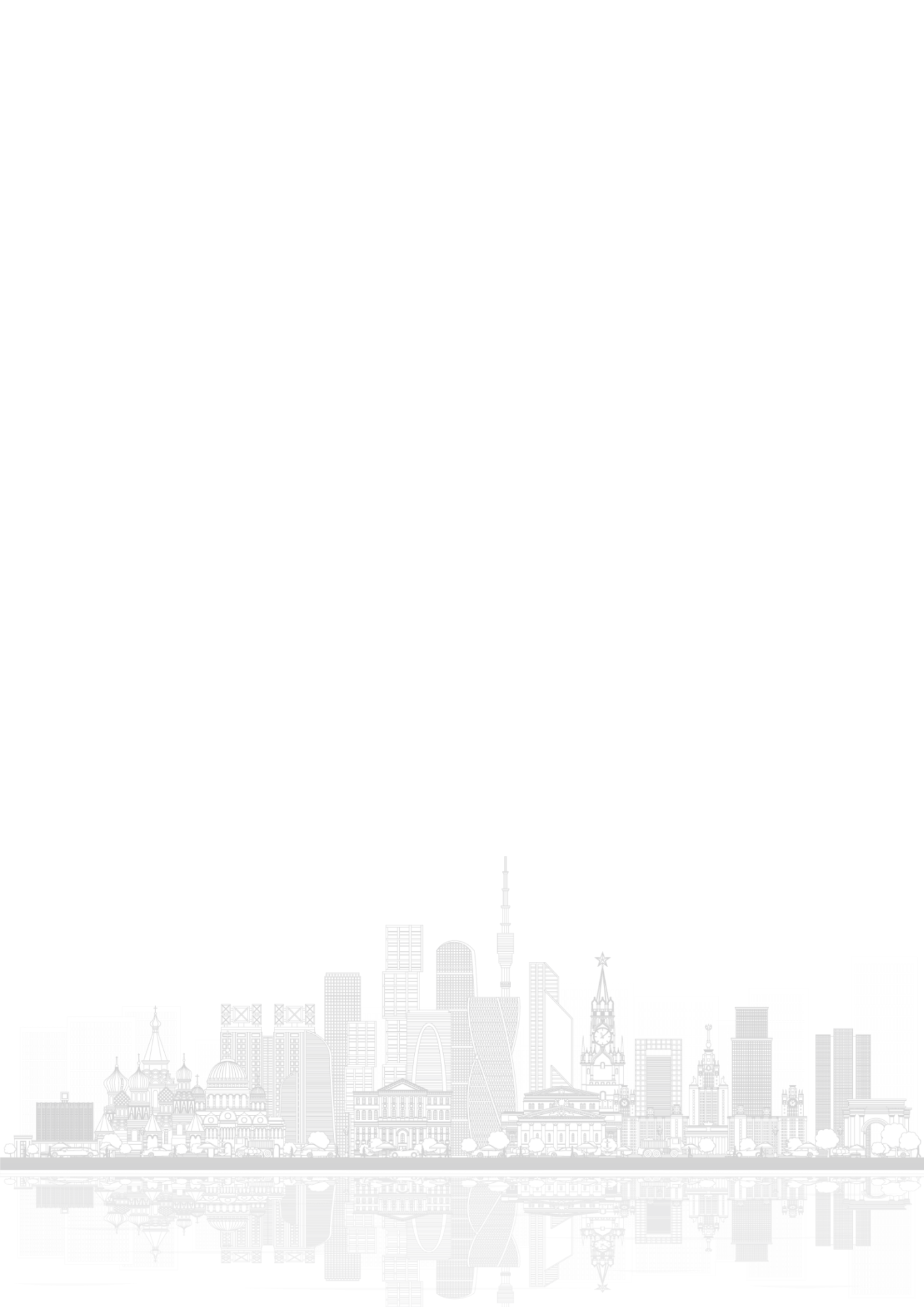 РАБОЧАЯ ПРОГРАММА УЧЕБНОГО ПРЕДМЕТА«ОКРУЖАЮЩИЙ МИР»начальное общее образованиеМосква2022Основное содержание рабочей программы1 год обучения2 год обучения3 год обучения4 год обученияТематическое планированиеПеречень рекомендованных контрольных работТемаТемаТемаСоциальная сфера жизниСоциальная сфера жизниСоциальная сфера жизниСодержание темыСодержание темыСодержание темыСемья. Имена и фамилии членов семьи, их профессии. Взаимоотношения и взаимопомощь в семье. Совместный труд и отдых. Домашний адрес. Школа. Школьные традиции и праздники. Адрес школы. Классный, школьный коллектив. Друзья, взаимоотношения между ними; ценность дружбы, согласия, взаимной помощи. Совместная деятельность с одноклассниками — учеба, игры, отдых. Рабочее место школьника: удобное размещение учебных материалов и учебного оборудования; поза; освещение рабочего места. Правила безопасной работы на учебном месте Семья. Имена и фамилии членов семьи, их профессии. Взаимоотношения и взаимопомощь в семье. Совместный труд и отдых. Домашний адрес. Школа. Школьные традиции и праздники. Адрес школы. Классный, школьный коллектив. Друзья, взаимоотношения между ними; ценность дружбы, согласия, взаимной помощи. Совместная деятельность с одноклассниками — учеба, игры, отдых. Рабочее место школьника: удобное размещение учебных материалов и учебного оборудования; поза; освещение рабочего места. Правила безопасной работы на учебном месте Семья. Имена и фамилии членов семьи, их профессии. Взаимоотношения и взаимопомощь в семье. Совместный труд и отдых. Домашний адрес. Школа. Школьные традиции и праздники. Адрес школы. Классный, школьный коллектив. Друзья, взаимоотношения между ними; ценность дружбы, согласия, взаимной помощи. Совместная деятельность с одноклассниками — учеба, игры, отдых. Рабочее место школьника: удобное размещение учебных материалов и учебного оборудования; поза; освещение рабочего места. Правила безопасной работы на учебном месте Планируемые результатыПланируемые результатыПланируемые результатыПредметныеМетапредметныеЛичностныеНазывать себя и членов своей семьи по фамилии, имени, отчеству; указывать профессии членов своей семьи, домашний адрес и адрес своей школы.Рассказывать по предложенному плану (в том числе по рисункам учебного материала) о жизни семьи.Рассказывать по предложенному плану (в том числе по рисункам учебного материала) о жизни класса: о совместной деятельности с одноклассниками — учебе, играх, досуге.Объяснять смысл понятий «семья», «общество» (ориентировка в понятиях и терминах)Принимать и удерживать готовую учебную задачу.Планировать с небольшой помощью учителя действия по решению учебной задачи.Анализировать степень выполнения учебной задачи; определять границы знания и незнания («что я знаю, а что не знаю»).Находить ошибки в своей работе и устанавливать их причины. Корректировать свои действия при необходимости (с небольшой помощью учителя).Оценивать результаты своей деятельности.Создавать небольшие описания на предложенную тему (например, «Школьные традиции и праздники»), описывать ситуации проявления нравственных качеств — отзывчивости, доброты и др.В совместной деятельности для успешного решения учебной задачи совместно распределять работу, намечать план работы, договариваться, принимать различные позиции и точки зрения на какой-либо предмет или вопрос, находить общее решение, оценивать свой вклад в общее делоЛюбовь к семье, доброжелательное отношение к окружающим.Проявление культуры общения, уважительного отношения к людям, их взглядам.Бережное отношение к результатам труда, навыки участия в различных видах трудовой деятельности, интерес к различным профессиям.Принятие позиции учащегося, положительное отношение к школьным занятиям.Проявление активности в совместной учебной деятельности.Участие в мероприятиях класса и школыСоциокультурные/научно-технические ресурсы города/страныСоциокультурные/научно-технические ресурсы города/страныСоциокультурные/научно-технические ресурсы города/страныАфиша Москвы  https://www.mos.ru/afisha/ Афиша Москвы  https://www.mos.ru/afisha/ Афиша Москвы  https://www.mos.ru/afisha/ Цифровые ресурсы МЭШЦифровые ресурсы МЭШЦифровые ресурсы МЭШСценарий урока «Ты и твои друзья», ID:1928256, ссылка: https://uchebnik.mos.ru/material_view/lesson_templates/1928256?menuReferrer=catalogue Сценарий урока «Наша дружная семья», ID:1928241, ссылка: https://uchebnik.mos.ru/material_view/lesson_templates/1928241?menuReferrer=catalogue Сценарий урока «Ты и твои друзья», ID:1928256, ссылка: https://uchebnik.mos.ru/material_view/lesson_templates/1928256?menuReferrer=catalogue Сценарий урока «Наша дружная семья», ID:1928241, ссылка: https://uchebnik.mos.ru/material_view/lesson_templates/1928241?menuReferrer=catalogue Сценарий урока «Ты и твои друзья», ID:1928256, ссылка: https://uchebnik.mos.ru/material_view/lesson_templates/1928256?menuReferrer=catalogue Сценарий урока «Наша дружная семья», ID:1928241, ссылка: https://uchebnik.mos.ru/material_view/lesson_templates/1928241?menuReferrer=catalogue Возможные оценочные процедурыВозможные оценочные процедурыВозможные оценочные процедурыДиалог/полилог «Умеешь ли представлять своих родственников/друзей?»; «Что такое семья?».Устный ответ «Как содержать рабочее место в порядке?».Творческая работа «Как наша семья проводит свободное время?»Диалог/полилог «Умеешь ли представлять своих родственников/друзей?»; «Что такое семья?».Устный ответ «Как содержать рабочее место в порядке?».Творческая работа «Как наша семья проводит свободное время?»Диалог/полилог «Умеешь ли представлять своих родственников/друзей?»; «Что такое семья?».Устный ответ «Как содержать рабочее место в порядке?».Творческая работа «Как наша семья проводит свободное время?»ТемаТемаТемаРоссия — наша РодинаРоссия — наша РодинаРоссия — наша РодинаСодержание темыСодержание темыСодержание темыРоссия — наша Родина. Государственные символы России (герб, флаг, гимн).  Москва — столица России.    Расположение Москвы на карте. Святыни Москвы — святыни России: Кремль, Красная площадь, Большой театр и др. Россия — наша Родина. Государственные символы России (герб, флаг, гимн).  Москва — столица России.    Расположение Москвы на карте. Святыни Москвы — святыни России: Кремль, Красная площадь, Большой театр и др. Россия — наша Родина. Государственные символы России (герб, флаг, гимн).  Москва — столица России.    Расположение Москвы на карте. Святыни Москвы — святыни России: Кремль, Красная площадь, Большой театр и др. Планируемые результатыПланируемые результатыПланируемые результатыПредметныеМетапредметныеЛичностныеЗнать государственную символику Российской Федерации (гимн, герб, флаг) и своего региона.Описывать на основе предложенного плана или опорных слов изученные культурные объекты (достопримечательности Москвы, музейные экспонаты).Объяснять смысл понятий «город», «село», (ориентировка в понятиях и терминах)Принимать и удерживать готовую учебную задачу.Планировать с небольшой помощью учителя действия по решению учебной задачи. Осуществлять контроль процесса и результата своей деятельности.Находить ошибки в своей работе и устанавливать их причины; корректировать свои действия при необходимости (с небольшой помощью учителя).Оценивать результаты своей деятельности.Использовать различные источники информации для поиска и извлечения информации, ответов на вопросы.На основе дополнительной информации делать сообщения (доклады) на предложенную тему (например, «Москва — столица России»).В совместной деятельности (например, при создании проекта «Культурные объекты родного края») совместно распределять работу, намечать план работы, договариваться, принимать различные позиции и точки зрения на какой-либо предмет или вопрос, находить общее решение, оценивать свой вклад в общее делоПредставления о нашей стране, ее символике, родном городе, основных достопримечательностях.Чувство гордости за свою страну, уважение к ее истории и культуре.Проявление интереса к истории и многонациональной культуре своей страны, уважения к своему и другим народам.Проявление познавательного интереса, активности, инициативности, любознательности и самостоятельности в обогащении своих знаний сведениями о Москве, о РодинеСоциокультурные/научно-технические ресурсы города/страныСоциокультурные/научно-технические ресурсы города/страныСоциокультурные/научно-технические ресурсы города/страныМузей Москвы. Музейный урок «Первые шаги Москвы», «Символы Москвы» https://mosmuseum.ru/kids/p/muzeynyiy-urok/ «Узнай Москву» https://mosmetod.ru/centr/proekty/urok-v-moskve/uznaj-moskvu.html  Музей Москвы. Музейный урок «Первые шаги Москвы», «Символы Москвы» https://mosmuseum.ru/kids/p/muzeynyiy-urok/ «Узнай Москву» https://mosmetod.ru/centr/proekty/urok-v-moskve/uznaj-moskvu.html  Музей Москвы. Музейный урок «Первые шаги Москвы», «Символы Москвы» https://mosmuseum.ru/kids/p/muzeynyiy-urok/ «Узнай Москву» https://mosmetod.ru/centr/proekty/urok-v-moskve/uznaj-moskvu.html  Цифровые ресурсы МЭШЦифровые ресурсы МЭШЦифровые ресурсы МЭШСценарий урока «День знаний. Моя Москва», ID:2367757, ссылка: Библиотека МЭШ — День знаний. Моя Москва (mos.ru)Сценарий урока «День знаний. Моя Москва», ID:2367757, ссылка: Библиотека МЭШ — День знаний. Моя Москва (mos.ru)Сценарий урока «День знаний. Моя Москва», ID:2367757, ссылка: Библиотека МЭШ — День знаний. Моя Москва (mos.ru)Возможные оценочные процедурыВозможные оценочные процедурыВозможные оценочные процедурыДиалог/полилог «Правила поведения в театре, музее, библиотеке».Творческая работа, тест, устный ответ по теме «Москва – столица России, ее достопримечательности»Диалог/полилог «Правила поведения в театре, музее, библиотеке».Творческая работа, тест, устный ответ по теме «Москва – столица России, ее достопримечательности»Диалог/полилог «Правила поведения в театре, музее, библиотеке».Творческая работа, тест, устный ответ по теме «Москва – столица России, ее достопримечательности»ТемаТемаТемаПрирода. Природные объекты и предметы, созданные человекомПрирода. Природные объекты и предметы, созданные человекомПрирода. Природные объекты и предметы, созданные человекомСодержание темыСодержание темыСодержание темыПрирода — среда обитания человека. Природа и предметы, созданные человеком. Бережное отношение к предметам, вещам, уход за ними. Неживая и живая природа. Наблюдение за погодой: температура воздуха, облачность, ветер, осадки. Сезонные изменения в природе. Взаимосвязи между человеком и природой. Значение природы в жизни человека. Охрана природыПрирода — среда обитания человека. Природа и предметы, созданные человеком. Бережное отношение к предметам, вещам, уход за ними. Неживая и живая природа. Наблюдение за погодой: температура воздуха, облачность, ветер, осадки. Сезонные изменения в природе. Взаимосвязи между человеком и природой. Значение природы в жизни человека. Охрана природыПрирода — среда обитания человека. Природа и предметы, созданные человеком. Бережное отношение к предметам, вещам, уход за ними. Неживая и живая природа. Наблюдение за погодой: температура воздуха, облачность, ветер, осадки. Сезонные изменения в природе. Взаимосвязи между человеком и природой. Значение природы в жизни человека. Охрана природыПланируемые результатыПланируемые результатыПланируемые результатыПредметныеМетапредметныеЛичностныеРаспознавать изученные объекты окружающего мира по их описанию, рисункам и фотографиям.Распознавать естественные (природные объекты) и искусственные, сделанные руками человека (изделия).Характеризовать на основе предложенного плана или опорных слов изученные природные объекты и явления.Группировать изученные объекты живой и неживой природы по предложенным признакам. Проводить по предложенному плану или инструкции наблюдения, небольшие опыты с природными объектами с использованием лабораторного оборудования и измерительных приборов.Соблюдать безопасность проведения опытов.Фиксировать результаты наблюдений, опытной работы (наблюдение за погодой, фиксация ее состояний).Измерять температуру воздуха, использовать термометр.Измерять количество выпавших атмосферных осадков в виде дождя, снега при помощи осадкомера (дождемера).Распознавать устройство приборов для наблюдения погоды.Называть основные особенности каждого времени года, использовать для ответов на вопросы небольшие тексты о природеПланировать с помощью учителя   проведение наблюдений, опытов по исследованию природных объектов и явлений.Осуществлять контроль процесса и результата своей деятельности; обобщать полученные результаты и делать выводы.На основе наблюдений доступных объектов окружающего мира устанавливать связи и зависимости между объектами (часть — целое; причина — следствие; изменения во времени и в пространстве).Сравнивать объекты живой и неживой природы на основе внешних признаков.Использовать различные источники информации для поиска и извлечения информации о явлениях природы.Создавать по заданному плану развернутые высказывания о природе (об особенностях каждого времени года), используя рисунки, фото, плакаты и др.В совместной деятельности для успешного решения учебной задачи (например, при создании проекта «Сезонные изменения в природе») совместно распределять работу, намечать план работы, договариваться, принимать различные позиции и точки зрения на какой-либо предмет или вопрос, находить общее решение, оценивать свой вклад в общее делоЛюбовь к природе.Бережное отношение к природе, неприятие действий, приносящих ей вред.Оценивание ситуаций, раскрывающих положительное и негативное отношение к природе.Проявление познавательного интереса, активности, инициативности, любознательности и самостоятельности в обогащении своих знаний сведениями о природных явленияхСоциокультурные/научно-технические ресурсы города/страныСоциокультурные/научно-технические ресурсы города/страныСоциокультурные/научно-технические ресурсы города/страныМузей Москвы. Лекции и дискуссии, посвященные природе и городуhttps://mosmuseum.ru/lectures/p/lektsii-i-diskussii-posvyashhennyie-prirode-i-gorodu-v-muzee-moskvyi/ Государственный биологический музей им. Тимирязева  http://www.gbmt.ru/ru/exposition/priroda-i-chelovek/Музей Москвы. Лекции и дискуссии, посвященные природе и городуhttps://mosmuseum.ru/lectures/p/lektsii-i-diskussii-posvyashhennyie-prirode-i-gorodu-v-muzee-moskvyi/ Государственный биологический музей им. Тимирязева  http://www.gbmt.ru/ru/exposition/priroda-i-chelovek/Музей Москвы. Лекции и дискуссии, посвященные природе и городуhttps://mosmuseum.ru/lectures/p/lektsii-i-diskussii-posvyashhennyie-prirode-i-gorodu-v-muzee-moskvyi/ Государственный биологический музей им. Тимирязева  http://www.gbmt.ru/ru/exposition/priroda-i-chelovek/Цифровые ресурсы МЭШЦифровые ресурсы МЭШЦифровые ресурсы МЭШСценарий урока «Живая и неживая природа», ID:1234232, ссылка: https://uchebnik.mos.ru/material_view/lesson_templates/1234232?menuReferrer=catalogue Сценарий урока «Живая и неживая природа», ID:1234232, ссылка: https://uchebnik.mos.ru/material_view/lesson_templates/1234232?menuReferrer=catalogue Сценарий урока «Живая и неживая природа», ID:1234232, ссылка: https://uchebnik.mos.ru/material_view/lesson_templates/1234232?menuReferrer=catalogue Материально-технические ресурсыМатериально-технические ресурсыМатериально-технические ресурсыЛабораторное оборудование. Наборы коллекций природных материаловЛабораторное оборудование. Наборы коллекций природных материаловЛабораторное оборудование. Наборы коллекций природных материаловВозможные оценочные процедурыВозможные оценочные процедурыВозможные оценочные процедурыДиалог/полилог «Почему люди должны оберегать природу?».Практическая работа «Измеряем температуру».Исследовательская работа «Изучение сезонных изменений в природе»Диалог/полилог «Почему люди должны оберегать природу?».Практическая работа «Измеряем температуру».Исследовательская работа «Изучение сезонных изменений в природе»Диалог/полилог «Почему люди должны оберегать природу?».Практическая работа «Измеряем температуру».Исследовательская работа «Изучение сезонных изменений в природе»ТемаТемаТемаРастенияРастенияРастенияСодержание темыСодержание темыСодержание темыРазнообразие растений. Группы растений (лиственные и хвойные растения, дикорастущие и культурные).  Части растения (названия частей, краткая характеристика значения для жизни растения): корень, стебель, лист, цветок, плод, семя. Комнатные растения, правила содержания и ухода. Растения родного края, названия и краткая характеристика на основе наблюдений.  Роль растений в природе и жизни людей. Бережное отношение человека к растениям Разнообразие растений. Группы растений (лиственные и хвойные растения, дикорастущие и культурные).  Части растения (названия частей, краткая характеристика значения для жизни растения): корень, стебель, лист, цветок, плод, семя. Комнатные растения, правила содержания и ухода. Растения родного края, названия и краткая характеристика на основе наблюдений.  Роль растений в природе и жизни людей. Бережное отношение человека к растениям Разнообразие растений. Группы растений (лиственные и хвойные растения, дикорастущие и культурные).  Части растения (названия частей, краткая характеристика значения для жизни растения): корень, стебель, лист, цветок, плод, семя. Комнатные растения, правила содержания и ухода. Растения родного края, названия и краткая характеристика на основе наблюдений.  Роль растений в природе и жизни людей. Бережное отношение человека к растениям Планируемые результатыПланируемые результатыПланируемые результатыПредметныеМетапредметныеЛичностныеРаспознавать изученные объекты окружающего мира: деревья, кустарники, травы, дикорастущие и культурные растения по их описанию, рисункам и фотографиям.Определять части растений: корень, стебель, лист, цветок, плод, семя.Определять на основе опорных слов, наиболее распространенные в родном крае дикорастущие и культурные растения, лиственные и хвойные растения, деревья, кустарники, травы.Проводить по предложенному плану наблюдения за растениями в естественных и домашних условиях, фиксировать результаты (запись в дневнике наблюдений, зарисовки)Принимать и удерживать готовую учебную задачу.Планировать с помощью учителя   проведение наблюдений за растениями, обобщать полученные результаты и делать выводы.Сравнивать объекты живой  природы на основе заданного признака (например, по форме кроны деревьев).Готовить небольшие публичные выступления (с помощью учителя), используя текст, рисунки, фото и др. о растениях (например, «Чем различаются дикорастущие и культурные растения?»), отвечать на вопросы.В совместной деятельности для успешного решения учебной задачи совместно распределять работу, намечать план работы, договариваться, принимать различные позиции и точки зрения на какой-либо предмет или вопрос, находить общее решение, оценивать свой вклад в общее делоБережное отношение к природе, неприятие действий, приносящих ей вред.Оценивание ситуаций, раскрывающих положительное и негативное отношение к природе.Проявление познавательного интереса, активности, инициативности, любознательности и самостоятельности в обогащении своих знаний сведениями о растениях ближайшего окружения, о правилах ухода за нимиСоциокультурные/научно-технические ресурсы города/страныСоциокультурные/научно-технические ресурсы города/страныСоциокультурные/научно-технические ресурсы города/страныФлорариум (научно-познавательный центр) в парке «Зарядье» https://www.zaryadyepark.ru/services/zapovednoe-posolstvo/#florarium  Флорариум (научно-познавательный центр) в парке «Зарядье» https://www.zaryadyepark.ru/services/zapovednoe-posolstvo/#florarium  Флорариум (научно-познавательный центр) в парке «Зарядье» https://www.zaryadyepark.ru/services/zapovednoe-posolstvo/#florarium  Цифровые ресурсы МЭШЦифровые ресурсы МЭШЦифровые ресурсы МЭШСценарий урока «Растения», ID:1535455, ссылка: https://uchebnik.mos.ru/material_view/lesson_templates/1535455?menuReferrer=catalogue Сценарий урока «Растения», ID:1535455, ссылка: https://uchebnik.mos.ru/material_view/lesson_templates/1535455?menuReferrer=catalogue Сценарий урока «Растения», ID:1535455, ссылка: https://uchebnik.mos.ru/material_view/lesson_templates/1535455?menuReferrer=catalogue Возможные оценочные процедурыВозможные оценочные процедурыВозможные оценочные процедурыДиалог/полилог «Чем различаются дикорастущие и культурные растения?».Практическая работа «Найдите у растений их части», «Учимся ухаживать за растениями».Творческая работа «Растения родного края»Диалог/полилог «Чем различаются дикорастущие и культурные растения?».Практическая работа «Найдите у растений их части», «Учимся ухаживать за растениями».Творческая работа «Растения родного края»Диалог/полилог «Чем различаются дикорастущие и культурные растения?».Практическая работа «Найдите у растений их части», «Учимся ухаживать за растениями».Творческая работа «Растения родного края»ТемаТемаТемаЖивотныеЖивотныеЖивотныеСодержание темыСодержание темыСодержание темыРазные группы животных (звери, насекомые, птицы, рыбы и др.). Главные особенности животных. Животные родного края, их названия, краткая характеристика на основе наблюдений.  Особенности внешнего вида животных. Особенности движений животных. Особенности питания животных. Роль животных в природе и жизни людей, бережное отношение человека к животным.  Домашние и дикие животные (различия в условиях жизни). Забота о домашних питомцах Разные группы животных (звери, насекомые, птицы, рыбы и др.). Главные особенности животных. Животные родного края, их названия, краткая характеристика на основе наблюдений.  Особенности внешнего вида животных. Особенности движений животных. Особенности питания животных. Роль животных в природе и жизни людей, бережное отношение человека к животным.  Домашние и дикие животные (различия в условиях жизни). Забота о домашних питомцах Разные группы животных (звери, насекомые, птицы, рыбы и др.). Главные особенности животных. Животные родного края, их названия, краткая характеристика на основе наблюдений.  Особенности внешнего вида животных. Особенности движений животных. Особенности питания животных. Роль животных в природе и жизни людей, бережное отношение человека к животным.  Домашние и дикие животные (различия в условиях жизни). Забота о домашних питомцах Планируемые результатыПланируемые результатыПланируемые результатыПредметныеМетапредметныеЛичностныеРаспознавать группы животных (звери, насекомые, птицы, рыбы и др.).Приводить примеры животных родного края, называть их и давать характеристику по предложенному плану.Характеризовать особенности строения тела животных (по рисункам и фотографиям, по их описанию); описывать по плану домашних животных (или увиденных на улице).Проводить по предложенному плану наблюдения за поведением животных в естественных и домашних условиях (повадки, движения и др.), фиксировать результаты (запись в дневнике наблюдений, зарисовки)Принимать и удерживать готовую учебную задачу.Планировать с помощью учителя   проведение наблюдений за особенностями животных.Выделять наиболее существенные признаки (особенности внешнего вида, строение тела, движение животных);находить различия в условиях жизни (в том числе учитывая сезонную жизнь животных).Формулировать выводы и подкреплять их доказательствами на основе результатов проведенного наблюдения за поведением животных в естественных и домашних условиях (повадки, движения и др.).Готовить небольшие публичные выступления (с помощью учителя), используя текст, рисунки, фото и др. животных (например, «Мой домашний питомец»); отвечать на вопросы.В совместной деятельности для успешного решения учебной задачи (например, при создании проекта «Забота о домашних питомцах») совместно распределять работу, намечать план работы, договариваться, принимать различные позиции и точки зрения на какой-либо предмет или вопрос, находить общее решение, оценивать свой вклад в общее делоБережное отношение к природе, неприятие действий, приносящих ей вред.Оценивание ситуаций, раскрывающих положительное и негативное отношение к животным.Проявление познавательного интереса, активности, инициативности, любознательности и самостоятельности в обогащении своих знаний сведениями о повадках птиц, движениях зверей, условиях обитания насекомыхСоциокультурные/научно-технические ресурсы города/страныСоциокультурные/научно-технические ресурсы города/страныСоциокультурные/научно-технические ресурсы города/страныУчебный день в музее. Московский зоопарк  https://museumday.mosmetod.ru/site/museumsУчебный день в музее. Московский зоопарк  https://museumday.mosmetod.ru/site/museumsУчебный день в музее. Московский зоопарк  https://museumday.mosmetod.ru/site/museumsЦифровые ресурсы МЭШЦифровые ресурсы МЭШЦифровые ресурсы МЭШСценарий урока «Условия, необходимые для жизни животных», ID:15197, ссылка: https://uchebnik.mos.ru/material_view/lesson_templates/15197?menuReferrer=catalogue Сценарий урока «Условия, необходимые для жизни животных», ID:15197, ссылка: https://uchebnik.mos.ru/material_view/lesson_templates/15197?menuReferrer=catalogue Сценарий урока «Условия, необходимые для жизни животных», ID:15197, ссылка: https://uchebnik.mos.ru/material_view/lesson_templates/15197?menuReferrer=catalogue Возможные оценочные процедурыВозможные оценочные процедурыВозможные оценочные процедурыКонкурс «Кто больше назовет насекомых (птиц, зверей…)».Творческая работа, устный ответ «Мой домашний питомец»Конкурс «Кто больше назовет насекомых (птиц, зверей…)».Творческая работа, устный ответ «Мой домашний питомец»Конкурс «Кто больше назовет насекомых (птиц, зверей…)».Творческая работа, устный ответ «Мой домашний питомец»ТемаТемаТемаТемаОрганизм человекаОрганизм человекаОрганизм человекаВозможный вариантСодержание темыСодержание темыСодержание темыСодержание темыСтроение тела человека. Органы чувств. Здоровый образ жизни. Гигиена отдельных органов и систем органов человека. Режим дня (чередование труда и отдыха, двигательная активность, правильное питание) Строение тела человека. Органы чувств. Здоровый образ жизни. Гигиена отдельных органов и систем органов человека. Режим дня (чередование труда и отдыха, двигательная активность, правильное питание) Строение тела человека. Органы чувств. Здоровый образ жизни. Гигиена отдельных органов и систем органов человека. Режим дня (чередование труда и отдыха, двигательная активность, правильное питание) Строение тела человека. Органы чувств. Здоровый образ жизни. Гигиена отдельных органов и систем органов человека. Режим дня (чередование труда и отдыха, двигательная активность, правильное питание) Планируемые результатыПланируемые результатыПланируемые результатыПланируемые результатыПредметныеМетапредметныеЛичностныеЛичностныеНазывать части тела человека (с опорой рисунок, модель и др.).Называть органы чувств (глаза, уши, нос, кожа, язык) человека.Называть ощущения, получаемые разными органами чувств, при различении объектов по признакам, описании природных объектов и изделий.Характеризовать по опорным рисункам условия сохранения здоровья, а также действия, мероприятия, направленные на поддержание чистоты, здоровья.Объяснять, почему нужно правильно питаться.Показывать, какие упражнения выполняются во время физкультминуткиПланировать с помощью учителя действия по решению учебной задачи. Осуществлять контроль процесса и результата своей деятельности.Находить ошибки в своей работе и устанавливать их причины.Анализировать предложенные ситуации: устанавливать нарушения режима дня, организации учебной работы.Корректировать свои действия при необходимости (с небольшой помощью учителя).Оценивать результаты своей работы.В совместной деятельности для успешного решения учебной задачи (например, при создании проекта «Что означает: правильно питаться?») совместно распределять работу, намечать план работы, договариваться, принимать различные позиции и точки зрения на какой-либо предмет или вопрос, находить общее решение, оценивать свой вклад в общее делоПонимание необходимости соблюдения режима дня, правил личной гигиены.Неприятие любых форм поведения, направленных на причинение физического и морального вреда другим людямПонимание необходимости соблюдения режима дня, правил личной гигиены.Неприятие любых форм поведения, направленных на причинение физического и морального вреда другим людямСоциокультурные/научно-технические ресурсы города/страныСоциокультурные/научно-технические ресурсы города/страныСоциокультурные/научно-технические ресурсы города/страныСоциокультурные/научно-технические ресурсы города/страныМузей человека «Живые системы» http://www.museum.ru/M1637 Музей человека «Живые системы» http://www.museum.ru/M1637 Музей человека «Живые системы» http://www.museum.ru/M1637 Музей человека «Живые системы» http://www.museum.ru/M1637 Цифровые ресурсы МЭШЦифровые ресурсы МЭШЦифровые ресурсы МЭШЦифровые ресурсы МЭШСценарий урока «Зачем мы спим ночью?», ID:1373777, ссылка: https://uchebnik.mos.ru/material_view/lesson_templates/1373777?menuReferrer=catalogueСценарий урока «Режим дня», ID:1923666, ссылка: https://uchebnik.mos.ru/material_view/lesson_templates/1923666?menuReferrer=catalogue  Сценарий урока «Зачем мы спим ночью?», ID:1373777, ссылка: https://uchebnik.mos.ru/material_view/lesson_templates/1373777?menuReferrer=catalogueСценарий урока «Режим дня», ID:1923666, ссылка: https://uchebnik.mos.ru/material_view/lesson_templates/1923666?menuReferrer=catalogue  Сценарий урока «Зачем мы спим ночью?», ID:1373777, ссылка: https://uchebnik.mos.ru/material_view/lesson_templates/1373777?menuReferrer=catalogueСценарий урока «Режим дня», ID:1923666, ссылка: https://uchebnik.mos.ru/material_view/lesson_templates/1923666?menuReferrer=catalogue  Сценарий урока «Зачем мы спим ночью?», ID:1373777, ссылка: https://uchebnik.mos.ru/material_view/lesson_templates/1373777?menuReferrer=catalogueСценарий урока «Режим дня», ID:1923666, ссылка: https://uchebnik.mos.ru/material_view/lesson_templates/1923666?menuReferrer=catalogue  Возможные оценочные процедурыВозможные оценочные процедурыВозможные оценочные процедурыВозможные оценочные процедурыДиалог/полилог «Что такое правильное питание?».Практическая работа «Упражнения для дыхания», «Упражнения для снятия напряжения» и др.Творческая работа «Что такое режим дня»Диалог/полилог «Что такое правильное питание?».Практическая работа «Упражнения для дыхания», «Упражнения для снятия напряжения» и др.Творческая работа «Что такое режим дня»Диалог/полилог «Что такое правильное питание?».Практическая работа «Упражнения для дыхания», «Упражнения для снятия напряжения» и др.Творческая работа «Что такое режим дня»Диалог/полилог «Что такое правильное питание?».Практическая работа «Упражнения для дыхания», «Упражнения для снятия напряжения» и др.Творческая работа «Что такое режим дня»ТемаТемаТемаТемаОсновы безопасной жизниОсновы безопасной жизниОсновы безопасной жизнисквозная темаСодержание темыСодержание темыСодержание темыСодержание темыБезопасность в информационном пространстве. Правила безопасного поиска образовательных ресурсов в сети Интернет. Правила безопасности в сети Интернет: социальные сети (коммуникация в мессенджерах, социальные группы и сообщества). Безопасность в повседневной жизни.  Безопасность в быту: использование бытовых электроприборов. Безопасное поведение в театрах, кинотеатрах, торговых центрах, зонах отдыха. Правила безопасного поведения при коммуникации с незнакомыми людьми.Безопасность в природной среде.  Безопасное поведение в лесу, в природных парках, зонах отдыха. Безопасное поведение на воде.Транспортная безопасность. Безопасный маршрут (с учетом транспортной инфраструктуры города). Правила безопасного передвижения на самокатах, роликовых коньках и досках.Правила безопасного перемещения внутри двора и пересечения дворовой проезжей части. Правила безопасного поведения велосипедиста. Правила безопасного поведения на вокзалах, безопасное поведение в вагоне, правила безопасного поведения в аэропортах, безопасное поведение на борту самолета, судна; знаки безопасности. Правила безопасного поведения пассажира наземного транспорта и метро (ожидание на остановке, посадка, размещение в салоне или вагоне, высадка, знаки безопасности на общественном транспорте). Правила безопасного поведения пешехода (дорожные знаки, дорожная разметка, дорожные сигналы).Первая помощь при легких травмах. Телефонные номера срочной помощиБезопасность в информационном пространстве. Правила безопасного поиска образовательных ресурсов в сети Интернет. Правила безопасности в сети Интернет: социальные сети (коммуникация в мессенджерах, социальные группы и сообщества). Безопасность в повседневной жизни.  Безопасность в быту: использование бытовых электроприборов. Безопасное поведение в театрах, кинотеатрах, торговых центрах, зонах отдыха. Правила безопасного поведения при коммуникации с незнакомыми людьми.Безопасность в природной среде.  Безопасное поведение в лесу, в природных парках, зонах отдыха. Безопасное поведение на воде.Транспортная безопасность. Безопасный маршрут (с учетом транспортной инфраструктуры города). Правила безопасного передвижения на самокатах, роликовых коньках и досках.Правила безопасного перемещения внутри двора и пересечения дворовой проезжей части. Правила безопасного поведения велосипедиста. Правила безопасного поведения на вокзалах, безопасное поведение в вагоне, правила безопасного поведения в аэропортах, безопасное поведение на борту самолета, судна; знаки безопасности. Правила безопасного поведения пассажира наземного транспорта и метро (ожидание на остановке, посадка, размещение в салоне или вагоне, высадка, знаки безопасности на общественном транспорте). Правила безопасного поведения пешехода (дорожные знаки, дорожная разметка, дорожные сигналы).Первая помощь при легких травмах. Телефонные номера срочной помощиБезопасность в информационном пространстве. Правила безопасного поиска образовательных ресурсов в сети Интернет. Правила безопасности в сети Интернет: социальные сети (коммуникация в мессенджерах, социальные группы и сообщества). Безопасность в повседневной жизни.  Безопасность в быту: использование бытовых электроприборов. Безопасное поведение в театрах, кинотеатрах, торговых центрах, зонах отдыха. Правила безопасного поведения при коммуникации с незнакомыми людьми.Безопасность в природной среде.  Безопасное поведение в лесу, в природных парках, зонах отдыха. Безопасное поведение на воде.Транспортная безопасность. Безопасный маршрут (с учетом транспортной инфраструктуры города). Правила безопасного передвижения на самокатах, роликовых коньках и досках.Правила безопасного перемещения внутри двора и пересечения дворовой проезжей части. Правила безопасного поведения велосипедиста. Правила безопасного поведения на вокзалах, безопасное поведение в вагоне, правила безопасного поведения в аэропортах, безопасное поведение на борту самолета, судна; знаки безопасности. Правила безопасного поведения пассажира наземного транспорта и метро (ожидание на остановке, посадка, размещение в салоне или вагоне, высадка, знаки безопасности на общественном транспорте). Правила безопасного поведения пешехода (дорожные знаки, дорожная разметка, дорожные сигналы).Первая помощь при легких травмах. Телефонные номера срочной помощиБезопасность в информационном пространстве. Правила безопасного поиска образовательных ресурсов в сети Интернет. Правила безопасности в сети Интернет: социальные сети (коммуникация в мессенджерах, социальные группы и сообщества). Безопасность в повседневной жизни.  Безопасность в быту: использование бытовых электроприборов. Безопасное поведение в театрах, кинотеатрах, торговых центрах, зонах отдыха. Правила безопасного поведения при коммуникации с незнакомыми людьми.Безопасность в природной среде.  Безопасное поведение в лесу, в природных парках, зонах отдыха. Безопасное поведение на воде.Транспортная безопасность. Безопасный маршрут (с учетом транспортной инфраструктуры города). Правила безопасного передвижения на самокатах, роликовых коньках и досках.Правила безопасного перемещения внутри двора и пересечения дворовой проезжей части. Правила безопасного поведения велосипедиста. Правила безопасного поведения на вокзалах, безопасное поведение в вагоне, правила безопасного поведения в аэропортах, безопасное поведение на борту самолета, судна; знаки безопасности. Правила безопасного поведения пассажира наземного транспорта и метро (ожидание на остановке, посадка, размещение в салоне или вагоне, высадка, знаки безопасности на общественном транспорте). Правила безопасного поведения пешехода (дорожные знаки, дорожная разметка, дорожные сигналы).Первая помощь при легких травмах. Телефонные номера срочной помощиПланируемые результатыПланируемые результатыПланируемые результатыПланируемые результатыПредметныеМетапредметныеЛичностныеЛичностныеПриводить примеры правил поведения в природной среде с опорой на учебный материал.Приводить примеры правил безопасного поведения пассажира железнодорожного, водного и авиатранспорта.Приводить примеры правил поведения в быту.Приводить примеры правил безопасного поведения во дворе жилого домаАнализировать и оценивать поведение человека в разных ситуациях; делать выводы. Обсуждать возможность возникновения ошибок поведения человека (в быту, на транспорте, в природе).Объяснять способы их предупреждения в житейских ситуациях, опасных для здоровья и жизни. На основе дополнительной информации делать сообщения (доклады) на предложенную тему (например, «Правила поведения на улицах и дорогах, дорожные знаки»).В совместной деятельности для успешного решения учебной задачи (например, при создании проекта «Правила безопасности в быту») совместно распределять работу, намечать план работы, договариваться, принимать различные позиции и точки зрения на какой-либо предмет или вопрос, находить общее решение, оценивать свой вклад в общее делоСоблюдение правил поведения в природной среде.Соблюдение правил безопасного поведения на транспорте.Соблюдение правил поведения в быту.Соблюдение правил безопасного поведения во дворе жилого дома.Соблюдение безопасности в Интернете (коммуникация в мессенджерах и социальных группах).Неприятие любых форм поведения, направленных на причинение физического и морального вреда другим людямСоблюдение правил поведения в природной среде.Соблюдение правил безопасного поведения на транспорте.Соблюдение правил поведения в быту.Соблюдение правил безопасного поведения во дворе жилого дома.Соблюдение безопасности в Интернете (коммуникация в мессенджерах и социальных группах).Неприятие любых форм поведения, направленных на причинение физического и морального вреда другим людямСоциокультурные/научно-технические ресурсы города/страныСоциокультурные/научно-технические ресурсы города/страныСоциокультурные/научно-технические ресурсы города/страныСоциокультурные/научно-технические ресурсы города/страныПортал детской безопасности МЧС России https://spas-extreme.mchs.gov.ru/Портал детской безопасности МЧС России https://spas-extreme.mchs.gov.ru/Портал детской безопасности МЧС России https://spas-extreme.mchs.gov.ru/Портал детской безопасности МЧС России https://spas-extreme.mchs.gov.ru/Цифровые ресурсы МЭШЦифровые ресурсы МЭШЦифровые ресурсы МЭШЦифровые ресурсы МЭШСценарий урока «1–4 класс. Безопасность на летних каникулах», ID:989378, ссылка:https://uchebnik.mos.ru/material_view/lesson_templates/989378?menuReferrer=catalogue   Сценарий урока «1–4 класс. Безопасность на летних каникулах», ID:989378, ссылка:https://uchebnik.mos.ru/material_view/lesson_templates/989378?menuReferrer=catalogue   Сценарий урока «1–4 класс. Безопасность на летних каникулах», ID:989378, ссылка:https://uchebnik.mos.ru/material_view/lesson_templates/989378?menuReferrer=catalogue   Сценарий урока «1–4 класс. Безопасность на летних каникулах», ID:989378, ссылка:https://uchebnik.mos.ru/material_view/lesson_templates/989378?menuReferrer=catalogue   Возможные оценочные процедурыВозможные оценочные процедурыВозможные оценочные процедурыВозможные оценочные процедурыПрактическая работа «Мой безопасный маршрут: дорога от дома до школы».Решение задач «Правила безопасности в быту», «Правила безопасного поведения пешехода», «Безопасность в сети Интернет».Тест «Знаки правил дорожного движения»Практическая работа «Мой безопасный маршрут: дорога от дома до школы».Решение задач «Правила безопасности в быту», «Правила безопасного поведения пешехода», «Безопасность в сети Интернет».Тест «Знаки правил дорожного движения»Практическая работа «Мой безопасный маршрут: дорога от дома до школы».Решение задач «Правила безопасности в быту», «Правила безопасного поведения пешехода», «Безопасность в сети Интернет».Тест «Знаки правил дорожного движения»Практическая работа «Мой безопасный маршрут: дорога от дома до школы».Решение задач «Правила безопасности в быту», «Правила безопасного поведения пешехода», «Безопасность в сети Интернет».Тест «Знаки правил дорожного движения»ТемаТемаТемаНебесные телаНебесные телаНебесные телаСодержание темыСодержание темыСодержание темыЗемля — планета. Форма Земли. Условия жизни на Земле. Луна — естественный спутник Земли. Солнце — ближайшая к Земле звезда. Освоение космосаЗемля — планета. Форма Земли. Условия жизни на Земле. Луна — естественный спутник Земли. Солнце — ближайшая к Земле звезда. Освоение космосаЗемля — планета. Форма Земли. Условия жизни на Земле. Луна — естественный спутник Земли. Солнце — ближайшая к Земле звезда. Освоение космосаПланируемые результатыПланируемые результатыПланируемые результатыПредметныеМетапредметныеЛичностныеХарактеризовать планету Земля по ее описанию, рисункам и фотографиям, на основе учебного текста.Рассказывать с опорой на иллюстрации учебного текста об освоении человеком космосаПринимать и удерживать готовую учебную задачу.Планировать с помощью учителя действия по решению учебной задачи.Осуществлять контроль процесса и результата своей деятельности.Находить ошибки в своей работе и устанавливать их причины, корректировать свои действия.Использовать различные источники информации для поиска и извлечения информации, ответов на вопросы (например, «Какую форму имеет Земля?»).На основе дополнительной информации делать сообщения (доклады) на предложенную тему (например, «Зачем космонавты летают в космос?»). Участвуя в коллективном создании замысла проекта на предложенную тему, распределять работу, совместно намечать план работы, оценивать свой вклад в общее дело, договариваться, находить общее решениеПроявление познавательного интереса, активности, инициативности, любознательности и самостоятельности в обогащении своих знаний сведениями о планете Земля, ее формеСоциокультурные/научно-технические ресурсы города/страныСоциокультурные/научно-технические ресурсы города/страныСоциокультурные/научно-технические ресурсы города/страныМосковский планетарий http://www.planetarium-moscow.ru/Московский планетарий http://www.planetarium-moscow.ru/Московский планетарий http://www.planetarium-moscow.ru/Цифровые ресурсы МЭШЦифровые ресурсы МЭШЦифровые ресурсы МЭШСценарий урока «Что у нас над головой?», ID:1720178, ссылка: https://uchebnik.mos.ru/material_view/lesson_templates/1720178?menuReferrer=catalogue Сценарий урока «Что у нас над головой?», ID:1720178, ссылка: https://uchebnik.mos.ru/material_view/lesson_templates/1720178?menuReferrer=catalogue Сценарий урока «Что у нас над головой?», ID:1720178, ссылка: https://uchebnik.mos.ru/material_view/lesson_templates/1720178?menuReferrer=catalogue Возможные оценочные процедурыВозможные оценочные процедурыВозможные оценочные процедурыДиалог/полилог «Зачем космонавты летают в космос?».Доклад «Какую форму имеет Земля?».Творческая работа «Наша планета Земля»Диалог/полилог «Зачем космонавты летают в космос?».Доклад «Какую форму имеет Земля?».Творческая работа «Наша планета Земля»Диалог/полилог «Зачем космонавты летают в космос?».Доклад «Какую форму имеет Земля?».Творческая работа «Наша планета Земля»ТемаТемаТемаСоциальная сфера жизниСоциальная сфера жизниСоциальная сфера жизниСодержание темыСодержание темыСодержание темыСемья. Что объединяет членов семьи, поколения в семье. Имена и отчества членов семьи, их семейные обязанности.Как семья трудится, проводит свободное время. Характер взаимоотношений в семье: любовь, привязанность, взаимопомощь, внимательность, доброта. Семейные ценности. Твое участие в жизни семьи. Взаимоотношения и взаимопомощь в семье. Совместный труд и отдых. Школа. Школьные традиции и праздники. Классный, школьный коллектив. Друзья, взаимоотношения между ними; ценность дружбы, согласия, взаимной помощи. Совместная деятельность с одноклассниками — учеба, игры, отдых. Рабочее место школьника. Правила безопасной работы на учебном месте. Режим труда и отдыхаСемья. Что объединяет членов семьи, поколения в семье. Имена и отчества членов семьи, их семейные обязанности.Как семья трудится, проводит свободное время. Характер взаимоотношений в семье: любовь, привязанность, взаимопомощь, внимательность, доброта. Семейные ценности. Твое участие в жизни семьи. Взаимоотношения и взаимопомощь в семье. Совместный труд и отдых. Школа. Школьные традиции и праздники. Классный, школьный коллектив. Друзья, взаимоотношения между ними; ценность дружбы, согласия, взаимной помощи. Совместная деятельность с одноклассниками — учеба, игры, отдых. Рабочее место школьника. Правила безопасной работы на учебном месте. Режим труда и отдыхаСемья. Что объединяет членов семьи, поколения в семье. Имена и отчества членов семьи, их семейные обязанности.Как семья трудится, проводит свободное время. Характер взаимоотношений в семье: любовь, привязанность, взаимопомощь, внимательность, доброта. Семейные ценности. Твое участие в жизни семьи. Взаимоотношения и взаимопомощь в семье. Совместный труд и отдых. Школа. Школьные традиции и праздники. Классный, школьный коллектив. Друзья, взаимоотношения между ними; ценность дружбы, согласия, взаимной помощи. Совместная деятельность с одноклассниками — учеба, игры, отдых. Рабочее место школьника. Правила безопасной работы на учебном месте. Режим труда и отдыхаПланируемые результатыПланируемые результатыПланируемые результатыПредметныеМетапредметныеЛичностныеРассказывать по предложенному плану (в том числе по рисункам учебного материала) о жизни семьи: как семья трудится, проводит свободное время; о праздниках, которые отмечаются в семье, как готовятся члены семьи к семейному празднику. 
Рассказывать о своем участии в жизни семьи.Рассказывать по предложенному плану (в том числе по рисункам учебного материала) о жизни класса: о совместной деятельности с одноклассниками — учебе, играх, досуге.Объяснять смысл понятий «семья», «труд», «общество», «поколение» (ориентироваться в понятиях и терминах).Планировать   действия по решению учебной задачи.Осуществлять контроль процесса и результата своей деятельности.Отмечать и характеризовать тип ошибки в работе, объяснять их причины; корректировать свои действия при необходимости (с небольшой помощью учителя).Оценивать результаты своей деятельности.Использовать для уточнения и расширения своих знаний о профессиях словари, справочники, энциклопедии.Составлять небольшие тексты о семье: труде, отдыхе, взаимоотношениях. Задавать вопросы с целью получения недостающих сведений от партнера в совместно-распределенной деятельности.Высказывать свое мнение, принимать попытки его аргументировать.Проявление культуры общения, уважительного отношения к людям, их взглядам.Уважительное отношение к семейным ценностям и традициям.Эмпатия как понимание чувств других людей и сопереживание им.Бережное отношение к результатам труда, навыки участия в трудовой деятельности, интерес к различным профессиям.Социокультурные/научно-технические ресурсы города/страныСоциокультурные/научно-технические ресурсы города/страныСоциокультурные/научно-технические ресурсы города/страныУрок «Режим дня школьника»  Московский образовательный: учимся всей семьей! (shkolamoskva.ru)Урок «Режим дня школьника»  Московский образовательный: учимся всей семьей! (shkolamoskva.ru)Урок «Режим дня школьника»  Московский образовательный: учимся всей семьей! (shkolamoskva.ru)Цифровые ресурсы МЭШЦифровые ресурсы МЭШЦифровые ресурсы МЭШЭОМ Библиотеки МЭШ, ссылка: https://uchebnik.mos.ru/catalogue ЭОМ Библиотеки МЭШ, ссылка: https://uchebnik.mos.ru/catalogue ЭОМ Библиотеки МЭШ, ссылка: https://uchebnik.mos.ru/catalogue Возможные оценочные процедурыВозможные оценочные процедурыВозможные оценочные процедурыДиалог/полилог «Послушаем друг друга, расскажем о своей семье».Практическая работа «Составление схемы родословного древа семьи».Творческая работа «Правила культурного поведения в общественных местах».Тест «Оцени себя сам: умеешь ли ты сдерживать эмоции»Диалог/полилог «Послушаем друг друга, расскажем о своей семье».Практическая работа «Составление схемы родословного древа семьи».Творческая работа «Правила культурного поведения в общественных местах».Тест «Оцени себя сам: умеешь ли ты сдерживать эмоции»Диалог/полилог «Послушаем друг друга, расскажем о своей семье».Практическая работа «Составление схемы родословного древа семьи».Творческая работа «Правила культурного поведения в общественных местах».Тест «Оцени себя сам: умеешь ли ты сдерживать эмоции»ТемаТемаТемаРоссия — наша РодинаРоссия — наша РодинаРоссия — наша РодинаСодержание темыСодержание темыСодержание темыРоссия — наша Родина. Государственные символы России (герб, флаг, гимн).  Москва — столица России. Страницы истории. Россия — многонациональная страна. Родной край — частица Родины. Особенности родного края, отличающие его от других мест родной страны. Достопримечательности родного края. Культура, труд, быт людей. Знаменитые люди родного края. Ценности, которые человек создает в процессе труда. Профессии людей, занятых в промышленности, на транспорте. Города России. Москва — столица РФ, крупнейший культурный центр. Санкт-Петербург — северная столица России. Крупные города РоссииРоссия — наша Родина. Государственные символы России (герб, флаг, гимн).  Москва — столица России. Страницы истории. Россия — многонациональная страна. Родной край — частица Родины. Особенности родного края, отличающие его от других мест родной страны. Достопримечательности родного края. Культура, труд, быт людей. Знаменитые люди родного края. Ценности, которые человек создает в процессе труда. Профессии людей, занятых в промышленности, на транспорте. Города России. Москва — столица РФ, крупнейший культурный центр. Санкт-Петербург — северная столица России. Крупные города РоссииРоссия — наша Родина. Государственные символы России (герб, флаг, гимн).  Москва — столица России. Страницы истории. Россия — многонациональная страна. Родной край — частица Родины. Особенности родного края, отличающие его от других мест родной страны. Достопримечательности родного края. Культура, труд, быт людей. Знаменитые люди родного края. Ценности, которые человек создает в процессе труда. Профессии людей, занятых в промышленности, на транспорте. Города России. Москва — столица РФ, крупнейший культурный центр. Санкт-Петербург — северная столица России. Крупные города РоссииПланируемые результатыПланируемые результатыПланируемые результатыПредметныеМетапредметныеЛичностныеУзнавать и описывать символы Российской Федерации (гимн, герб, флаг).Находить Россию на карте.Знать название своего города (поселка, села), края, его столицу.Описывать по предложенному плану природную или культурную достопримечательность.Называть виды транспорта: приводить примеры транспортных средств.Распознавать профессии людей, занятых в промышленности, на транспорте. Объяснять смысл понятий «народ», «государство», «федерация», «россияне», «граждане» с опорой на учебный текстФормулировать практическую учебную задачу.Планировать действия по решению учебной задачи.Осуществлять контроль процесса и результата своей деятельности.Отмечать и характеризовать тип ошибки в работе, объяснять их причины.Корректировать свои действия при необходимости (с небольшой помощью учителя); оценивать результаты своей деятельности.Использовать различные источники информации для поиска и извлечения информации, ответов на вопросы.На основе дополнительной информации делать сообщения (доклады) на предложенную тему (например, «История возникновения Москвы»).Задавать вопросы с целью получения недостающих сведений от партнера в совместно-распределенной деятельности.Уважать и координировать другие точки зрения.Распределять обязанности, действия и операции в группе.Высказывать свое мнение, принимать попытки его аргументировать.Осуществлять взаимный контроль и взаимную помощьПредставления о родной стране, родном городе, его достижениях и культурных традициях.Чувство патриотизма, гордости за свою страну, уважение к истории, культурным и историческим памятникам.Проявление интереса к истории и многонациональной культуре своей страны, уважения к своему и другим народамСоциокультурные/научно-технические ресурсы города/страныСоциокультурные/научно-технические ресурсы города/страныСоциокультурные/научно-технические ресурсы города/страныМузей Москвы. Музейный урок «Первые шаги Москвы», «Символы Москвы» https://mosmuseum.ru/kids/p/muzeynyiy-urok/ Узнай Москву https://mosmetod.ru/centr/proekty/urok-v-moskve/uznaj-moskvu.html  Музей Москвы. Музейный урок «Первые шаги Москвы», «Символы Москвы» https://mosmuseum.ru/kids/p/muzeynyiy-urok/ Узнай Москву https://mosmetod.ru/centr/proekty/urok-v-moskve/uznaj-moskvu.html  Музей Москвы. Музейный урок «Первые шаги Москвы», «Символы Москвы» https://mosmuseum.ru/kids/p/muzeynyiy-urok/ Узнай Москву https://mosmetod.ru/centr/proekty/urok-v-moskve/uznaj-moskvu.html  Цифровые ресурсы МЭШЦифровые ресурсы МЭШЦифровые ресурсы МЭШСценарий урока «Что такое Родина?», ID:1076749, ссылка: https://uchebnik.mos.ru/material_view/lesson_templates/1076749?menuReferrer=catalogue Сценарий урока «Что такое Родина?», ID:1076749, ссылка: https://uchebnik.mos.ru/material_view/lesson_templates/1076749?menuReferrer=catalogue Сценарий урока «Что такое Родина?», ID:1076749, ссылка: https://uchebnik.mos.ru/material_view/lesson_templates/1076749?menuReferrer=catalogue Возможные оценочные процедурыВозможные оценочные процедурыВозможные оценочные процедурыПрактическая работа с картой.Творческая работа «Экскурсия по Москве».Тест «Города России», «Природные и культурные достопримечательности родного края».Диалог/полилог «Зачем человеку трудиться?»Практическая работа с картой.Творческая работа «Экскурсия по Москве».Тест «Города России», «Природные и культурные достопримечательности родного края».Диалог/полилог «Зачем человеку трудиться?»Практическая работа с картой.Творческая работа «Экскурсия по Москве».Тест «Города России», «Природные и культурные достопримечательности родного края».Диалог/полилог «Зачем человеку трудиться?»ТемаТемаТемаТемаИстория ОтечестваИстория ОтечестваИстория ОтечестваВозможный вариант темыСодержание темыСодержание темыСодержание темыСодержание темыПутешествие в прошлое (исторические сведения)Славяне — предки русского народа. Первые упоминания о славянах. Славянское поселение в VI-IХ веках. Занятия славян. Первые орудия сельскохозяйственного труда. Особенности быта славян. Как Русь начиналась. Древняя Русь. Образование городов. Первые русские князья: Рюрик, Олег, Игорь, Ольга, Святослав, Владимир.Как Москва возникла и строилась. Юрий Долгорукий, Иван Калита, Дмитрий Донской. Их роль в возникновении и развитии Московского государстваПутешествие в прошлое (исторические сведения)Славяне — предки русского народа. Первые упоминания о славянах. Славянское поселение в VI-IХ веках. Занятия славян. Первые орудия сельскохозяйственного труда. Особенности быта славян. Как Русь начиналась. Древняя Русь. Образование городов. Первые русские князья: Рюрик, Олег, Игорь, Ольга, Святослав, Владимир.Как Москва возникла и строилась. Юрий Долгорукий, Иван Калита, Дмитрий Донской. Их роль в возникновении и развитии Московского государстваПутешествие в прошлое (исторические сведения)Славяне — предки русского народа. Первые упоминания о славянах. Славянское поселение в VI-IХ веках. Занятия славян. Первые орудия сельскохозяйственного труда. Особенности быта славян. Как Русь начиналась. Древняя Русь. Образование городов. Первые русские князья: Рюрик, Олег, Игорь, Ольга, Святослав, Владимир.Как Москва возникла и строилась. Юрий Долгорукий, Иван Калита, Дмитрий Донской. Их роль в возникновении и развитии Московского государстваПутешествие в прошлое (исторические сведения)Славяне — предки русского народа. Первые упоминания о славянах. Славянское поселение в VI-IХ веках. Занятия славян. Первые орудия сельскохозяйственного труда. Особенности быта славян. Как Русь начиналась. Древняя Русь. Образование городов. Первые русские князья: Рюрик, Олег, Игорь, Ольга, Святослав, Владимир.Как Москва возникла и строилась. Юрий Долгорукий, Иван Калита, Дмитрий Донской. Их роль в возникновении и развитии Московского государстваПланируемые результатыПланируемые результатыПланируемые результатыПланируемые результатыПредметныеМетапредметныеЛичностныеЛичностныеХарактеризовать по предложенному плану отдельные исторические события (например, «Как Русь начиналась?»).Находить нужную информацию, используя учебные тексты для ответов на вопросы и объясненийПланировать действия по решению учебной задачи.Осуществлять контроль процесса и результата своей деятельности.Находить ошибки в своей работе и устанавливать их причины.Корректировать свои действия при необходимости (с небольшой помощью учителя); оценивать результаты своей деятельности.Искать в тексте необходимую информацию.На основе дополнительной информации делать сообщения (доклады) на предложенную тему (например, «Как Русь начиналась?»).Использовать для уточнения и расширения своих знаний словари, справочники, энциклопедии.Ориентироваться в понятиях «прошлое», «настоящее, «будущее».Создавать небольшой рассказ-повествование (рассказ-рассуждение) о событии, связанном с историей Москвы.Задавать вопросы с целью получения недостающих сведений от партнера в совместно-распределенной деятельности.Высказывать свое мнение, принимать попытки его аргументироватьЧувство патриотизма, гордости за свою страну, уважение к истории, культурным и историческим памятникам.Проявление познавательного интереса, активности, инициативности, любознательности и самостоятельности в обогащении своих знаний сведениями о важнейших исторических событияхЧувство патриотизма, гордости за свою страну, уважение к истории, культурным и историческим памятникам.Проявление познавательного интереса, активности, инициативности, любознательности и самостоятельности в обогащении своих знаний сведениями о важнейших исторических событияхСоциокультурные/научно-технические ресурсы города/страныСоциокультурные/научно-технические ресурсы города/страныСоциокультурные/научно-технические ресурсы города/страныСоциокультурные/научно-технические ресурсы города/страныМузей археологии Москвы https://mosmuseum.ru/association/archeology/ Музей археологии Москвы https://mosmuseum.ru/association/archeology/ Музей археологии Москвы https://mosmuseum.ru/association/archeology/ Музей археологии Москвы https://mosmuseum.ru/association/archeology/ Цифровые ресурсы МЭШЦифровые ресурсы МЭШЦифровые ресурсы МЭШЦифровые ресурсы МЭШЭОМ Библиотеки МЭШ, ссылка: https://uchebnik.mos.ru/catalogue ЭОМ Библиотеки МЭШ, ссылка: https://uchebnik.mos.ru/catalogue ЭОМ Библиотеки МЭШ, ссылка: https://uchebnik.mos.ru/catalogue ЭОМ Библиотеки МЭШ, ссылка: https://uchebnik.mos.ru/catalogue Возможные оценочные процедурыВозможные оценочные процедурыВозможные оценочные процедурыВозможные оценочные процедурыДоклад (рассказ) «Событие, связанное с историей Москвы».Творческая работа «Предметы быта славян»Доклад (рассказ) «Событие, связанное с историей Москвы».Творческая работа «Предметы быта славян»Доклад (рассказ) «Событие, связанное с историей Москвы».Творческая работа «Предметы быта славян»Доклад (рассказ) «Событие, связанное с историей Москвы».Творческая работа «Предметы быта славян»ТемаТемаТемаСтраны и народы мираСтраны и народы мираВозможный вариант темыСодержание темыСодержание темыСодержание темыСтраны, города, народы. Страны и народы мира на карте. Достопримечательности стран мира. Памятники культуры, являющиеся символами стран, в которых они находятся. Объекты Всемирного культурного и природного наследия. Охрана памятников истории и культуры	Страны, города, народы. Страны и народы мира на карте. Достопримечательности стран мира. Памятники культуры, являющиеся символами стран, в которых они находятся. Объекты Всемирного культурного и природного наследия. Охрана памятников истории и культуры	Страны, города, народы. Страны и народы мира на карте. Достопримечательности стран мира. Памятники культуры, являющиеся символами стран, в которых они находятся. Объекты Всемирного культурного и природного наследия. Охрана памятников истории и культуры	Планируемые результатыПланируемые результатыПланируемые результатыПредметныеМетапредметныеЛичностныеОбъяснять смысл понятий "страна", "государство", "народ" с опорой на информацию учебного материала.Показывать на политической карте мира страны или государства.Распознавать объекты Всемирного культурного и природного наследия в России и за рубежом с опорой на описание, фотографииПланировать действия по решению учебной задачи.Осуществлять контроль процесса и результата своей деятельности.Находить ошибки в своей работе и устанавливать их причины.Корректировать свои действия при необходимости (с небольшой помощью учителя).Оценивать результаты своей деятельности.Использовать различные источники информации для поиска и извлечения информации, ответов на вопросы (например, о достопримечательностях отдельных стран мира).Составлять небольшие тексты-описания. Рассказывать о любой стране или народе мира; отвечать на вопросы.Задавать вопросы с целью получения недостающих сведений от партнера в совместно-распределенной деятельности.Высказывать свое мнение, принимать попытки его аргументироватьПроявление интереса к истории и культуре стран мира.Проявление уважения к традициям народов мира, государственным символамСоциокультурные/научно-технические ресурсы города/страныСоциокультурные/научно-технические ресурсы города/страныСоциокультурные/научно-технические ресурсы города/страныКрупнейшие музеи мира https://muzei-mira.com/krupnejshie-muzei-mira.html Крупнейшие музеи мира https://muzei-mira.com/krupnejshie-muzei-mira.html Крупнейшие музеи мира https://muzei-mira.com/krupnejshie-muzei-mira.html Цифровые ресурсы МЭШЦифровые ресурсы МЭШЦифровые ресурсы МЭШСценарий урока «Страны мира», ID:2215209, ссылка: https://uchebnik.mos.ru/material_view/lesson_templates/2215209?menuReferrer=catalogue Сценарий урока «Страны мира», ID:2215209, ссылка: https://uchebnik.mos.ru/material_view/lesson_templates/2215209?menuReferrer=catalogue Сценарий урока «Страны мира», ID:2215209, ссылка: https://uchebnik.mos.ru/material_view/lesson_templates/2215209?menuReferrer=catalogue Возможные оценочные процедурыВозможные оценочные процедурыВозможные оценочные процедурыПрактическая работа с политической картой мира.Доклад (рассказ) или творческая работа «Объекты Всемирного культурного и природного наследия в России и за рубежом».Конкурс «Достопримечательности стран мира»Практическая работа с политической картой мира.Доклад (рассказ) или творческая работа «Объекты Всемирного культурного и природного наследия в России и за рубежом».Конкурс «Достопримечательности стран мира»Практическая работа с политической картой мира.Доклад (рассказ) или творческая работа «Объекты Всемирного культурного и природного наследия в России и за рубежом».Конкурс «Достопримечательности стран мира»ТемаТемаТемаПрирода. Природные объекты и предметы, созданные человекомПрирода. Природные объекты и предметы, созданные человекомПрирода. Природные объекты и предметы, созданные человекомСодержание темыСодержание темыСодержание темыПрирода — среда обитания человека. Природа и предметы, созданные человеком. Природные материалы. Бережное отношение к предметам, вещам, уход за ними. Неживая и живая природа.  Методы познания природы: наблюдения, опыты по исследованию природных объектов и явлений, измерения. Наблюдение за погодой своего края. Погода: температура воздуха, облачность, ветер, осадки.  Приборы для наблюдения за погодой. Сезонные изменения в природе. Взаимосвязь между человеком и природой. Значение природы в жизни человека. Охрана природыПрирода — среда обитания человека. Природа и предметы, созданные человеком. Природные материалы. Бережное отношение к предметам, вещам, уход за ними. Неживая и живая природа.  Методы познания природы: наблюдения, опыты по исследованию природных объектов и явлений, измерения. Наблюдение за погодой своего края. Погода: температура воздуха, облачность, ветер, осадки.  Приборы для наблюдения за погодой. Сезонные изменения в природе. Взаимосвязь между человеком и природой. Значение природы в жизни человека. Охрана природыПрирода — среда обитания человека. Природа и предметы, созданные человеком. Природные материалы. Бережное отношение к предметам, вещам, уход за ними. Неживая и живая природа.  Методы познания природы: наблюдения, опыты по исследованию природных объектов и явлений, измерения. Наблюдение за погодой своего края. Погода: температура воздуха, облачность, ветер, осадки.  Приборы для наблюдения за погодой. Сезонные изменения в природе. Взаимосвязь между человеком и природой. Значение природы в жизни человека. Охрана природыПланируемые результатыПланируемые результатыПланируемые результатыПредметныеМетапредметныеЛичностныеРаспознавать изученные объекты окружающего мира по их описанию, рисункам и фотографиям.Распознавать естественные природные объекты и искусственные, сделанные руками человека (изделия).Характеризовать на основе предложенного плана или опорных слов изученные природные объекты и явления.Группировать изученные объекты живой и неживой природы по предложенным признакам. На основе наблюдений рассказывать о явлениях погоды. Объяснять, как важна природа для жизни человека.Приводить примеры, иллюстрирующие связи в природе между живой и неживой природой, природой и человекомПланировать проведение наблюдений, опытов по исследованию природных объектов и явлений с использованием лабораторного оборудования и измерительных приборов. Обобщать полученные результаты и делать выводы.Формулировать выводы и подкреплять их доказательствами на основе результатов проведенного наблюдения (опыта, измерения, исследования); отвечать на вопросы.На основе наблюдений за доступными объектами окружающего мира представлять цепочки объектов и явлений, устанавливая причинно-следственные связи.Анализировать признаки предметов и явлений, находить общее; сравнивать объекты живой и неживой природы по заданному количеству признаков.Выявлять причины сезонных изменений в природе.Задавать вопросы с целью получения недостающих сведений от партнера в совместно-распределенной деятельности. Использовать различные источники информации для поиска и извлечения информации о явлениях природы.Высказывать свое мнение, принимать попытки его аргументироватьБережное отношение к природе, неприятие действий, приносящих ей вред.Оценивание ситуаций, раскрывающих положительное и негативное отношение к природе.Проявление познавательного интереса, активности, инициативности, любознательности и самостоятельности в обогащении своих знаний сведениями о сезонных явлениях природы.Социокультурные/научно-технические ресурсы города/страныСоциокультурные/научно-технические ресурсы города/страныСоциокультурные/научно-технические ресурсы города/страныМузей Москвы. Лекции и дискуссии, посвященные природе и городуhttps://mosmuseum.ru/lectures/p/lektsii-i-diskussii-posvyashhennyie-prirode-i-gorodu-v-muzee-moskvyi/  Музей Москвы. Лекции и дискуссии, посвященные природе и городуhttps://mosmuseum.ru/lectures/p/lektsii-i-diskussii-posvyashhennyie-prirode-i-gorodu-v-muzee-moskvyi/  Музей Москвы. Лекции и дискуссии, посвященные природе и городуhttps://mosmuseum.ru/lectures/p/lektsii-i-diskussii-posvyashhennyie-prirode-i-gorodu-v-muzee-moskvyi/  Цифровые ресурсы МЭШЦифровые ресурсы МЭШЦифровые ресурсы МЭШСценарий урока «Живая и неживая природа», ID:1051603, ссылка: https://uchebnik.mos.ru/material_view/lesson_templates/1051603?menuReferrer=catalogue Сценарий урока «Живая и неживая природа», ID:1051603, ссылка: https://uchebnik.mos.ru/material_view/lesson_templates/1051603?menuReferrer=catalogue Сценарий урока «Живая и неживая природа», ID:1051603, ссылка: https://uchebnik.mos.ru/material_view/lesson_templates/1051603?menuReferrer=catalogue Материально-технические ресурсыМатериально-технические ресурсыМатериально-технические ресурсыЛабораторное оборудованиеЛабораторное оборудованиеЛабораторное оборудованиеВозможные оценочные процедурыВозможные оценочные процедурыВозможные оценочные процедурыПрактическая работа «Наблюдение за погодой».Проект «Сезонные изменения в природе».Устный ответ «Примеры неживой и живой природы»Практическая работа «Наблюдение за погодой».Проект «Сезонные изменения в природе».Устный ответ «Примеры неживой и живой природы»Практическая работа «Наблюдение за погодой».Проект «Сезонные изменения в природе».Устный ответ «Примеры неживой и живой природы»ТемаТемаТемаТемаПриродные сообществаПриродные сообществаПриродные сообществаВозможный вариант темыСодержание темыСодержание темыСодержание темыСодержание темыСреда обитания. Природные сообщества. Жизнь леса. Травянистые растения леса. Млекопитающие (звери), насекомые, пресмыкающиеся, птицы — обитатели леса, их жизнь в разные времена года. Использование леса человеком. Правила поведения в лесу. Охрана растений и животных леса. Жизнь водоема. Вода как одно из главных условий жизни. Водоемы, особенности разных водоемов (река, пруд, озеро, море, болото). Типичные представители растительного и животного мира разных водоемов (реки, пруда, болота). Использование водоемов человеком. Правила поведения на водоемах. Охрана водоемов. Жизнь луга. Растения и животные луга. Характеристика типичных представителей луга. Использование и охрана лугов человеком. Жизнь поля. Поля, разнообразие культур, выращиваемых на полях: зерновые, овощные, технические и др. Животные поля. Жизнь сада и огорода. Растения сада и огорода. Плодовые и ягодные культуры. Сезонный труд людей. Вредители сада и огородаСреда обитания. Природные сообщества. Жизнь леса. Травянистые растения леса. Млекопитающие (звери), насекомые, пресмыкающиеся, птицы — обитатели леса, их жизнь в разные времена года. Использование леса человеком. Правила поведения в лесу. Охрана растений и животных леса. Жизнь водоема. Вода как одно из главных условий жизни. Водоемы, особенности разных водоемов (река, пруд, озеро, море, болото). Типичные представители растительного и животного мира разных водоемов (реки, пруда, болота). Использование водоемов человеком. Правила поведения на водоемах. Охрана водоемов. Жизнь луга. Растения и животные луга. Характеристика типичных представителей луга. Использование и охрана лугов человеком. Жизнь поля. Поля, разнообразие культур, выращиваемых на полях: зерновые, овощные, технические и др. Животные поля. Жизнь сада и огорода. Растения сада и огорода. Плодовые и ягодные культуры. Сезонный труд людей. Вредители сада и огородаСреда обитания. Природные сообщества. Жизнь леса. Травянистые растения леса. Млекопитающие (звери), насекомые, пресмыкающиеся, птицы — обитатели леса, их жизнь в разные времена года. Использование леса человеком. Правила поведения в лесу. Охрана растений и животных леса. Жизнь водоема. Вода как одно из главных условий жизни. Водоемы, особенности разных водоемов (река, пруд, озеро, море, болото). Типичные представители растительного и животного мира разных водоемов (реки, пруда, болота). Использование водоемов человеком. Правила поведения на водоемах. Охрана водоемов. Жизнь луга. Растения и животные луга. Характеристика типичных представителей луга. Использование и охрана лугов человеком. Жизнь поля. Поля, разнообразие культур, выращиваемых на полях: зерновые, овощные, технические и др. Животные поля. Жизнь сада и огорода. Растения сада и огорода. Плодовые и ягодные культуры. Сезонный труд людей. Вредители сада и огородаСреда обитания. Природные сообщества. Жизнь леса. Травянистые растения леса. Млекопитающие (звери), насекомые, пресмыкающиеся, птицы — обитатели леса, их жизнь в разные времена года. Использование леса человеком. Правила поведения в лесу. Охрана растений и животных леса. Жизнь водоема. Вода как одно из главных условий жизни. Водоемы, особенности разных водоемов (река, пруд, озеро, море, болото). Типичные представители растительного и животного мира разных водоемов (реки, пруда, болота). Использование водоемов человеком. Правила поведения на водоемах. Охрана водоемов. Жизнь луга. Растения и животные луга. Характеристика типичных представителей луга. Использование и охрана лугов человеком. Жизнь поля. Поля, разнообразие культур, выращиваемых на полях: зерновые, овощные, технические и др. Животные поля. Жизнь сада и огорода. Растения сада и огорода. Плодовые и ягодные культуры. Сезонный труд людей. Вредители сада и огородаПланируемые результатыПланируемые результатыПланируемые результатыПланируемые результатыПредметныеМетапредметныеЛичностныеЛичностныеКратко характеризовать особенности природных сообществ.Приводить примеры представителей растительного и животного мира леса.Приводить примеры представителей растительного и животного мира луга.Приводить примеры представителей растительного и животного мира разных водоемов.Приводить примеры представителей растительного и животного мира поля.Приводить примеры культур, выращиваемых на поляхПланировать проведение наблюдений по исследованию особенностей природных сообществ.Обобщать полученные результаты и делать выводы.Формулировать выводы и подкреплять их доказательствами на основе результатов проведенного наблюдения; отвечать на вопросы, дополнять ответы.Составлять небольшие описания, например, на тему «Лес – сообщество». Моделировать на примере цепи питания жизнь леса. Отличать водоем как сообщество от другихсообществ.  Отличать поле, луг, сад как сообщества друг от друга.Описывать сезонный труд в саду и огороде (по проведенным наблюдения). Конструировать в игровых и учебных ситуациях правила безопасного поведения, например, в лесу. В совместной деятельности договариваться, распределять работу, совместно намечать план работы, определять причины возможных трудностей (в том числе конфликтов), выбирать (из предложенных) способы их разрешения.Оценивать свой вклад в общее делоПроявление познавательного интереса, активности, инициативности, любознательности и самостоятельности в обогащении своих знаний сведениями об охране растений и животных леса.Бережное отношение к природе, не причинение ей вреда.Проявление познавательного интереса, активности, инициативности, любознательности и самостоятельности в обогащении своих знаний сведениями об охране растений и животных леса.Бережное отношение к природе, не причинение ей вреда.Социокультурные/научно-технические ресурсы города/страныСоциокультурные/научно-технические ресурсы города/страныСоциокультурные/научно-технические ресурсы города/страныСоциокультурные/научно-технические ресурсы города/страныЭкоцентры  https://www.mospriroda.ru/ Экоцентры  https://www.mospriroda.ru/ Экоцентры  https://www.mospriroda.ru/ Экоцентры  https://www.mospriroda.ru/ Цифровые ресурсы МЭШЦифровые ресурсы МЭШЦифровые ресурсы МЭШЦифровые ресурсы МЭШЭОМ Библиотеки, ссылка: https://uchebnik.mos.ru/catalogue ЭОМ Библиотеки, ссылка: https://uchebnik.mos.ru/catalogue ЭОМ Библиотеки, ссылка: https://uchebnik.mos.ru/catalogue ЭОМ Библиотеки, ссылка: https://uchebnik.mos.ru/catalogue Возможные оценочные процедурыВозможные оценочные процедурыВозможные оценочные процедурыВозможные оценочные процедурыИсследовательская работа «Чем водоем как сообщество отличается от других сообществ?». Практическая работа «Моделирование цепи питания в природных сообществах».Устный ответ «Особенности природных сообществ»Исследовательская работа «Чем водоем как сообщество отличается от других сообществ?». Практическая работа «Моделирование цепи питания в природных сообществах».Устный ответ «Особенности природных сообществ»Исследовательская работа «Чем водоем как сообщество отличается от других сообществ?». Практическая работа «Моделирование цепи питания в природных сообществах».Устный ответ «Особенности природных сообществ»Исследовательская работа «Чем водоем как сообщество отличается от других сообществ?». Практическая работа «Моделирование цепи питания в природных сообществах».Устный ответ «Особенности природных сообществ»ТемаТемаТемаРастенияРастенияРастенияСодержание темыСодержание темыСодержание темыРазнообразие растений. Группы растений (лиственные и хвойные растения, дикорастущие и культурные). Части растения (называние, краткая характеристика значения для жизни растения): корень, стебель, лист, цветок, плод, семя. Комнатные растения, правила содержания и ухода. Условия, необходимые для жизни растения (свет, тепло, воздух, вода). Наблюдение сезонных изменений в жизни растений. Зависимость жизненного цикла организмов от условий окружающей среды. Растения родного края, названия и краткая характеристика на основе наблюдений.  Роль растений в природе и жизни людей, бережное отношение человека к растениям. Охрана растений. Красная книга РФРазнообразие растений. Группы растений (лиственные и хвойные растения, дикорастущие и культурные). Части растения (называние, краткая характеристика значения для жизни растения): корень, стебель, лист, цветок, плод, семя. Комнатные растения, правила содержания и ухода. Условия, необходимые для жизни растения (свет, тепло, воздух, вода). Наблюдение сезонных изменений в жизни растений. Зависимость жизненного цикла организмов от условий окружающей среды. Растения родного края, названия и краткая характеристика на основе наблюдений.  Роль растений в природе и жизни людей, бережное отношение человека к растениям. Охрана растений. Красная книга РФРазнообразие растений. Группы растений (лиственные и хвойные растения, дикорастущие и культурные). Части растения (называние, краткая характеристика значения для жизни растения): корень, стебель, лист, цветок, плод, семя. Комнатные растения, правила содержания и ухода. Условия, необходимые для жизни растения (свет, тепло, воздух, вода). Наблюдение сезонных изменений в жизни растений. Зависимость жизненного цикла организмов от условий окружающей среды. Растения родного края, названия и краткая характеристика на основе наблюдений.  Роль растений в природе и жизни людей, бережное отношение человека к растениям. Охрана растений. Красная книга РФПланируемые результатыПланируемые результатыПланируемые результатыПредметныеМетапредметныеЛичностныеРаспознавать изученные объекты окружающего мира: деревья, кустарники, травы, дикорастущие и культурные растения по их описанию, рисункам и фотографиям.Объяснять, чем культурные растения отличаются от дикорастущих.Проводить по предложенному плану наблюдения за растениями в естественных и домашних условиях, фиксировать результаты (запись в дневнике наблюдений, зарисовка).Приводить примеры объектов растительного мира, занесенных в Красную книгу РФПланировать   проведение наблюдений, опытов по исследованию особенностей растений. Устанавливать основания для сравнения (например, внешний вид деревьев, кустарников, трав). Обобщать полученные результаты и делать выводы.Формулировать выводы и подкреплять их доказательствами на основе результатов проведенного наблюдения за растениями в естественных и домашних условиях (внешний вид, изменения от условий окружающей среды и др.); отвечать на вопросы.Задавать познавательные вопросы.Готовить небольшие публичные выступления с возможной презентацией (текст, рисунки, фото, плакаты и др.) к тексту о растениях.Вступать в дискуссию. Уважать другие точки зрения.Высказывать свое мнение, принимать попытки его аргументировать.Бережное отношение к природе, неприятие действий, приносящих ей вред.Оценивание ситуаций, раскрывающих положительное и негативное отношение к природе.Проявление познавательного интереса, активности, инициативности, любознательности и самостоятельности в обогащении своих знаний сведениями о правилах ухода за растениями.Социокультурные/научно-технические ресурсы города/страныСоциокультурные/научно-технические ресурсы города/страныСоциокультурные/научно-технические ресурсы города/страныУрок «Разнообразие растений»  Московский образовательный: учимся всей семьей! (shkolamoskva.ru) Урок «Разнообразие растений»  Московский образовательный: учимся всей семьей! (shkolamoskva.ru) Урок «Разнообразие растений»  Московский образовательный: учимся всей семьей! (shkolamoskva.ru) Цифровые ресурсы МЭШЦифровые ресурсы МЭШЦифровые ресурсы МЭШЭОМ Библиотеки, ссылка:  https://uchebnik.mos.ru/catalogue ЭОМ Библиотеки, ссылка:  https://uchebnik.mos.ru/catalogue ЭОМ Библиотеки, ссылка:  https://uchebnik.mos.ru/catalogue Возможные оценочные процедурыВозможные оценочные процедурыВозможные оценочные процедурыДиалог/полилог «Какие условия для роста и развития необходимы растениям?».Исследовательская работа «Каким бывает растение в разные сезоны?».Конкурс «Кто больше вспомнит названий деревьев?»Диалог/полилог «Какие условия для роста и развития необходимы растениям?».Исследовательская работа «Каким бывает растение в разные сезоны?».Конкурс «Кто больше вспомнит названий деревьев?»Диалог/полилог «Какие условия для роста и развития необходимы растениям?».Исследовательская работа «Каким бывает растение в разные сезоны?».Конкурс «Кто больше вспомнит названий деревьев?»ТемаТемаТемаГрибы. ЛишайникиГрибы. ЛишайникиВозможный вариант темыСодержание темыСодержание темыСодержание темыГрибы.  Съедобные и ядовитые грибы.  Строение гриба.  Роль грибов в природе, в жизни человека.  Правила сбора грибов.  Первая помощь при отравлении грибами.Лишайники. Строение лишайников. Значение лишайников в природе и в жизни человекаГрибы.  Съедобные и ядовитые грибы.  Строение гриба.  Роль грибов в природе, в жизни человека.  Правила сбора грибов.  Первая помощь при отравлении грибами.Лишайники. Строение лишайников. Значение лишайников в природе и в жизни человекаГрибы.  Съедобные и ядовитые грибы.  Строение гриба.  Роль грибов в природе, в жизни человека.  Правила сбора грибов.  Первая помощь при отравлении грибами.Лишайники. Строение лишайников. Значение лишайников в природе и в жизни человекаПланируемые результатыПланируемые результатыПланируемые результатыПредметныеМетапредметныеЛичностныеРаспознавать изученные грибы по их описанию, рисункам и фотографиям.Характеризовать по предложенному плану особенности строения тела гриба.Группировать (классификация) грибы на съедобные и несъедобные, трубчатые и пластинчатые.Определять признаки при отравлении грибами (профилактика и первая помощь).Распознавать изученные лишайники по их описанию, рисункам и фотографиямПланировать   проведение наблюдений по исследованию особенностей грибов, лишайников.Устанавливать основания для сравнения (например, внешний вид). Обобщать полученные результаты и делать выводы.На основе результатов проведенного наблюдения отвечать на вопросы.Вступать в дискуссию, уважать другие точки зрения, высказывать свое мнение, принимать попытки его аргументировать.Готовить небольшие публичные выступления с возможной презентацией (текст, рисунки, фото, плакаты и др.) к тексту о съедобных и несъедобных грибах, пластинчатых и трубчатых грибах, о лишайниках.В совместной деятельности (например, при создании проекта «Особенности жизнедеятельности лишайников»): договариваться, распределять работу, совместно намечать план работы, определять причины возможных трудностей (в том числе конфликтов), выбирать (из предложенных) способы их разрешения.Оценивать свой вклад в общее делоБережное отношение к природе, неприятие действий, приносящих ей вред.Оценивание ситуаций, раскрывающих положительное и негативное отношение к природе.Проявление познавательного интереса, активности, инициативности, любознательности и самостоятельности в обогащении своих знаний сведениями о грибах, лишайникахСоциокультурные/научно-технические ресурсы города/страныСоциокультурные/научно-технические ресурсы города/страныСоциокультурные/научно-технические ресурсы города/страныГосударственный биологический музей им. Тимирязева. Экспозиция «Мир грибов»  http://www.gbmt.ru/ru/exposition/rasteniya-griby-bakterii/ Государственный биологический музей им. Тимирязева. Экспозиция «Мир грибов»  http://www.gbmt.ru/ru/exposition/rasteniya-griby-bakterii/ Государственный биологический музей им. Тимирязева. Экспозиция «Мир грибов»  http://www.gbmt.ru/ru/exposition/rasteniya-griby-bakterii/ Цифровые ресурсы МЭШЦифровые ресурсы МЭШЦифровые ресурсы МЭШ Мобильное электронное образование. Интернет-урок «Грибы»https://uchebnik.mos.ru/material/common/MeoCourse/20648?menuReferrer=catalogue https://uchebnik.mos.ru/material/common/MeoCourse/20695?menuReferrer=catalogue Мобильное электронное образование. Интернет-урок «Грибы»https://uchebnik.mos.ru/material/common/MeoCourse/20648?menuReferrer=catalogue https://uchebnik.mos.ru/material/common/MeoCourse/20695?menuReferrer=catalogue Мобильное электронное образование. Интернет-урок «Грибы»https://uchebnik.mos.ru/material/common/MeoCourse/20648?menuReferrer=catalogue https://uchebnik.mos.ru/material/common/MeoCourse/20695?menuReferrer=catalogueВозможные оценочные процедурыВозможные оценочные процедурыВозможные оценочные процедурыПрактическая работа «Правила сбора грибов».Тест «Съедобные и ядовитые грибы».Творческая работа «Строение гриба»Практическая работа «Правила сбора грибов».Тест «Съедобные и ядовитые грибы».Творческая работа «Строение гриба»Практическая работа «Правила сбора грибов».Тест «Съедобные и ядовитые грибы».Творческая работа «Строение гриба»ТемаТемаТемаЖивотныеЖивотныеЖивотныеСодержание темыСодержание темыСодержание темыРазные группы животных (звери, насекомые, птицы, рыбы и др.). Главные особенности животных. Животные родного края, их названия, краткая характеристика на основе наблюдений.  Особенности внешнего вида животных. Особенности движений животных. Особенности питания животных. Условия, необходимые для жизни животных (воздух, вода, тепло, пища). Размножение и развитие животных. Роль животных в природе и жизни людей, бережное отношение человека к животным.  Домашние и дикие животные (различия в условиях жизни). Забота о домашних питомцах. Охрана животных. Красная книга РФРазные группы животных (звери, насекомые, птицы, рыбы и др.). Главные особенности животных. Животные родного края, их названия, краткая характеристика на основе наблюдений.  Особенности внешнего вида животных. Особенности движений животных. Особенности питания животных. Условия, необходимые для жизни животных (воздух, вода, тепло, пища). Размножение и развитие животных. Роль животных в природе и жизни людей, бережное отношение человека к животным.  Домашние и дикие животные (различия в условиях жизни). Забота о домашних питомцах. Охрана животных. Красная книга РФРазные группы животных (звери, насекомые, птицы, рыбы и др.). Главные особенности животных. Животные родного края, их названия, краткая характеристика на основе наблюдений.  Особенности внешнего вида животных. Особенности движений животных. Особенности питания животных. Условия, необходимые для жизни животных (воздух, вода, тепло, пища). Размножение и развитие животных. Роль животных в природе и жизни людей, бережное отношение человека к животным.  Домашние и дикие животные (различия в условиях жизни). Забота о домашних питомцах. Охрана животных. Красная книга РФПланируемые результатыПланируемые результатыПланируемые результатыПредметныеМетапредметныеЛичностныеРаспознавать группы животных (звери, насекомые, птицы, рыбы и др.).Приводить примеры животных родного края, называть их и давать характеристику по предложенному плану.Характеризовать особенности строения тела животных (по рисункам и фотографиям, по их описанию).Проводить по предложенному плану наблюдения за поведением животных в естественных и домашних условиях (повадки, движения и др.), фиксировать результаты (запись в дневнике наблюдений).Приводить примеры объектов животного мира, занесенных в Красную книгу РФПланировать проведение наблюдений по изучению особенностей животных.Обобщать полученные результаты и делать выводы.Формулировать выводы и подкреплять их доказательствами на основе результатов проведенного наблюдения за поведением животных в естественных и домашних условиях (повадки, движения и др.).Выделять наиболее существенные признаки (особенности внешнего вида, строение тела, движение животных).Находить различия в условиях жизни (в том числе сезонная жизнь животных).Готовить небольшие публичные выступления с возможной презентацией (текст, рисунки, фото, плакаты и др.) к тексту о животных (например, «Как живут животные в разные времена года?»); отвечать на вопросы, дополнять ответы; слушать говорящего.В совместной деятельности для успешного решения учебной задачи (например, при создании проекта «Забота о домашних питомцах») договариваться, распределять работу, совместно намечать план работы, определять причины возможных трудностей (в том числе конфликтов), выбирать (из предложенных) способы их разрешения.Оценивать свой вклад в общее делоОсознание роли человека в природе и обществе (в том числе роли животных в жизни людей), принятие экологических норм поведения, бережного отношения к природе, неприятие действий, приносящих ей вред.Оценивание ситуаций, раскрывающих положительное и негативное отношение к животным.Проявление познавательного интереса, активности, инициативности, любознательности и самостоятельности в обогащении своих знаний сведениями о разнообразии животного мира, в том числе с использованием различных информационных средствСоциокультурные/научно-технические ресурсы города/страныСоциокультурные/научно-технические ресурсы города/страныСоциокультурные/научно-технические ресурсы города/страныГосударственный биологический музей им. Тимирязева. Мир животных  http://www.gbmt.ru/ru/exposition/mir-zhivotnykh/ Государственный биологический музей им. Тимирязева. Мир животных  http://www.gbmt.ru/ru/exposition/mir-zhivotnykh/ Государственный биологический музей им. Тимирязева. Мир животных  http://www.gbmt.ru/ru/exposition/mir-zhivotnykh/ Цифровые ресурсы МЭШЦифровые ресурсы МЭШЦифровые ресурсы МЭШСценарий урока «Домашние и дикие животные», ID:1841300, ссылка: https://uchebnik.mos.ru/material_view/lesson_templates/1841300?menuReferrer=catalogue  Сценарий урока «Домашние и дикие животные», ID:1841300, ссылка: https://uchebnik.mos.ru/material_view/lesson_templates/1841300?menuReferrer=catalogue  Сценарий урока «Домашние и дикие животные», ID:1841300, ссылка: https://uchebnik.mos.ru/material_view/lesson_templates/1841300?menuReferrer=catalogue  Возможные оценочные процедурыВозможные оценочные процедурыВозможные оценочные процедурыКонкурс «Угадай животное по описанию».Диалог/полилог «Как живут животные в разные времена года?»; «Кто как готовится к зиме?»Конкурс «Угадай животное по описанию».Диалог/полилог «Как живут животные в разные времена года?»; «Кто как готовится к зиме?»Конкурс «Угадай животное по описанию».Диалог/полилог «Как живут животные в разные времена года?»; «Кто как готовится к зиме?»ТемаТемаТемаТемаПриродные зоны РоссииПриродные зоны РоссииПриродные зоны РоссииВозможный вариант темыСодержание темыСодержание темыСодержание темыСодержание темыПриродные зоны России: арктическая пустыня, пустыни и полупустыни, смешанные и широколиственные леса, степи и лесостепи, субтропики России, тайга, тундра и лесотундра. Особенности природных зон: климат, растительный и животный мир.  Особенности труда и быта людей. Экологические связи в природных зонахПриродные зоны России: арктическая пустыня, пустыни и полупустыни, смешанные и широколиственные леса, степи и лесостепи, субтропики России, тайга, тундра и лесотундра. Особенности природных зон: климат, растительный и животный мир.  Особенности труда и быта людей. Экологические связи в природных зонахПриродные зоны России: арктическая пустыня, пустыни и полупустыни, смешанные и широколиственные леса, степи и лесостепи, субтропики России, тайга, тундра и лесотундра. Особенности природных зон: климат, растительный и животный мир.  Особенности труда и быта людей. Экологические связи в природных зонахПриродные зоны России: арктическая пустыня, пустыни и полупустыни, смешанные и широколиственные леса, степи и лесостепи, субтропики России, тайга, тундра и лесотундра. Особенности природных зон: климат, растительный и животный мир.  Особенности труда и быта людей. Экологические связи в природных зонахПланируемые результатыПланируемые результатыПланируемые результатыПланируемые результатыПредметныеМетапредметныеЛичностныеЛичностныеПриводить примеры основных природных зон России, показывать на карте.Характеризовать по предложенному плану природные зоны России: климат, растительный и животный мир, особенности труда и быта людей, охрана природы.Характеризовать по предложенному плану растительный и животный мирПланировать действия по решению учебной задачи.Осуществлять контроль процесса и результата своей деятельности.Находить ошибки в своей работе и устанавливать их причины, корректировать свои действия.Моделировать экологические связи (в том числе характерные цепи питания изучаемой природной зоны).Использовать различные источники информации для поиска и извлечения информации, ответов на вопросы (например, «Чем отличаются природные зоны друг от друга?  С чем связаны эти отличия?»).Вступать в дискуссию, уважать другие точки зрения, высказывать свое мнение, принимать попытки его аргументировать.На основе дополнительной информации делать сообщения (доклады) на предложенную тему (например, «Почему в тундре не растут деревья?»).В процессе коллективной деятельности соблюдать правила общения: договариваться, распределять работу, совместно намечать план работы, определять причины возможных трудностей (в том числе конфликтов), выбирать (из предложенных) способы их разрешения.Оценивать свой вклад в общее делоПроявление познавательного интереса, активности, инициативности, любознательности и самостоятельности в изучении экосистем в природной зоне.Осознание роли человека (собственной роли) в природе.Бережное отношение к природе, не причинение ей вредаПроявление познавательного интереса, активности, инициативности, любознательности и самостоятельности в изучении экосистем в природной зоне.Осознание роли человека (собственной роли) в природе.Бережное отношение к природе, не причинение ей вредаСоциокультурные/научно-технические ресурсы города/страныСоциокультурные/научно-технические ресурсы города/страныСоциокультурные/научно-технические ресурсы города/страныСоциокультурные/научно-технические ресурсы города/страныГосударственный биологический музей им. Тимирязева  http://www.gbmt.ru/ru/exposition/priroda-i-chelovek/Государственный биологический музей им. Тимирязева  http://www.gbmt.ru/ru/exposition/priroda-i-chelovek/Государственный биологический музей им. Тимирязева  http://www.gbmt.ru/ru/exposition/priroda-i-chelovek/Государственный биологический музей им. Тимирязева  http://www.gbmt.ru/ru/exposition/priroda-i-chelovek/Цифровые ресурсы МЭШЦифровые ресурсы МЭШЦифровые ресурсы МЭШЦифровые ресурсы МЭШЭОМ Библиотеки, ссылка: https://uchebnik.mos.ru/catalogue ЭОМ Библиотеки, ссылка: https://uchebnik.mos.ru/catalogue ЭОМ Библиотеки, ссылка: https://uchebnik.mos.ru/catalogue ЭОМ Библиотеки, ссылка: https://uchebnik.mos.ru/catalogue Возможные оценочные процедурыВозможные оценочные процедурыВозможные оценочные процедурыВозможные оценочные процедурыДиалог/полилог «Чем отличаются природные зоны друг от друга?  С чем связаны эти отличия?».Доклад на предложенную тему «Почему в тундре не растут деревья?»Диалог/полилог «Чем отличаются природные зоны друг от друга?  С чем связаны эти отличия?».Доклад на предложенную тему «Почему в тундре не растут деревья?»Диалог/полилог «Чем отличаются природные зоны друг от друга?  С чем связаны эти отличия?».Доклад на предложенную тему «Почему в тундре не растут деревья?»Диалог/полилог «Чем отличаются природные зоны друг от друга?  С чем связаны эти отличия?».Доклад на предложенную тему «Почему в тундре не растут деревья?»ТемаТемаТемаОрганизм человекаОрганизм человекаВозможный вариантСодержание темыСодержание темыСодержание темыСтроение тела человека. Органы чувств. Наши помощники — органы чувств. Ты и твое здоровье. Что такое здоровье. Здоровый образ жизни. Гигиена отдельных органов и систем органов человека. Рациональное питание (режим и рацион питания). Режим дня (чередование труда и отдыха, двигательная активность). Значение режима дня, гигиены и закаливания.  Полезные и вредные привычки, их влияние на здоровьеСтроение тела человека. Органы чувств. Наши помощники — органы чувств. Ты и твое здоровье. Что такое здоровье. Здоровый образ жизни. Гигиена отдельных органов и систем органов человека. Рациональное питание (режим и рацион питания). Режим дня (чередование труда и отдыха, двигательная активность). Значение режима дня, гигиены и закаливания.  Полезные и вредные привычки, их влияние на здоровьеСтроение тела человека. Органы чувств. Наши помощники — органы чувств. Ты и твое здоровье. Что такое здоровье. Здоровый образ жизни. Гигиена отдельных органов и систем органов человека. Рациональное питание (режим и рацион питания). Режим дня (чередование труда и отдыха, двигательная активность). Значение режима дня, гигиены и закаливания.  Полезные и вредные привычки, их влияние на здоровьеПланируемые результатыПланируемые результатыПланируемые результатыПредметныеМетапредметныеЛичностныеНазывать части тела человека (с опорой рисунок, модель и др.).Называть органы чувств (глаза, уши, нос, кожа, язык) человека; объяснять их значение.Описывать ощущения (зрительные, слуховые, обонятельные, осязательные, вкусовые, температурные, мышечные, болевые) человека (в том числе с опорой на рисунок, фотографии, описание).Характеризовать по опорным рисункам условия сохранения здоровья, а также действия, мероприятия, направленные на поддержание чистоты, здоровьяПланировать действия по решению учебной задачи. Осуществлять контроль процесса и результата своей деятельности.Находить ошибки в своей работе и устанавливать их причины.Сравнивать организацию своей жизни с установленными правилами здорового образа жизни (выполнение режима и др.).Анализировать предложенные ситуации: устанавливать нарушения режима дня, организации учебной работы.Корректировать свои действия при необходимости (с небольшой помощью учителя).Оценивать результаты своей деятельности.В совместной деятельности для успешного решения учебной задачи (например, при создании проекта «Секреты здоровья») договариваться, распределять работу, совместно намечать план работы, определять причины возможных трудностей (в том числе конфликтов), выбирать (из предложенных) способы их разрешения.Оценивать свой вклад в общее делоПонимание необходимости соблюдения режима дня, правил здорового питания и личной гигиены.Соблюдение правил здорового и безопасного (для себя и других людей) образа жизни в окружающей среде.Бережное отношение к физическому и психическому здоровьюСоциокультурные/научно-технические ресурсы города/страныСоциокультурные/научно-технические ресурсы города/страныСоциокультурные/научно-технические ресурсы города/страныМузей человека «Живые системы» http://www.museum.ru/M1637Музей человека «Живые системы» http://www.museum.ru/M1637Музей человека «Живые системы» http://www.museum.ru/M1637Цифровые ресурсы МЭШЦифровые ресурсы МЭШЦифровые ресурсы МЭШСценарий урока «Строение тела человека» https://uchebnik.mos.ru/material_view/lesson_templates/2408884?menuReferrer=catalogue Сценарий урока «Строение тела человека» https://uchebnik.mos.ru/material_view/lesson_templates/2408884?menuReferrer=catalogue Сценарий урока «Строение тела человека» https://uchebnik.mos.ru/material_view/lesson_templates/2408884?menuReferrer=catalogue Возможные оценочные процедурыВозможные оценочные процедурыВозможные оценочные процедурыДиалог/полилог «Что такое здоровье?», «Зачем чистить зубы?». Проект «Секреты здоровья».Тест, устный ответ «Органы чувств»Диалог/полилог «Что такое здоровье?», «Зачем чистить зубы?». Проект «Секреты здоровья».Тест, устный ответ «Органы чувств»Диалог/полилог «Что такое здоровье?», «Зачем чистить зубы?». Проект «Секреты здоровья».Тест, устный ответ «Органы чувств»ТемаТемаТемаТемаОсновы безопасной жизниОсновы безопасной жизниОсновы безопасной жизниСквозная темаСодержание темыСодержание темыСодержание темыСодержание темыБезопасность в информационном пространстве.  Безопасность в сети Интернет: электронный дневник и электронные ресурсы школы. Правила безопасного поиска образовательных ресурсов в сети Интернет. Правила безопасности в сети Интернет: социальные сети (коммуникация в мессенджерах, социальные группы и сообщества). Безопасность в повседневной жизни.  Безопасность в быту: использование бытовых электроприборов. Безопасное поведение в театрах, кинотеатрах, торговых центрах, зонах отдыха. Правила безопасного поведения при коммуникации с незнакомыми людьми.Безопасность в природной среде.  Безопасное поведение в лесу, в природных парках, зонах отдыха. Безопасное поведение на воде.Транспортная безопасность.  Безопасные зоны электрических, газовых, тепловых подстанций и других опасных объектов инженерной инфраструктуры жилого дома; предупреждающие знаки безопасности. Безопасный маршрут (с учетом транспортной инфраструктуры города). Правила безопасного передвижения на самокатах, роликовых коньках и досках.Правила безопасного перемещения внутри двора и пересечения дворовой проезжей части. Правила безопасного поведения велосипедиста. Правила безопасного поведения на вокзалах, безопасное поведение в вагоне, правила безопасного поведения в аэропортах, безопасное поведение на борту самолета, судна; знаки безопасности. Правила безопасного поведения пассажира наземного транспорта и метро (ожидание на остановке, посадка, размещение в салоне или вагоне, высадка, знаки безопасности на общественном транспорте). Правила безопасного поведения пешехода (дорожные знаки, дорожная разметка, дорожные сигналы).Первая помощь при легких травмах. Телефонные номера срочной помощиБезопасность в информационном пространстве.  Безопасность в сети Интернет: электронный дневник и электронные ресурсы школы. Правила безопасного поиска образовательных ресурсов в сети Интернет. Правила безопасности в сети Интернет: социальные сети (коммуникация в мессенджерах, социальные группы и сообщества). Безопасность в повседневной жизни.  Безопасность в быту: использование бытовых электроприборов. Безопасное поведение в театрах, кинотеатрах, торговых центрах, зонах отдыха. Правила безопасного поведения при коммуникации с незнакомыми людьми.Безопасность в природной среде.  Безопасное поведение в лесу, в природных парках, зонах отдыха. Безопасное поведение на воде.Транспортная безопасность.  Безопасные зоны электрических, газовых, тепловых подстанций и других опасных объектов инженерной инфраструктуры жилого дома; предупреждающие знаки безопасности. Безопасный маршрут (с учетом транспортной инфраструктуры города). Правила безопасного передвижения на самокатах, роликовых коньках и досках.Правила безопасного перемещения внутри двора и пересечения дворовой проезжей части. Правила безопасного поведения велосипедиста. Правила безопасного поведения на вокзалах, безопасное поведение в вагоне, правила безопасного поведения в аэропортах, безопасное поведение на борту самолета, судна; знаки безопасности. Правила безопасного поведения пассажира наземного транспорта и метро (ожидание на остановке, посадка, размещение в салоне или вагоне, высадка, знаки безопасности на общественном транспорте). Правила безопасного поведения пешехода (дорожные знаки, дорожная разметка, дорожные сигналы).Первая помощь при легких травмах. Телефонные номера срочной помощиБезопасность в информационном пространстве.  Безопасность в сети Интернет: электронный дневник и электронные ресурсы школы. Правила безопасного поиска образовательных ресурсов в сети Интернет. Правила безопасности в сети Интернет: социальные сети (коммуникация в мессенджерах, социальные группы и сообщества). Безопасность в повседневной жизни.  Безопасность в быту: использование бытовых электроприборов. Безопасное поведение в театрах, кинотеатрах, торговых центрах, зонах отдыха. Правила безопасного поведения при коммуникации с незнакомыми людьми.Безопасность в природной среде.  Безопасное поведение в лесу, в природных парках, зонах отдыха. Безопасное поведение на воде.Транспортная безопасность.  Безопасные зоны электрических, газовых, тепловых подстанций и других опасных объектов инженерной инфраструктуры жилого дома; предупреждающие знаки безопасности. Безопасный маршрут (с учетом транспортной инфраструктуры города). Правила безопасного передвижения на самокатах, роликовых коньках и досках.Правила безопасного перемещения внутри двора и пересечения дворовой проезжей части. Правила безопасного поведения велосипедиста. Правила безопасного поведения на вокзалах, безопасное поведение в вагоне, правила безопасного поведения в аэропортах, безопасное поведение на борту самолета, судна; знаки безопасности. Правила безопасного поведения пассажира наземного транспорта и метро (ожидание на остановке, посадка, размещение в салоне или вагоне, высадка, знаки безопасности на общественном транспорте). Правила безопасного поведения пешехода (дорожные знаки, дорожная разметка, дорожные сигналы).Первая помощь при легких травмах. Телефонные номера срочной помощиБезопасность в информационном пространстве.  Безопасность в сети Интернет: электронный дневник и электронные ресурсы школы. Правила безопасного поиска образовательных ресурсов в сети Интернет. Правила безопасности в сети Интернет: социальные сети (коммуникация в мессенджерах, социальные группы и сообщества). Безопасность в повседневной жизни.  Безопасность в быту: использование бытовых электроприборов. Безопасное поведение в театрах, кинотеатрах, торговых центрах, зонах отдыха. Правила безопасного поведения при коммуникации с незнакомыми людьми.Безопасность в природной среде.  Безопасное поведение в лесу, в природных парках, зонах отдыха. Безопасное поведение на воде.Транспортная безопасность.  Безопасные зоны электрических, газовых, тепловых подстанций и других опасных объектов инженерной инфраструктуры жилого дома; предупреждающие знаки безопасности. Безопасный маршрут (с учетом транспортной инфраструктуры города). Правила безопасного передвижения на самокатах, роликовых коньках и досках.Правила безопасного перемещения внутри двора и пересечения дворовой проезжей части. Правила безопасного поведения велосипедиста. Правила безопасного поведения на вокзалах, безопасное поведение в вагоне, правила безопасного поведения в аэропортах, безопасное поведение на борту самолета, судна; знаки безопасности. Правила безопасного поведения пассажира наземного транспорта и метро (ожидание на остановке, посадка, размещение в салоне или вагоне, высадка, знаки безопасности на общественном транспорте). Правила безопасного поведения пешехода (дорожные знаки, дорожная разметка, дорожные сигналы).Первая помощь при легких травмах. Телефонные номера срочной помощиПланируемые результатыПланируемые результатыПланируемые результатыПланируемые результатыПредметныеМетапредметныеЛичностныеЛичностныеПриводить примеры правил поведения в природной среде с опорой на учебный материал.Приводить примеры правил безопасного поведения пассажира железнодорожного, водного и авиатранспорта.Приводить примеры правил поведения в быту.Приводить примеры правил безопасного поведения во дворе жилого домаАнализировать и оценивать ситуации; находить и объяснять ошибки в поведении человека в разных ситуациях; делать выводы.Прогнозировать возможность возникновения ошибок поведения человека (в быту, на транспорте, в природе) и объяснять способы их предупреждения в житейских ситуациях, опасных для здоровья и жизни.На основе дополнительной информации делать сообщения (доклады) на предложенную тему (например, «Что может случиться на прогулке, на игровой площадке, дома и в школе, если не соблюдать правила безопасности?»).В процессе коллективной деятельности договариваться, распределять работу, совместно намечать план работы, определять причины возможных трудностей (в том числе конфликтов), выбирать (из предложенных) способы их разрешения.Оценивать свой вклад в общее делоСоблюдение правил поведения в природной среде с опорой на учебный материал.Соблюдение правил безопасного поведения пассажира железнодорожного, водного и авиатранспорта.Соблюдение правил поведения в быту.Соблюдение правил безопасного поведения во дворе жилого дома.Соблюдение безопасности в Интернете (коммуникация в мессенджерах и социальных группах).Неприятие любых форм поведения, направленных на причинение физического и морального вреда другим людямСоблюдение правил поведения в природной среде с опорой на учебный материал.Соблюдение правил безопасного поведения пассажира железнодорожного, водного и авиатранспорта.Соблюдение правил поведения в быту.Соблюдение правил безопасного поведения во дворе жилого дома.Соблюдение безопасности в Интернете (коммуникация в мессенджерах и социальных группах).Неприятие любых форм поведения, направленных на причинение физического и морального вреда другим людямСоциокультурные/научно-технические ресурсы города/страныСоциокультурные/научно-технические ресурсы города/страныСоциокультурные/научно-технические ресурсы города/страныСоциокультурные/научно-технические ресурсы города/страныПортал детской безопасности МЧС России https://spas-extreme.mchs.gov.ru/Портал детской безопасности МЧС России https://spas-extreme.mchs.gov.ru/Портал детской безопасности МЧС России https://spas-extreme.mchs.gov.ru/Портал детской безопасности МЧС России https://spas-extreme.mchs.gov.ru/Цифровые ресурсы МЭШЦифровые ресурсы МЭШЦифровые ресурсы МЭШЦифровые ресурсы МЭШСценарий урока «Будь природе другом!», ID:1923663, ссылка: https://uchebnik.mos.ru/material_view/lesson_templates/1923663?menuReferrer=catalogue Сценарий урока «Будь природе другом!», ID:1923663, ссылка: https://uchebnik.mos.ru/material_view/lesson_templates/1923663?menuReferrer=catalogue Сценарий урока «Будь природе другом!», ID:1923663, ссылка: https://uchebnik.mos.ru/material_view/lesson_templates/1923663?menuReferrer=catalogue Сценарий урока «Будь природе другом!», ID:1923663, ссылка: https://uchebnik.mos.ru/material_view/lesson_templates/1923663?menuReferrer=catalogue Возможные оценочные процедурыВозможные оценочные процедурыВозможные оценочные процедурыВозможные оценочные процедурыДиалог/полилог «Зачем нужен режим дня?», «Что может случиться на прогулке?».Творческая работа «Правила поведения в общественном транспорте».Тест «Правила поведения при пользовании компьютером (коммуникация в мессенджерах и социальных группах)»Диалог/полилог «Зачем нужен режим дня?», «Что может случиться на прогулке?».Творческая работа «Правила поведения в общественном транспорте».Тест «Правила поведения при пользовании компьютером (коммуникация в мессенджерах и социальных группах)»Диалог/полилог «Зачем нужен режим дня?», «Что может случиться на прогулке?».Творческая работа «Правила поведения в общественном транспорте».Тест «Правила поведения при пользовании компьютером (коммуникация в мессенджерах и социальных группах)»Диалог/полилог «Зачем нужен режим дня?», «Что может случиться на прогулке?».Творческая работа «Правила поведения в общественном транспорте».Тест «Правила поведения при пользовании компьютером (коммуникация в мессенджерах и социальных группах)»ТемаТемаТемаБактерии. ВирусыБактерии. ВирусыВозможный вариант темыСодержание темыСодержание темыСодержание темыБактерии. Строение бактерий, их жизнедеятельность. Значение бактерий в природе и в жизни человекаБактерии. Строение бактерий, их жизнедеятельность. Значение бактерий в природе и в жизни человекаБактерии. Строение бактерий, их жизнедеятельность. Значение бактерий в природе и в жизни человекаПланируемые результатыПланируемые результатыПланируемые результатыПредметныеМетапредметныеЛичностныеОбъяснять, что такое бактерии с опорой на их описание, рисунки и фотографии.Приводить примеры правил личной гигиеныПланировать действия по решению учебной задачи.  Осуществлять контроль процесса и результата своей деятельности.Находить ошибки в своей работе и устанавливать их причины, корректировать свои действия.Использовать различные источники информации для поиска и извлечения информации, ответов на вопросы (например, «Где живут бактерии?»).Вступать в дискуссию, уважать другие точки зрения, высказывать свое мнение, принимать попытки его аргументировать.На основе дополнительной информации создавать по заданному плану развернутые высказывания (например, «Какие они бактерии?»).Готовить небольшие публичные выступления с возможной презентацией (текст, рисунки, фото, плакаты и др.) к тексту выступленияПроявление познавательного интереса, активности, инициативности, любознательности и самостоятельности в обогащении своих знаний сведениями о разнообразии форм бактерий.Соблюдение правил личной гигиеныСоциокультурные/научно-технические ресурсы города/страныСоциокультурные/научно-технические ресурсы города/страныСоциокультурные/научно-технические ресурсы города/страныГосударственный Дарвиновский музей. Занятия «Мир под микроскопом», «Жизнь в капле воды»http://www.darwinmuseum.ru/projects/separate-exp/zhizn-v-kaple-vody-zanyatie Государственный Дарвиновский музей. Занятия «Мир под микроскопом», «Жизнь в капле воды»http://www.darwinmuseum.ru/projects/separate-exp/zhizn-v-kaple-vody-zanyatie Государственный Дарвиновский музей. Занятия «Мир под микроскопом», «Жизнь в капле воды»http://www.darwinmuseum.ru/projects/separate-exp/zhizn-v-kaple-vody-zanyatie Цифровые ресурсы МЭШЦифровые ресурсы МЭШЦифровые ресурсы МЭШСценарий урока «Как защититься от болезней?», ID:1837136, ссылка: https://uchebnik.mos.ru/material_view/lesson_templates/1837136?menuReferrer=catalogue Сценарий урока «Как защититься от болезней?», ID:1837136, ссылка: https://uchebnik.mos.ru/material_view/lesson_templates/1837136?menuReferrer=catalogue Сценарий урока «Как защититься от болезней?», ID:1837136, ссылка: https://uchebnik.mos.ru/material_view/lesson_templates/1837136?menuReferrer=catalogue Возможные оценочные процедурыВозможные оценочные процедурыВозможные оценочные процедурыДиалог/полилог «Есть ли жизнь в капле воды?».Практическая работа «Соблюдаем правила личной гигиены».Доклад «Где живут бактерии?»Диалог/полилог «Есть ли жизнь в капле воды?».Практическая работа «Соблюдаем правила личной гигиены».Доклад «Где живут бактерии?»Диалог/полилог «Есть ли жизнь в капле воды?».Практическая работа «Соблюдаем правила личной гигиены».Доклад «Где живут бактерии?»ТемаТемаТемаГеографическая карта. План местности. ГлобусГеографическая карта. План местности. ГлобусГеографическая карта. План местности. ГлобусСодержание темыСодержание темыСодержание темыГеографическая карта. План местности. Глобус.  Стороны горизонта. Условные знаки. Формы объектов, направления, данныеКарты мира. Материки и части света, их названия и расположение на карте. Океаны, моря, их названия и расположение на карте,глобусе. Материки и части света, их названия и расположение на глобусе. Океаны, моря, их названия и расположение на глобусе.Ориентирование на местности по компасу. Ориентирование на местности по местным природным признакамГеографическая карта. План местности. Глобус.  Стороны горизонта. Условные знаки. Формы объектов, направления, данныеКарты мира. Материки и части света, их названия и расположение на карте. Океаны, моря, их названия и расположение на карте,глобусе. Материки и части света, их названия и расположение на глобусе. Океаны, моря, их названия и расположение на глобусе.Ориентирование на местности по компасу. Ориентирование на местности по местным природным признакамГеографическая карта. План местности. Глобус.  Стороны горизонта. Условные знаки. Формы объектов, направления, данныеКарты мира. Материки и части света, их названия и расположение на карте. Океаны, моря, их названия и расположение на карте,глобусе. Материки и части света, их названия и расположение на глобусе. Океаны, моря, их названия и расположение на глобусе.Ориентирование на местности по компасу. Ориентирование на местности по местным природным признакамПланируемые результатыПланируемые результатыПланируемые результатыПредметныеМетапредметныеЛичностныеОпределять на карте стороны горизонта.Объяснять, что на карте обозначают различные цвета.Выяснять, что обозначают условные знаки карты.Объяснять, что такое горизонт, линия горизонта и стороны горизонта.Определять стороны горизонта с помощью компаса; объяснять, как пользоваться компасом.Определять свое местоположение и направление пути, в повседневной жизни ориентироваться по хорошо заметным, запоминающимся предметам. Находить на карте и глобусе материки и океаныПланировать действия по решению учебной задачи. Осуществлять контроль процесса и результата своей деятельности.Находить ошибки в своей работе и устанавливать их причины, корректировать свои действия.Использовать различные источники информации для поиска и извлечения информации, ответов на вопросы (например, об истории создании карт, глобуса).Вступать в дискуссию, уважать другие точки зрения, высказывать свое мнение, принимать попытки его аргументировать.На основе дополнительной информации делать сообщения (доклады) на предложенную тему (например, «Путешествие по материкам»).В процессе коллективной проектной деятельности договариваться, распределять работу, совместно намечать план работы, определять причины возможных трудностей (в том числе конфликтов), выбирать (из предложенных) способы их разрешения.Оценивать свой вклад в общее делоПроявление познавательного интереса, активности, инициативности, любознательности и самостоятельности в обогащении своих знаний сведениями о видах карт (по назначению), в том числе с использованием различных информационных средствСоциокультурные/научно-технические ресурсы города/страныСоциокультурные/научно-технические ресурсы города/страныСоциокультурные/научно-технические ресурсы города/страныМосковский государственный университет геодезии и картографии. Музейный комплекс  https://www.miigaik.ru/sveden/unique/muzeum/ Московский государственный университет геодезии и картографии. Музейный комплекс  https://www.miigaik.ru/sveden/unique/muzeum/ Московский государственный университет геодезии и картографии. Музейный комплекс  https://www.miigaik.ru/sveden/unique/muzeum/ Цифровые ресурсы МЭШЦифровые ресурсы МЭШЦифровые ресурсы МЭШСценарий урока «Путешествие по планете» https://uchebnik.mos.ru/material_view/lesson_templates/1745712?menuReferrer=catalogue Сценарий урока «Путешествие по материкам» https://uchebnik.mos.ru/material_view/lesson_templates/1921218?menuReferrer=catalogue Сценарий урока «Путешествие по планете» https://uchebnik.mos.ru/material_view/lesson_templates/1745712?menuReferrer=catalogue Сценарий урока «Путешествие по материкам» https://uchebnik.mos.ru/material_view/lesson_templates/1921218?menuReferrer=catalogue Сценарий урока «Путешествие по планете» https://uchebnik.mos.ru/material_view/lesson_templates/1745712?menuReferrer=catalogue Сценарий урока «Путешествие по материкам» https://uchebnik.mos.ru/material_view/lesson_templates/1921218?menuReferrer=catalogue Возможные оценочные процедурыВозможные оценочные процедурыВозможные оценочные процедурыПрактическая работа с использованием карты, плана, глобуса.Решение задач по теме «Определение своего местоположения и направления пути».Доклад или творческая работа «Путешествие по материкам»Практическая работа с использованием карты, плана, глобуса.Решение задач по теме «Определение своего местоположения и направления пути».Доклад или творческая работа «Путешествие по материкам»Практическая работа с использованием карты, плана, глобуса.Решение задач по теме «Определение своего местоположения и направления пути».Доклад или творческая работа «Путешествие по материкам»ТемаТемаТемаФормы земной поверхностиФормы земной поверхностиВозможный вариант темыСодержание темыСодержание темыСодержание темыОсобенности поверхности родного края. Характеристика на основе наблюдений. Общее представление, условное обозначение равнин и гор на картеОсобенности поверхности родного края. Характеристика на основе наблюдений. Общее представление, условное обозначение равнин и гор на картеОсобенности поверхности родного края. Характеристика на основе наблюдений. Общее представление, условное обозначение равнин и гор на картеПланируемые результатыПланируемые результатыПланируемые результатыПредметныеМетапредметныеЛичностныеХарактеризовать на основе наблюдений особенности земной поверхности (в том числе родного края).Распознавать на предложенной схеме холм и гору, сравнивать их между собой, выявлять сходство и различие.Показывать на физической карте крупнейшие равнины России.Показывать на физической карте крупнейшие горы России. Показывать на физической карте изученные крупные реки, озера РоссииПроводить (по предложенному и самостоятельно составленному плану или выдвинутому предположению) наблюдения за особенностями форм земной поверхности.Использовать различные источники информации для поиска и извлечения информации, ответов на вопросы (например, «Какие бывают равнины?»).Вступать в дискуссию, уважать и координировать другие точки зрения, высказывать свое мнение, принимать попытки его аргументировать.На основе дополнительной информации делать сообщения (доклады) на предложенную тему (например, «Строение холма»).В процессе коллективной деятельности соблюдать правила общения: договариваться, распределять работу, совместно намечать план работы, определять причины возможных трудностей (в том числе конфликтов), выбирать (из предложенных) способы их разрешения, оценивать свой вклад в общее делоОсознание роли человека в природе и обществе, принятие экологических норм поведения, бережного отношения к природе, неприятие действий, приносящих ей вред.Оценивание ситуаций, раскрывающих положительное и негативное отношение к природе.Проявление познавательного интереса, активности, инициативности, любознательности и самостоятельности в обогащении своих знаний сведениями о разнообразии форм земной поверхности родного края, в том числе с использованием различных информационных средствСоциокультурные/научно-технические ресурсы города/страныСоциокультурные/научно-технические ресурсы города/страныСоциокультурные/научно-технические ресурсы города/страныГосударственный геологический музей https://www.sgm.ru/ Государственный геологический музей https://www.sgm.ru/ Государственный геологический музей https://www.sgm.ru/ Цифровые ресурсы МЭШЦифровые ресурсы МЭШЦифровые ресурсы МЭШСценарий урока «Формы земной поверхности», ID:2179803, ссылка:  https://uchebnik.mos.ru/material_view/lesson_templates/2179803 Сценарий урока «Формы земной поверхности», ID:2179803, ссылка:  https://uchebnik.mos.ru/material_view/lesson_templates/2179803 Сценарий урока «Формы земной поверхности», ID:2179803, ссылка:  https://uchebnik.mos.ru/material_view/lesson_templates/2179803 Возможные оценочные процедурыВозможные оценочные процедурыВозможные оценочные процедурыДиалог/полилог «Какие бывают равнины?».Практическая работа с использованием физической карты.Доклад или творческая работа «Строение холма»Диалог/полилог «Какие бывают равнины?».Практическая работа с использованием физической карты.Доклад или творческая работа «Строение холма»Диалог/полилог «Какие бывают равнины?».Практическая работа с использованием физической карты.Доклад или творческая работа «Строение холма»ТемаТемаТемаТела. ВеществаТела. ВеществаВозможный вариант темыСодержание темыСодержание темыСодержание темыТвердые тела, жидкости и газы. Вещества. Строение вещества (молекулы и атомы). Тела.  Признаки и свойства твердых тел, жидкостей и газовТвердые тела, жидкости и газы. Вещества. Строение вещества (молекулы и атомы). Тела.  Признаки и свойства твердых тел, жидкостей и газовТвердые тела, жидкости и газы. Вещества. Строение вещества (молекулы и атомы). Тела.  Признаки и свойства твердых тел, жидкостей и газовПланируемые результатыПланируемые результатыПланируемые результатыПредметныеМетапредметныеЛичностныеОбъяснять строение вещества по опорным рисункам, схемам.Называть признаки вещества, какими свойствами они обладают.Распознавать вещества в твердом, жидком и газообразном состоянии с опорой на рисунки.Приводить примеры веществ.Приводить примеры твердых тел.Объяснять, почему у предметов различные свойства, от чего зависят их свойстваПланировать самостоятельно или с помощью учителя проведение опытов, например, могут ли вещества изменять свое состояние, или что помогает изменять состояние вещества. Осуществлять контроль процесса и результата своей деятельности; обобщать полученные результаты и делать выводы.Различать три состояния вещества: твердое, жидкое и газообразное.Готовить небольшие публичные выступления с возможной презентацией (текст, рисунки, фото, плакаты и др.) к тексту (например, «Как отличить жидкость от твердого тела?»).Вступать в дискуссию. Уважать другие точки зрения.Высказывать свое мнение, принимать попытки его аргументироватьПроявление познавательного интереса, активности, инициативности, любознательности и самостоятельности в обогащении своих знаний сведениями, из чего состоят все предметыСоциокультурные/научно-технические ресурсы города/страныСоциокультурные/научно-технические ресурсы города/страныСоциокультурные/научно-технические ресурсы города/страныМузей занимательных наук. Урок в музее «Экспериментаниум» Программа «Урок в музее» - Экспериментаниум (experimentanium.ru)Музей занимательных наук. Урок в музее «Экспериментаниум» Программа «Урок в музее» - Экспериментаниум (experimentanium.ru)Музей занимательных наук. Урок в музее «Экспериментаниум» Программа «Урок в музее» - Экспериментаниум (experimentanium.ru)Цифровые ресурсы МЭШЦифровые ресурсы МЭШЦифровые ресурсы МЭШЭОМ Библиотеки, ссылка:  https://uchebnik.mos.ru/catalogue ЭОМ Библиотеки, ссылка:  https://uchebnik.mos.ru/catalogue ЭОМ Библиотеки, ссылка:  https://uchebnik.mos.ru/catalogue Материально-технические ресурсыМатериально-технические ресурсыМатериально-технические ресурсыЛабораторное оборудованиеЛабораторное оборудованиеЛабораторное оборудованиеВозможные оценочные процедурыВозможные оценочные процедурыВозможные оценочные процедурыПрактическая работа «Моделирование трех состояний вещества».Диалог/полилог «Почему у предметов различные свойства?»Практическая работа «Моделирование трех состояний вещества».Диалог/полилог «Почему у предметов различные свойства?»Практическая работа «Моделирование трех состояний вещества».Диалог/полилог «Почему у предметов различные свойства?»ТемаТемаТемаНебесные телаНебесные телаНебесные телаСодержание темыСодержание темыСодержание темыГалактики. Звезды и созвездия. Звезды.  Созвездия. Ориентирование по созвездиям и звездам. Земля — планета. Условия жизни на Земле. Луна — естественный спутник Земли. Солнце — ближайшая к Земле звезда. Вращение Земли вокруг своей оси. Освоение космосаГалактики. Звезды и созвездия. Звезды.  Созвездия. Ориентирование по созвездиям и звездам. Земля — планета. Условия жизни на Земле. Луна — естественный спутник Земли. Солнце — ближайшая к Земле звезда. Вращение Земли вокруг своей оси. Освоение космосаГалактики. Звезды и созвездия. Звезды.  Созвездия. Ориентирование по созвездиям и звездам. Земля — планета. Условия жизни на Земле. Луна — естественный спутник Земли. Солнце — ближайшая к Земле звезда. Вращение Земли вокруг своей оси. Освоение космосаПланируемые результатыПланируемые результатыПланируемые результатыПредметныеМетапредметныеЛичностныеПриводить примеры небесных тел по их описанию, рисункам и фотографиям.Характеризовать по предложенному плану звезды и созвездия, Солнце, Луну, планеты на основе учебного текстаПланировать действия по решению учебной задачи. Осуществлять контроль процесса и результата своей деятельности; находить ошибки в своей работе и устанавливать их причины, корректировать свои действия.Использовать различные источники информации для поиска и извлечения информации, ответов на вопросы (например, «Почему Луна – спутник Земли, а не наоборот?», «Почему Луна меняет свою форму?»).Вступать в дискуссию, уважать другие точки зрения, высказывать свое мнение, принимать попытки его аргументировать.На основе дополнительной информации делать сообщения (доклады) на предложенную тему (например, «Чем Земля отличается от других планет?»)Проявление познавательного интереса, активности, инициативности, любознательности и самостоятельности в обогащении своих знаний сведениями, например, о поясах освещенностиСоциокультурные/научно-технические ресурсы города/страныСоциокультурные/научно-технические ресурсы города/страныСоциокультурные/научно-технические ресурсы города/страныМузей космонавтики https://kosmo-museum.ru/Музей космонавтики https://kosmo-museum.ru/Музей космонавтики https://kosmo-museum.ru/Цифровые ресурсы МЭШЦифровые ресурсы МЭШЦифровые ресурсы МЭШСценарий урока «Звездное небо», ID:1722371, ссылка: https://uchebnik.mos.ru/material_view/lesson_templates/1722371?menuReferrer=catalogue Сценарий урока «Звездное небо», ID:1722371, ссылка: https://uchebnik.mos.ru/material_view/lesson_templates/1722371?menuReferrer=catalogue Сценарий урока «Звездное небо», ID:1722371, ссылка: https://uchebnik.mos.ru/material_view/lesson_templates/1722371?menuReferrer=catalogue Возможные оценочные процедурыВозможные оценочные процедурыВозможные оценочные процедурыДиалог/полилог «Чем Земля отличается от других планет?».Творческая работа «Звезды и созвездия».Доклад «Почему Луна – спутник Земли, а не наоборот?», «Почему Луна меняет свою форму?».Тест «Планеты Солнечной системы»Диалог/полилог «Чем Земля отличается от других планет?».Творческая работа «Звезды и созвездия».Доклад «Почему Луна – спутник Земли, а не наоборот?», «Почему Луна меняет свою форму?».Тест «Планеты Солнечной системы»Диалог/полилог «Чем Земля отличается от других планет?».Творческая работа «Звезды и созвездия».Доклад «Почему Луна – спутник Земли, а не наоборот?», «Почему Луна меняет свою форму?».Тест «Планеты Солнечной системы»ТемаТемаТемаСоциальная сфера жизниСоциальная сфера жизниСоциальная сфера жизниСодержание темыСодержание темыСодержание темыСемья. Моя семья в прошлом и настоящем. Взаимоотношения и взаимопомощь в семье. Семейный бюджет. Школа. Школьные традиции и праздники. Друзья, взаимоотношения между ними; ценность дружбы, согласия, взаимной помощи. Совместная деятельность с одноклассниками — учеба, игры, отдых Семья. Моя семья в прошлом и настоящем. Взаимоотношения и взаимопомощь в семье. Семейный бюджет. Школа. Школьные традиции и праздники. Друзья, взаимоотношения между ними; ценность дружбы, согласия, взаимной помощи. Совместная деятельность с одноклассниками — учеба, игры, отдых Семья. Моя семья в прошлом и настоящем. Взаимоотношения и взаимопомощь в семье. Семейный бюджет. Школа. Школьные традиции и праздники. Друзья, взаимоотношения между ними; ценность дружбы, согласия, взаимной помощи. Совместная деятельность с одноклассниками — учеба, игры, отдых Планируемые результатыПланируемые результатыПланируемые результатыПредметныеМетапредметныеЛичностныеОбъяснять, какие интересы объединяют с родственниками, друзьями, земляками, гражданами страны.Объяснять смысл понятий «индивидуальность человека», «поколение», «культура поведения». Объяснять, что такое расходы и доходы семейного бюджета; деньги, их функции; распознавать денежные единицыСамостоятельно формулировать учебную задачу.Планировать действия по решению учебной задачи.Определять границы знания и незнания, характеризовать область незнания.Находить ошибки в своей работе и устанавливать их причины, корректировать свои действия.Самостоятельно разрабатывать критерии оценки, выполнять проверку и оценку своей и чужой работы по критериям.Использовать для уточнения и расширения своих знаний о профессиях словари, справочники, энциклопедии, в том числе и Интернет (в условиях контролируемого выхода). На основе дополнительной информации делать сообщения на предложенную тему (например, «Профессии будущего»), подготавливать презентацию, включая в нее иллюстрации, таблицы, диаграммы.Преобразовывать знаковую модель, создавать модель в совместно-распределенной деятельности.В совместной деятельности (например, при создании проекта «Что такое семейный бюджет?») распределять работу, планировать способы совместной работы, оценивать свой вклад в общее дело; определять причины возможных трудностей; договариваться, находить компромиссное решение практической задачи в неоднозначных и спорных обстоятельствах (конфликт интересов)Понимание причин успеха в учебной деятельности, в том числе понимание предложений и оценок учителей, товарищей, родителей и других людей.Способность к самооценке на основе критериев успешности учебной деятельностиСоциокультурные/научно-технические ресурсы города/страныСоциокультурные/научно-технические ресурсы города/страныСоциокультурные/научно-технические ресурсы города/страныАфиша Москвы https://www.mos.ru/afisha/ Афиша Москвы https://www.mos.ru/afisha/ Афиша Москвы https://www.mos.ru/afisha/ Цифровые ресурсы МЭШЦифровые ресурсы МЭШЦифровые ресурсы МЭШСценарий урока «Общество», ID:1091637, ссылка: https://uchebnik.mos.ru/material_view/lesson_templates/1091637?menuReferrer=catalogue Сценарий урока «Семейный бюджет», ID:1920862, ссылка: https://uchebnik.mos.ru/material_view/lesson_templates/1920862?menuReferrer=catalogue Сценарий урока «Общество», ID:1091637, ссылка: https://uchebnik.mos.ru/material_view/lesson_templates/1091637?menuReferrer=catalogue Сценарий урока «Семейный бюджет», ID:1920862, ссылка: https://uchebnik.mos.ru/material_view/lesson_templates/1920862?menuReferrer=catalogue Сценарий урока «Общество», ID:1091637, ссылка: https://uchebnik.mos.ru/material_view/lesson_templates/1091637?menuReferrer=catalogue Сценарий урока «Семейный бюджет», ID:1920862, ссылка: https://uchebnik.mos.ru/material_view/lesson_templates/1920862?menuReferrer=catalogue Возможные оценочные процедурыВозможные оценочные процедурыВозможные оценочные процедурыДиалог/полилог «Для чего создается семья?», «Почему семью называют коллективом?».Практическая работа «Моделируем семейный бюджет».Проект «Профессии будущего»Диалог/полилог «Для чего создается семья?», «Почему семью называют коллективом?».Практическая работа «Моделируем семейный бюджет».Проект «Профессии будущего»Диалог/полилог «Для чего создается семья?», «Почему семью называют коллективом?».Практическая работа «Моделируем семейный бюджет».Проект «Профессии будущего»ТемаТемаТемаРоссия — наша РодинаРоссия — наша РодинаРоссия — наша РодинаСодержание темыСодержание темыСодержание темыОбщество как совокупность людей, которые объединены общей культурой и связаны друг с другом совместной деятельностью во имя общей цели. Наша Родина — Российская Федерация. Экономика страны. Промышленность. Сельское хозяйство. Строительство. Транспорт. Взаимосвязь людей разных профессий.Государственная символика Российской Федерации и региона. Города Золотого кольца России. Уникальные памятники культуры России, родного края.Народы России. Уважение к культуре, традициям своего народа и других народов, государственным символам РоссииОбщество как совокупность людей, которые объединены общей культурой и связаны друг с другом совместной деятельностью во имя общей цели. Наша Родина — Российская Федерация. Экономика страны. Промышленность. Сельское хозяйство. Строительство. Транспорт. Взаимосвязь людей разных профессий.Государственная символика Российской Федерации и региона. Города Золотого кольца России. Уникальные памятники культуры России, родного края.Народы России. Уважение к культуре, традициям своего народа и других народов, государственным символам РоссииОбщество как совокупность людей, которые объединены общей культурой и связаны друг с другом совместной деятельностью во имя общей цели. Наша Родина — Российская Федерация. Экономика страны. Промышленность. Сельское хозяйство. Строительство. Транспорт. Взаимосвязь людей разных профессий.Государственная символика Российской Федерации и региона. Города Золотого кольца России. Уникальные памятники культуры России, родного края.Народы России. Уважение к культуре, традициям своего народа и других народов, государственным символам РоссииПланируемые результатыПланируемые результатыПланируемые результатыПредметныеМетапредметныеЛичностныеОбъяснять, что такое общество, государство;знать государственную символику Российской Федерации (гимн, герб, флаг) и своего региона; различать символы РФ.Знать названия некоторых народов, населяющих Россию.Сравнивать представителей разных национальностей; знать особенности национальных костюмов.Находить Россию на карте мира, на карте России – свой регион и его главный город.Приводить примеры важных событий прошлого и настоящего родного края; хозяйственных занятий жителей родного края, соотнося их с профессиями.Показывать на политической карте субъекты Российской Федерации и города России; приводить примеры уникальных памятников культуры и истории России, достопримечательностей родного края и его столицыСамостоятельно формулировать учебную задачу.Планировать действия по решению учебной задачи.Определять границы знания и незнания, характеризовать область незнания.Находить ошибки в своей работе и устанавливать их причины, корректировать свои действия.Самостоятельно разрабатывать критерии оценки, выполнять проверку и оценку своей и чужой работы по критериям.На основе дополнительной информации делать сообщения (доклады) на предложенную тему (например, «Города Золотого кольца России»), подготавливать презентацию, включая в нее иллюстрации, таблицы, диаграммы.Использовать для уточнения и расширения своих знаний словари, справочники, энциклопедии, в том числе и Интернет (в условиях контролируемого выхода).Составлять небольшие тексты на предложенную тему (например, «Рассказ уникальных памятниках культуры России»). При совместной проектной деятельности (например, при создании проекта «Особенности национального костюма») распределять работу, планировать способы совместной работы, оценивать свой вклад в общее дело; определять причины возможных трудностей; договариваться, находить компромиссное решение практической задачи в неоднозначных и спорных обстоятельствах (конфликт интересов)Первоначальные представления об истории нашей страны и нашего города, чувство сопричастности к истории и будущему своей Родины.Уважение к традициям своего народа и других народов, государственным символам России.Представления об основных правах и обязанностях гражданина.Участие в мероприятиях, посвященных праздничным и памятным дням города/страныСоциокультурные/научно-технические ресурсы города/страныСоциокультурные/научно-технические ресурсы города/страныСоциокультурные/научно-технические ресурсы города/страныМой район https://www.mos.ru/moi-raion/ Мой район https://www.mos.ru/moi-raion/ Мой район https://www.mos.ru/moi-raion/ Цифровые ресурсы МЭШЦифровые ресурсы МЭШЦифровые ресурсы МЭШСценарий урока «Растениеводство в нашем крае», ID:2068015, ссылка: https://uchebnik.mos.ru/material_view/lesson_templates/2068015?menuReferrer=catalogue Сценарий урока «Животноводство в нашем крае», ID:2068019, ссылка: https://uchebnik.mos.ru/material_view/lesson_templates/2068019?menuReferrer=catalogue Сценарий урока «Растениеводство в нашем крае», ID:2068015, ссылка: https://uchebnik.mos.ru/material_view/lesson_templates/2068015?menuReferrer=catalogue Сценарий урока «Животноводство в нашем крае», ID:2068019, ссылка: https://uchebnik.mos.ru/material_view/lesson_templates/2068019?menuReferrer=catalogue Сценарий урока «Растениеводство в нашем крае», ID:2068015, ссылка: https://uchebnik.mos.ru/material_view/lesson_templates/2068015?menuReferrer=catalogue Сценарий урока «Животноводство в нашем крае», ID:2068019, ссылка: https://uchebnik.mos.ru/material_view/lesson_templates/2068019?menuReferrer=catalogue Возможные оценочные процедурыВозможные оценочные процедурыВозможные оценочные процедурыДиалог/полилог «Что такое общество?».Проект «Встречаем гостей из разных республик РФ».Доклад «Уникальные памятники культуры России».Практическая работа «Моделируем маршрут по Золотому кольцу» (с использованием фотографий достопримечательностей)Диалог/полилог «Что такое общество?».Проект «Встречаем гостей из разных республик РФ».Доклад «Уникальные памятники культуры России».Практическая работа «Моделируем маршрут по Золотому кольцу» (с использованием фотографий достопримечательностей)Диалог/полилог «Что такое общество?».Проект «Встречаем гостей из разных республик РФ».Доклад «Уникальные памятники культуры России».Практическая работа «Моделируем маршрут по Золотому кольцу» (с использованием фотографий достопримечательностей)ТемаТемаТемаТемаИстория ОтечестваИстория ОтечестваИстория ОтечестваВозможный вариант темыСодержание темыСодержание темыСодержание темыСодержание темыПутешествие в прошлое (исторические сведения) Путешествие по «реке времени» истории Отечества. «Лента времени» и историческая карта. Наиболее важные и яркие события общественной и культурной жизни страны в разные исторические периоды. Связь временПутешествие в прошлое (исторические сведения) Путешествие по «реке времени» истории Отечества. «Лента времени» и историческая карта. Наиболее важные и яркие события общественной и культурной жизни страны в разные исторические периоды. Связь временПутешествие в прошлое (исторические сведения) Путешествие по «реке времени» истории Отечества. «Лента времени» и историческая карта. Наиболее важные и яркие события общественной и культурной жизни страны в разные исторические периоды. Связь временПутешествие в прошлое (исторические сведения) Путешествие по «реке времени» истории Отечества. «Лента времени» и историческая карта. Наиболее важные и яркие события общественной и культурной жизни страны в разные исторические периоды. Связь временПланируемые результатыПланируемые результатыПланируемые результатыПланируемые результатыПредметныеМетапредметныеЛичностныеЛичностныеОбъяснять смысл понятия «поколение».Объяснять, что такое «лента времени», смысл понятия «хронология».Определять по «ленте времени» время (век), в котором происходили исторические события.Находить нужную информацию, используя учебные тексты для ответов на вопросы и объяснений.Объяснять свое отношение к родной стране, ее прошлому и настоящемуСамостоятельно формулировать учебную задачу.Выделять и формулировать познавательную цель в совместно-распределенной деятельности.Искать и выделять необходимую информацию.Строить логическую цепочку рассуждения, анализировать истинность рассуждения, строить доказательство.Договариваться, находить компромиссное решение практической задачи в неоднозначных и спорных обстоятельствах (конфликт интересов).Сохранять доброжелательное отношение в ситуации столкновения интересов.Высказывать, доказывать и аргументировать свое мнение.Принимать и понимать позицию другого ученикаЧувство патриотизма, гордости за свою страну, уважение к истории, культурным и историческим памятникам.Проявление познавательного интереса, активности, инициативности, любознательности и самостоятельности в обогащении своих знаний сведениями о важнейших исторических событиях.Чувство патриотизма, гордости за свою страну, уважение к истории, культурным и историческим памятникам.Проявление познавательного интереса, активности, инициативности, любознательности и самостоятельности в обогащении своих знаний сведениями о важнейших исторических событиях.Социокультурные/научно-технические ресурсы города/страныСоциокультурные/научно-технические ресурсы города/страныСоциокультурные/научно-технические ресурсы города/страныСоциокультурные/научно-технические ресурсы города/страныМузей археологии Москвы https://mosmuseum.ru/association/archeology/ Музей археологии Москвы https://mosmuseum.ru/association/archeology/ Музей археологии Москвы https://mosmuseum.ru/association/archeology/ Музей археологии Москвы https://mosmuseum.ru/association/archeology/ Цифровые ресурсы МЭШЦифровые ресурсы МЭШЦифровые ресурсы МЭШЦифровые ресурсы МЭШЭОМ Библиотеки МЭШ https://uchebnik.mos.ru/catalogue ЭОМ Библиотеки МЭШ https://uchebnik.mos.ru/catalogue ЭОМ Библиотеки МЭШ https://uchebnik.mos.ru/catalogue ЭОМ Библиотеки МЭШ https://uchebnik.mos.ru/catalogue Возможные оценочные процедурыВозможные оценочные процедурыВозможные оценочные процедурыВозможные оценочные процедурыПрактическая работа с «лентой времени», с исторической картой.Проект «Путешествие по «реке времени» истории Отечества»Практическая работа с «лентой времени», с исторической картой.Проект «Путешествие по «реке времени» истории Отечества»Практическая работа с «лентой времени», с исторической картой.Проект «Путешествие по «реке времени» истории Отечества»Практическая работа с «лентой времени», с исторической картой.Проект «Путешествие по «реке времени» истории Отечества»ТемаТемаТемаСтраны и народы мираСтраны и народы мираСтраны и народы мираСодержание темыСодержание темыСодержание темыСтраны, города, народы. Страны и народы мира на карте. Наши ближайшие соседи. Достопримечательности стран мира. Памятники культуры, являющиеся символами стран, в которых они находятся. Объекты Всемирного культурного и природного наследия. Охрана памятников истории и культуры.Страны, города, народы. Страны и народы мира на карте. Наши ближайшие соседи. Достопримечательности стран мира. Памятники культуры, являющиеся символами стран, в которых они находятся. Объекты Всемирного культурного и природного наследия. Охрана памятников истории и культуры.Страны, города, народы. Страны и народы мира на карте. Наши ближайшие соседи. Достопримечательности стран мира. Памятники культуры, являющиеся символами стран, в которых они находятся. Объекты Всемирного культурного и природного наследия. Охрана памятников истории и культуры.Планируемые результатыПланируемые результатыПланируемые результатыПредметныеМетапредметныеЛичностныеНаходить на карте страны соседей России и их столицы.Рассказывать по карте о различных странах, дополнять эти сведения информацией из других источников (таблица, текст и иллюстрации учебника).Приводить примеры достопримечательностей разных странСамостоятельно формулировать учебную задачу.Планировать действия по решению учебной задачи.Определять границы знания и незнания, характеризовать область незнания.Находить ошибки в своей работе и устанавливать их причины, корректировать свои действия.Самостоятельно разрабатывать критерии оценки, выполнять проверку и оценку своей и чужой работы по критериям.Использовать различные источники информации для поиска и извлечения информации, ответов на вопросы (например, о достопримечательностях отдельных стран мира).На основе дополнительной информации делать сообщения (доклады) на предложенную тему (например, на тему «Что такое общество?»).Использовать для уточнения и расширения своих знаний словари, справочники, энциклопедии, в том числе и Интернет (в условиях контролируемого выхода).Составлять небольшие тексты-описания; рассказывать о любой стране или народе мира; слушать говорящего; отвечать на вопросы, дополнять ответы.Задавать не подсказывающие и уточняющие вопросы; высказывать, доказывать и аргументировать свое мнение.При совместной проектной деятельности (например, при создании проекта «Жизнь народов нашей страны») распределять работу, планировать способы совместной работы, оценивать свой вклад в общее дело; определять причины возможных трудностей.Договариваться, находить компромиссное решение практической задачи в неоднозначных и спорных обстоятельствах (конфликт интересов)Проявление интереса к истории и культуре стран мира.Уважение к традициям народов мира, государственным символам. Ценность уважительного, добрососедского отношения между странами и народамиСоциокультурные/научно-технические ресурсы города/страныСоциокультурные/научно-технические ресурсы города/страныСоциокультурные/научно-технические ресурсы города/страныРоссийский этнографический музей  https://ethnomuseum.ru/ Российский этнографический музей  https://ethnomuseum.ru/ Российский этнографический музей  https://ethnomuseum.ru/ Цифровые ресурсы МЭШЦифровые ресурсы МЭШЦифровые ресурсы МЭШСценарий урока «Страны и народы мира», ID:1920546, ссылка: https://uchebnik.mos.ru/material_view/lesson_templates/1920546?menuReferrer=catalogue Сценарий урока «Страны и народы мира», ID:1920546, ссылка: https://uchebnik.mos.ru/material_view/lesson_templates/1920546?menuReferrer=catalogue Сценарий урока «Страны и народы мира», ID:1920546, ссылка: https://uchebnik.mos.ru/material_view/lesson_templates/1920546?menuReferrer=catalogue Возможные оценочные процедурыВозможные оценочные процедурыВозможные оценочные процедурыПрактическая работа с картой «Страны мира».Проект «Путешествие по странам мира».Доклад, устный ответ «Описание любой страны или народа мира» (с использованием дополнительной литературы и Интернета)Практическая работа с картой «Страны мира».Проект «Путешествие по странам мира».Доклад, устный ответ «Описание любой страны или народа мира» (с использованием дополнительной литературы и Интернета)Практическая работа с картой «Страны мира».Проект «Путешествие по странам мира».Доклад, устный ответ «Описание любой страны или народа мира» (с использованием дополнительной литературы и Интернета)ТемаТемаТемаПрирода. Природные объекты и предметы, созданные человекомПрирода. Природные объекты и предметы, созданные человекомВозможный вариант темыСодержание темыСодержание темыСодержание темыПрирода — среда обитания человека. Неживая и живая природа.  Методы познания природы: наблюдения, опыты по исследованию природных объектов и явлений, измерения. Погода: температура воздуха, облачность, ветер, осадки.  Приборы для наблюдения за погодой. Сезонные изменения в природе. Взаимосвязи между человеком и природой. Значение природы в жизни человека. Охрана природы. Международная Красная книга Природа — среда обитания человека. Неживая и живая природа.  Методы познания природы: наблюдения, опыты по исследованию природных объектов и явлений, измерения. Погода: температура воздуха, облачность, ветер, осадки.  Приборы для наблюдения за погодой. Сезонные изменения в природе. Взаимосвязи между человеком и природой. Значение природы в жизни человека. Охрана природы. Международная Красная книга Природа — среда обитания человека. Неживая и живая природа.  Методы познания природы: наблюдения, опыты по исследованию природных объектов и явлений, измерения. Погода: температура воздуха, облачность, ветер, осадки.  Приборы для наблюдения за погодой. Сезонные изменения в природе. Взаимосвязи между человеком и природой. Значение природы в жизни человека. Охрана природы. Международная Красная книга Планируемые результатыПланируемые результатыПланируемые результатыПредметныеМетапредметныеЛичностныеХарактеризовать на основе предложенного плана или опорных слов изученные природные объекты и явления.Группировать изученные объекты живой и неживой природы по предложенным признакам. Проводить наблюдения за погодой.Приводить примеры, иллюстрирующие значение природы в жизни человека; связи в природе между живой и неживой природой, природой и человеком.Характеризовать влияние смены времен года на неживую и живую природу, жизнь человекаПланировать проведение наблюдений, опытов по исследованию природных объектов и явлений с использованием лабораторного оборудования и измерительных приборов. Осуществлять контроль процесса и результата своей деятельности.Обобщать полученные результаты и делать выводы.Формулировать выводы и подкреплять их доказательствами на основе результатов проведенного наблюдения.Отвечать на вопросы, высказывать, доказывать и аргументировать свое мнение.Использовать различные источники информации для поиска и извлечения информации о различных явлениях природы.Использовать разные средства фиксации свойств объекта на модели.Замечать проблему, ее формулировать в совместно-распределенной деятельности.Выдвигать гипотезы, обосновывать и доказывать правильность выбранной гипотезы.Создавать по заданному плану развернутые высказывания о природе, используя презентацию (текст, рисунки, фото, плакаты и др.).Предвидеть разные возможные мнения других людей, связанные с их потребностями и интересами.Договариваться, находить компромиссное решение практической задачи в неоднозначных и спорных обстоятельствах (конфликт интересов); сохранять доброжелательное отношение в ситуации столкновения интересовПринятие экологических норм поведения, бережное отношение к природе, неприятие действий, приносящих ей вред.Оценивание ситуаций, раскрывающих положительное и негативное отношение к природе.Проявление познавательного интереса, активности, инициативности, любознательности и самостоятельности в обогащении своих знаний сведениями о природных явлениях, в том числе с использованием различных информационных средствСоциокультурные/научно-технические ресурсы города/страныСоциокультурные/научно-технические ресурсы города/страныСоциокультурные/научно-технические ресурсы города/страныТерритории и Экоцентры https://www.mospriroda.ru/  Территории и Экоцентры https://www.mospriroda.ru/  Территории и Экоцентры https://www.mospriroda.ru/  Цифровые ресурсы МЭШЦифровые ресурсы МЭШЦифровые ресурсы МЭШСценарий урока «Явления природы», ID:1103332, ссылка: https://uchebnik.mos.ru/material_view/lesson_templates/1103332?menuReferrer=catalogue Сценарий урока «Явления природы», ID:1103332, ссылка: https://uchebnik.mos.ru/material_view/lesson_templates/1103332?menuReferrer=catalogue Сценарий урока «Явления природы», ID:1103332, ссылка: https://uchebnik.mos.ru/material_view/lesson_templates/1103332?menuReferrer=catalogue Материально-технические ресурсыМатериально-технические ресурсыМатериально-технические ресурсыЛабораторное оборудованиеЛабораторное оборудованиеЛабораторное оборудованиеВозможные оценочные процедурыВозможные оценочные процедурыВозможные оценочные процедурыПрактическая работа «Наблюдение за погодой: температура воздуха, облачность, ветер, осадки».Конференция «Экологические нормы поведения, бережное отношение к природе».Устный ответ «Примеры, иллюстрирующие значение природы в жизни человека».Тест «Явления природы».Творческая работа «Особенности сезонных изменений в природе»Практическая работа «Наблюдение за погодой: температура воздуха, облачность, ветер, осадки».Конференция «Экологические нормы поведения, бережное отношение к природе».Устный ответ «Примеры, иллюстрирующие значение природы в жизни человека».Тест «Явления природы».Творческая работа «Особенности сезонных изменений в природе»Практическая работа «Наблюдение за погодой: температура воздуха, облачность, ветер, осадки».Конференция «Экологические нормы поведения, бережное отношение к природе».Устный ответ «Примеры, иллюстрирующие значение природы в жизни человека».Тест «Явления природы».Творческая работа «Особенности сезонных изменений в природе»ТемаТемаТемаПриродные сообществаПриродные сообществаПриродные сообществаСодержание темыСодержание темыСодержание темыПриродные сообщества родного края. Водоем, лес, луг. Взаимосвязи в природном сообществе. Влияние человека на природные сообщества. Создание человеком природных сообществ для хозяйственной деятельностиПриродные сообщества родного края. Водоем, лес, луг. Взаимосвязи в природном сообществе. Влияние человека на природные сообщества. Создание человеком природных сообществ для хозяйственной деятельностиПриродные сообщества родного края. Водоем, лес, луг. Взаимосвязи в природном сообществе. Влияние человека на природные сообщества. Создание человеком природных сообществ для хозяйственной деятельностиПланируемые результатыПланируемые результатыПланируемые результатыПредметныеМетапредметныеЛичностныеОбъяснять смысл понятия «природное сообщество».Характеризовать по предложенному плану природное сообщество (растительный, животный мир, взаимосвязи и др.).Характеризовать по предложенному плану природное сообщество, созданное человекомСамостоятельно выделять и формулировать познавательную цель.Устанавливать сходство и различие между естественными и искусственными сообществами.Устанавливать взаимосвязи в природном сообществе (лес, луг, пруд). Моделировать цепи питания в природном сообществе на основе учебного материала.Использовать различные источники информации для поиска и извлечения информации, ответов на вопросы (например, о создании человеком природных сообществ для хозяйственной деятельности, получения продуктов питания (поле, сад, огород)).На основе дополнительной информации делать сообщения (доклады) на предложенную тему.Допускать возможность существования у людей различных точек зрения, в том числе не совпадающих с его собственной, и ориентироваться на позицию партнера в общении и взаимодействии.Учитывать разные мнения и стремиться к координации различных позиций в сотрудничествеПроявление познавательного интереса, активности, инициативности, любознательности и самостоятельности в обогащении своих знаний сведениями об особенностях леса (луга, водоема) как природного сообщества, в том числе с использованием различных информационных средств.Осознание роли человека (собственной роли) в природе.Бережное отношение к природе, не причинение ей вредаСоциокультурные/научно-технические ресурсы города/страныСоциокультурные/научно-технические ресурсы города/страныСоциокультурные/научно-технические ресурсы города/страныЭкоцентры  https://www.mospriroda.ru/ Экоцентры  https://www.mospriroda.ru/ Экоцентры  https://www.mospriroda.ru/ Цифровые ресурсы МЭШЦифровые ресурсы МЭШЦифровые ресурсы МЭШВидеоурок «Природные сообщества родного края. Часть 1», ID:7737554, ссылка: https://uchebnik.mos.ru/material_view/atomic_objects/7737554?menuReferrer=catalogue Видеоурок «Природные сообщества родного края. Часть 1», ID:7737554, ссылка: https://uchebnik.mos.ru/material_view/atomic_objects/7737554?menuReferrer=catalogue Видеоурок «Природные сообщества родного края. Часть 1», ID:7737554, ссылка: https://uchebnik.mos.ru/material_view/atomic_objects/7737554?menuReferrer=catalogue Возможные оценочные процедурыВозможные оценочные процедурыВозможные оценочные процедурыДиалог/полилог «Особенности леса (луга, водоема) как сообщества», «Для чего человек создает новые сообщества?».Творческая работа «Правила поведения в лесу, на водоеме, на лугу».Практическая работа «Моделирование взаимосвязей в природном сообществе»Диалог/полилог «Особенности леса (луга, водоема) как сообщества», «Для чего человек создает новые сообщества?».Творческая работа «Правила поведения в лесу, на водоеме, на лугу».Практическая работа «Моделирование взаимосвязей в природном сообществе»Диалог/полилог «Особенности леса (луга, водоема) как сообщества», «Для чего человек создает новые сообщества?».Творческая работа «Правила поведения в лесу, на водоеме, на лугу».Практическая работа «Моделирование взаимосвязей в природном сообществе»ТемаТемаТемаРастенияРастенияРастенияСодержание темыСодержание темыСодержание темыРазнообразие растений. Группы растений (лиственные и хвойные растения, дикорастущие и культурные). Условия, необходимые для жизни растений (свет, тепло, воздух, вода). Наблюдение сезонных изменений в жизни растений. Зависимость жизненного цикла организмов от условий окружающей среды. Размножение и развитие растений. Особенности питания и дыхания растений.Растения родного края, названия и краткая характеристика на основе наблюдений.  Роль растений в природе и жизни людей, бережное отношение человека к растениям. Охрана растений. Красная книга РФРазнообразие растений. Группы растений (лиственные и хвойные растения, дикорастущие и культурные). Условия, необходимые для жизни растений (свет, тепло, воздух, вода). Наблюдение сезонных изменений в жизни растений. Зависимость жизненного цикла организмов от условий окружающей среды. Размножение и развитие растений. Особенности питания и дыхания растений.Растения родного края, названия и краткая характеристика на основе наблюдений.  Роль растений в природе и жизни людей, бережное отношение человека к растениям. Охрана растений. Красная книга РФРазнообразие растений. Группы растений (лиственные и хвойные растения, дикорастущие и культурные). Условия, необходимые для жизни растений (свет, тепло, воздух, вода). Наблюдение сезонных изменений в жизни растений. Зависимость жизненного цикла организмов от условий окружающей среды. Размножение и развитие растений. Особенности питания и дыхания растений.Растения родного края, названия и краткая характеристика на основе наблюдений.  Роль растений в природе и жизни людей, бережное отношение человека к растениям. Охрана растений. Красная книга РФПланируемые результатыПланируемые результатыПланируемые результатыПредметныеМетапредметныеЛичностныеОпределять на основе опорных слов наиболее распространенные в родном крае дикорастущие и культурные растения, лиственные и хвойные растения, деревья, кустарники, травы.Объяснять, чем культурные растения отличаются от дикорастущих.Проводить по предложенному плану наблюдения за ростом растения в естественных и домашних условиях, фиксировать результаты (запись в дневнике наблюдений).Приводить примеры объектов растительного мира, занесенных в Красную книгу РФПланировать проведение наблюдений, опытов по исследованию особенностей растений; устанавливать основания для сравнения (например, внешний вид деревьев, кустарников, трав). Обобщать полученные результаты и делать выводы.Формулировать выводы и подкреплять их доказательствами на основе результатов проведенного наблюдения за растениями в естественных и домашних условиях (внешний вид, изменения от условий окружающей среды и др.).Отвечать на вопросы, высказывать, доказывать и аргументировать свое мнение.Готовить небольшие публичные выступления с возможной презентацией (текст, рисунки, фото, плакаты и др.) к тексту о растениях (например, «Каким бывает растение в разные сезоны?»).Предвидеть разные возможные мнения других людей, связанные с их потребностями и интересами.Планировать способы совместной работы.Договариваться, находить компромиссное решение практической задачи в неоднозначных и спорных обстоятельствах (конфликт интересов); сохранять доброжелательное отношение в ситуации столкновения интересовПринятие экологических норм поведения. Бережное отношение к природе, неприятие действий, приносящих ей вред.Оценивание ситуаций, раскрывающих положительное и негативное отношение к природе.Проявление познавательного интереса, активности, инициативности, любознательности и самостоятельности в обогащении своих знаний сведениями о разнообразии растительного мира, о правилах ухода за ними, в том числе с использованием различных информационных средствСоциокультурные/научно-технические ресурсы города/страныСоциокультурные/научно-технические ресурсы города/страныСоциокультурные/научно-технические ресурсы города/страныБотанический сад МГУ имени М. В. Ломоносова «Аптекарский огород»  https://hortus.ru/plants/chto-sejchas-cvetet Ботанический сад МГУ имени М. В. Ломоносова «Аптекарский огород»  https://hortus.ru/plants/chto-sejchas-cvetet Ботанический сад МГУ имени М. В. Ломоносова «Аптекарский огород»  https://hortus.ru/plants/chto-sejchas-cvetet Цифровые ресурсы МЭШЦифровые ресурсы МЭШЦифровые ресурсы МЭШЭОМ Библиотеки, ссылка:  https://uchebnik.mos.ru/catalogue ЭОМ Библиотеки, ссылка:  https://uchebnik.mos.ru/catalogue ЭОМ Библиотеки, ссылка:  https://uchebnik.mos.ru/catalogue Возможные оценочные процедурыВозможные оценочные процедурыВозможные оценочные процедурыПрактическая работа «Условия жизни растений» (создание схемы).Практическая работа «Размножения растений (побегом, листом, семенами)».Диалог/полилог «Каким бывает растение в разные сезоны?».Доклад «Растения родного края, названия и краткая характеристика. Охрана растений»Практическая работа «Условия жизни растений» (создание схемы).Практическая работа «Размножения растений (побегом, листом, семенами)».Диалог/полилог «Каким бывает растение в разные сезоны?».Доклад «Растения родного края, названия и краткая характеристика. Охрана растений»Практическая работа «Условия жизни растений» (создание схемы).Практическая работа «Размножения растений (побегом, листом, семенами)».Диалог/полилог «Каким бывает растение в разные сезоны?».Доклад «Растения родного края, названия и краткая характеристика. Охрана растений»ТемаТемаТемаГрибы. ЛишайникиГрибы. ЛишайникиГрибы. ЛишайникиСодержание темыСодержание темыСодержание темыГрибы.  Съедобные и ядовитые грибы.  Строение гриба.  Роль грибов в природе, в жизни человека.  Правила сбора грибов.  Первая помощь при отравлении грибами.Лишайники. Строение лишайников. Значение лишайников в природе и в жизни человекаГрибы.  Съедобные и ядовитые грибы.  Строение гриба.  Роль грибов в природе, в жизни человека.  Правила сбора грибов.  Первая помощь при отравлении грибами.Лишайники. Строение лишайников. Значение лишайников в природе и в жизни человекаГрибы.  Съедобные и ядовитые грибы.  Строение гриба.  Роль грибов в природе, в жизни человека.  Правила сбора грибов.  Первая помощь при отравлении грибами.Лишайники. Строение лишайников. Значение лишайников в природе и в жизни человекаПланируемые результатыПланируемые результатыПланируемые результатыПредметныеМетапредметныеЛичностныеОбъяснять роль грибов в природе, в жизни человека.Определять признаки при отравлении грибами (профилактика и первая помощь).Распознавать изученные лишайники по их описанию, рисункам и фотографиям.Объяснять роль лишайников в природе, в жизни человекаПланировать проведение наблюдений по исследованию особенностей грибов, лишайников.Устанавливать основания для сравнения (например, строение тела).Обобщать полученные результаты и делать выводы.Формулировать выводы и подкреплять их доказательствами.На основе результатов проведенного наблюдения (внешний вид, строение тела и др.) отвечать на вопросы, дополнять ответы, высказывать, доказывать и аргументировать свое мнение.Готовить небольшие публичные выступления с возможной презентацией (текст, рисунки, фото, плакаты и др.) к тексту о съедобных и несъедобных грибах; пластинчатых и трубчатых грибах, о лишайниках.Предвидеть разные возможные мнения других людей, связанные с их потребностями и интересами.Планировать способы совместной работы.Договариваться, находить компромиссное решение практической задачи в неоднозначных и спорных обстоятельствах (конфликт интересов).Сохранять доброжелательное отношение в ситуации столкновения интересовПринятие экологических норм поведения. Бережное отношение к природе, неприятие действий, приносящих ей вред.Оценивание ситуаций, раскрывающих положительное и негативное отношение к природе.Проявление познавательного интереса, активности, инициативности, любознательности и самостоятельности в обогащении своих знаний сведениями о биологическом разнообразии грибов, лишайников, в том числе с использованием различных информационных средствСоциокультурные/научно-технические ресурсы города/страныСоциокультурные/научно-технические ресурсы города/страныСоциокультурные/научно-технические ресурсы города/страныГосударственный биологический музей им. Тимирязева. Экспозиция «Мир грибов»  http://www.gbmt.ru/ru/exposition/rasteniya-griby-bakterii/ Государственный биологический музей им. Тимирязева. Экспозиция «Мир грибов»  http://www.gbmt.ru/ru/exposition/rasteniya-griby-bakterii/ Государственный биологический музей им. Тимирязева. Экспозиция «Мир грибов»  http://www.gbmt.ru/ru/exposition/rasteniya-griby-bakterii/ Цифровые ресурсы МЭШЦифровые ресурсы МЭШЦифровые ресурсы МЭШСценарий урока «В царстве грибов», ID:1922712, ссылка: https://uchebnik.mos.ru/material_view/lesson_templates/1922712?menuReferrer=catalogue Видеоурок «Лишайники». Часть 1, ID:3439727, ссылка: https://uchebnik.mos.ru/material_view/atomic_objects/3439727?menuReferrer=catalogue Видеоурок «Лишайники». Часть 2, ID:3439748, ссылка: https://uchebnik.mos.ru/material_view/atomic_objects/3439748?menuReferrer=catalogue Сценарий урока «В царстве грибов», ID:1922712, ссылка: https://uchebnik.mos.ru/material_view/lesson_templates/1922712?menuReferrer=catalogue Видеоурок «Лишайники». Часть 1, ID:3439727, ссылка: https://uchebnik.mos.ru/material_view/atomic_objects/3439727?menuReferrer=catalogue Видеоурок «Лишайники». Часть 2, ID:3439748, ссылка: https://uchebnik.mos.ru/material_view/atomic_objects/3439748?menuReferrer=catalogue Сценарий урока «В царстве грибов», ID:1922712, ссылка: https://uchebnik.mos.ru/material_view/lesson_templates/1922712?menuReferrer=catalogue Видеоурок «Лишайники». Часть 1, ID:3439727, ссылка: https://uchebnik.mos.ru/material_view/atomic_objects/3439727?menuReferrer=catalogue Видеоурок «Лишайники». Часть 2, ID:3439748, ссылка: https://uchebnik.mos.ru/material_view/atomic_objects/3439748?menuReferrer=catalogue Возможные оценочные процедурыВозможные оценочные процедурыВозможные оценочные процедурыДиалог/полилог «Чем грибы отличаются от растений?».Практическая работа «Шляпочный гриб» (рисование схемы).Тест «Съедобные и несъедобные грибы»Диалог/полилог «Чем грибы отличаются от растений?».Практическая работа «Шляпочный гриб» (рисование схемы).Тест «Съедобные и несъедобные грибы»Диалог/полилог «Чем грибы отличаются от растений?».Практическая работа «Шляпочный гриб» (рисование схемы).Тест «Съедобные и несъедобные грибы»ТемаТемаТемаЖивотныеЖивотныеЖивотныеСодержание темыСодержание темыСодержание темыРазные группы животных (звери, насекомые, птицы, рыбы и др.). Главные особенности животных. Животные родного края, их названия, краткая характеристика на основе наблюдений.  Особенности внешнего вида животных. Особенности движений животных. Особенности питания животных. Цепи питания. Условия, необходимые для жизни животных (воздух, вода, тепло, пища). Размножение и развитие животных. Роль животных в природе и жизни людей, бережное отношение человека к животным.  Домашние и дикие животные (различия в условиях жизни). Забота о домашних питомцах. Охрана животных. Красная книга РФРазные группы животных (звери, насекомые, птицы, рыбы и др.). Главные особенности животных. Животные родного края, их названия, краткая характеристика на основе наблюдений.  Особенности внешнего вида животных. Особенности движений животных. Особенности питания животных. Цепи питания. Условия, необходимые для жизни животных (воздух, вода, тепло, пища). Размножение и развитие животных. Роль животных в природе и жизни людей, бережное отношение человека к животным.  Домашние и дикие животные (различия в условиях жизни). Забота о домашних питомцах. Охрана животных. Красная книга РФРазные группы животных (звери, насекомые, птицы, рыбы и др.). Главные особенности животных. Животные родного края, их названия, краткая характеристика на основе наблюдений.  Особенности внешнего вида животных. Особенности движений животных. Особенности питания животных. Цепи питания. Условия, необходимые для жизни животных (воздух, вода, тепло, пища). Размножение и развитие животных. Роль животных в природе и жизни людей, бережное отношение человека к животным.  Домашние и дикие животные (различия в условиях жизни). Забота о домашних питомцах. Охрана животных. Красная книга РФПланируемые результатыПланируемые результатыПланируемые результатыПредметныеМетапредметныеЛичностныеРаспознавать группы животных.Приводить примеры животных родного края, называть их и давать характеристику по предложенному плану.Характеризовать особенности строения тела животных (по рисункам и фотографиям, по их описанию).Проводить по предложенному плану наблюдения за поведением животных в естественных и домашних условиях (повадки, движения и др.), фиксировать результаты (запись в дневнике наблюдений).Приводить примеры объектов животного мира, занесенных в Красную книгу РФПланировать проведение наблюдений по изучению особенностей животных. Обобщать полученные результаты и делать выводы.Формулировать выводы и подкреплять их доказательствами на основе результатов проведенного наблюдения за поведением животных в естественных и домашних условиях (повадки, движения и др.). Выделять наиболее существенные признаки (особенности внешнего вида, строение тела, движение животных).Моделирование стадий размножения животных (на примере земноводных, рыб).Находить различия в условиях жизни (в том числе учитывая сезонную жизнь животных).Готовить небольшие публичные выступления с возможной презентацией (текст, рисунки, фото, плакаты и др.) к тексту о животных (например, «Как живут животные в разные времена года?»); отвечать на вопросы, дополнять ответы, высказывать, доказывать и аргументировать свое мнение.Предвидеть разные возможные мнения других людей, связанные с их потребностями и интересами.Планировать способы совместной работы.Договариваться, находить компромиссное решение практической задачи в неоднозначных и спорных обстоятельствах (конфликт интересов).Сохранять доброжелательное отношение в ситуации столкновения интересовПринятие экологических норм поведения, бережного отношения к природе, неприятие действий, приносящих ей вред.Оценивание ситуаций, раскрывающих положительное и негативное отношение к животным.Проявление познавательного интереса, активности, инициативности, любознательности и самостоятельности в обогащении своих знаний сведениями о разнообразии животного мира, в том числе с использованием различных информационных средствСоциокультурные/научно-технические ресурсы города/страныСоциокультурные/научно-технические ресурсы города/страныСоциокультурные/научно-технические ресурсы города/страныГосударственный биологический музей им. Тимирязева. Мир животных  http://www.gbmt.ru/ru/exposition/mir-zhivotnykh/ Государственный биологический музей им. Тимирязева. Мир животных  http://www.gbmt.ru/ru/exposition/mir-zhivotnykh/ Государственный биологический музей им. Тимирязева. Мир животных  http://www.gbmt.ru/ru/exposition/mir-zhivotnykh/ Цифровые ресурсы МЭШЦифровые ресурсы МЭШЦифровые ресурсы МЭШСценарий урока «Размножение и развитие животных», ID:2092005, ссылка: https://uchebnik.mos.ru/material_view/lesson_templates/2092005?menuReferrer=catalogue Сценарий урока «Размножение и развитие животных», ID:2092005, ссылка: https://uchebnik.mos.ru/material_view/lesson_templates/2092005?menuReferrer=catalogue Сценарий урока «Размножение и развитие животных», ID:2092005, ссылка: https://uchebnik.mos.ru/material_view/lesson_templates/2092005?menuReferrer=catalogue Возможные оценочные процедурыВозможные оценочные процедурыВозможные оценочные процедурыДиалог/полилог «Как животные питаются?».Практическая работа «Составление и анализ цепей питания».Практическая работа «Моделирование стадий размножения животных» (на примере земноводных, рыб).Практическая работа «Разнообразие животных» (составление схемы)Диалог/полилог «Как животные питаются?».Практическая работа «Составление и анализ цепей питания».Практическая работа «Моделирование стадий размножения животных» (на примере земноводных, рыб).Практическая работа «Разнообразие животных» (составление схемы)Диалог/полилог «Как животные питаются?».Практическая работа «Составление и анализ цепей питания».Практическая работа «Моделирование стадий размножения животных» (на примере земноводных, рыб).Практическая работа «Разнообразие животных» (составление схемы)ТемаТемаТемаОрганизм человекаОрганизм человекаОрганизм человекаСодержание темыСодержание темыСодержание темыСтроение тела человека. Системы органов человека. Дыхательная система. Кровеносная система. Нервная система. Опорно-двигательная система. Пищеварительная система. Органы чувств. Здоровый образ жизни. Меры укрепления и поддержания здоровья. Гигиена отдельных органов и систем органов человека. Бактериальные заболевания и способы защиты от них. Полезные и вредные привычки, их влияние на здоровье Строение тела человека. Системы органов человека. Дыхательная система. Кровеносная система. Нервная система. Опорно-двигательная система. Пищеварительная система. Органы чувств. Здоровый образ жизни. Меры укрепления и поддержания здоровья. Гигиена отдельных органов и систем органов человека. Бактериальные заболевания и способы защиты от них. Полезные и вредные привычки, их влияние на здоровье Строение тела человека. Системы органов человека. Дыхательная система. Кровеносная система. Нервная система. Опорно-двигательная система. Пищеварительная система. Органы чувств. Здоровый образ жизни. Меры укрепления и поддержания здоровья. Гигиена отдельных органов и систем органов человека. Бактериальные заболевания и способы защиты от них. Полезные и вредные привычки, их влияние на здоровье Планируемые результатыПланируемые результатыПланируемые результатыПредметныеМетапредметныеЛичностныеНазывать части тела человека; органы чувств.Характеризовать по предложенному плану строение тела человека.Называть органы систем организма человека с опорой на схему строения тела человека;объяснять, какую работу (функции) выполняют системы органов человека.Объяснять, что такое температура тела человека и каким прибором ее измеряют;проводить по предложенному плану наблюдения: измерять температуру тела человека (по предложенному плану); фиксировать результаты, используя текстовую (дневник самонаблюдений и др.) и графическую форму (таблица).Характеризовать (описывать) условия сохранения здоровья, а также действия, мероприятия, направленные на поддержание чистоты, здоровьяПланировать проведение наблюдений за состоянием организма человека.Обобщать полученные результаты и делать выводы.Формулировать выводы и подкреплять их доказательствами на основе результатов проведенного наблюдения.Создавать текст-рассуждение: объяснять вред для здоровья и самочувствия организма нарушения режима дня.Готовить небольшие публичные выступления с возможной презентацией (текст, рисунки, фото, плакаты и др.) к тексту выступления (например, «Рассказ о физических нагрузках»). Отвечать на вопросы, дополнять ответы, высказывать, доказывать и аргументировать свое мнение.Предвидеть разные возможные мнения других людей, связанные с их потребностями и интересами.Планировать способы совместной работы.Договариваться, находить компромиссное решение практической задачи в неоднозначных и спорных обстоятельствах (конфликт интересов).Сохранять доброжелательное отношение в ситуации столкновения интересовПонимание необходимости соблюдения режима дня, правил здорового питания и личной гигиены.Соблюдение правил здорового и безопасного (для себя и других людей) образа жизни в окружающей среде.Бережное отношение к физическому и психическому здоровьюСоциокультурные/научно-технические ресурсы города/страныСоциокультурные/научно-технические ресурсы города/страныСоциокультурные/научно-технические ресурсы города/страныМузей человека «Живые системы»  http://www.museum.ru/M1637Музей человека «Живые системы»  http://www.museum.ru/M1637Музей человека «Живые системы»  http://www.museum.ru/M1637Цифровые ресурсы МЭШЦифровые ресурсы МЭШЦифровые ресурсы МЭШСценарий урока «Органы чувств», ID:2035174, ссылка: https://uchebnik.mos.ru/material_view/lesson_templates/2035174?menuReferrer=catalogue Сценарий урока «Организм человека», ID:2011969, ссылка: https://uchebnik.mos.ru/material_view/lesson_templates/2011969?menuReferrer=catalogue Сценарий урока «Дыхание и кровообращение», ID:2068010, ссылка: https://uchebnik.mos.ru/material_view/lesson_templates/2068010?menuReferrer=catalogue Сценарий урока «Наше питание. Органы пищеварения», ID:2065906, ссылка: https://uchebnik.mos.ru/material_view/lesson_templates/2065906?menuReferrer=catalogue Сценарий урока «Органы чувств», ID:2035174, ссылка: https://uchebnik.mos.ru/material_view/lesson_templates/2035174?menuReferrer=catalogue Сценарий урока «Организм человека», ID:2011969, ссылка: https://uchebnik.mos.ru/material_view/lesson_templates/2011969?menuReferrer=catalogue Сценарий урока «Дыхание и кровообращение», ID:2068010, ссылка: https://uchebnik.mos.ru/material_view/lesson_templates/2068010?menuReferrer=catalogue Сценарий урока «Наше питание. Органы пищеварения», ID:2065906, ссылка: https://uchebnik.mos.ru/material_view/lesson_templates/2065906?menuReferrer=catalogue Сценарий урока «Органы чувств», ID:2035174, ссылка: https://uchebnik.mos.ru/material_view/lesson_templates/2035174?menuReferrer=catalogue Сценарий урока «Организм человека», ID:2011969, ссылка: https://uchebnik.mos.ru/material_view/lesson_templates/2011969?menuReferrer=catalogue Сценарий урока «Дыхание и кровообращение», ID:2068010, ссылка: https://uchebnik.mos.ru/material_view/lesson_templates/2068010?menuReferrer=catalogue Сценарий урока «Наше питание. Органы пищеварения», ID:2065906, ссылка: https://uchebnik.mos.ru/material_view/lesson_templates/2065906?menuReferrer=catalogue Возможные оценочные процедурыВозможные оценочные процедурыВозможные оценочные процедурыПрактическая работа «Измерение температуры тела и частоты пульса».Тест «Системы органов (опорно-двигательная, пищеварительная, дыхательная, кровеносная, нервная, органы чувств)».Тест «Строение тела человека».Устный ответ «Гигиена отдельных органов и систем органов человека»Практическая работа «Измерение температуры тела и частоты пульса».Тест «Системы органов (опорно-двигательная, пищеварительная, дыхательная, кровеносная, нервная, органы чувств)».Тест «Строение тела человека».Устный ответ «Гигиена отдельных органов и систем органов человека»Практическая работа «Измерение температуры тела и частоты пульса».Тест «Системы органов (опорно-двигательная, пищеварительная, дыхательная, кровеносная, нервная, органы чувств)».Тест «Строение тела человека».Устный ответ «Гигиена отдельных органов и систем органов человека»ТемаТемаТемаТемаОсновы безопасной жизниОсновы безопасной жизниОсновы безопасной жизниСквозная темаСодержание темыСодержание темыСодержание темыСодержание темыБезопасность в информационном пространстве.  Безопасность в сети Интернет: электронный дневник и электронные ресурсы школы. Правила безопасного поиска образовательных ресурсов в сети Интернет. Правила безопасности в сети Интернет: социальные сети (коммуникация в мессенджерах, социальные группы и сообщества). Безопасность в повседневной жизни.  Безопасность в быту: использование бытовых электроприборов. Безопасное поведение в театрах, кинотеатрах, торговых центрах, зонах отдыха. Правила безопасного поведения при коммуникации с незнакомыми людьми.Безопасность в природной среде.  Безопасное поведение в лесу, в природных парках, зонах отдыха. Безопасное поведение на воде.Транспортная безопасность.  Безопасные зоны электрических, газовых, тепловых подстанций и других опасных объектов инженерной инфраструктуры жилого дома; предупреждающие знаки безопасности. Безопасный маршрут (с учетом транспортной инфраструктуры города). Правила безопасного передвижения на самокатах, роликовых коньках и досках.Правила безопасного перемещения внутри двора и пересечения дворовой проезжей части. Правила безопасного поведения велосипедиста. Правила безопасного поведения на вокзалах, безопасное поведение в вагоне, правила безопасного поведения в аэропортах, безопасное поведение на борту самолета, судна; знаки безопасности. Правила безопасного поведения пассажира наземного транспорта и метро (ожидание на остановке, посадка, размещение в салоне или вагоне, высадка, знаки безопасности на общественном транспорте). Правила безопасного поведения пешехода (дорожные знаки, дорожная разметка, дорожные сигналы).Первая помощь при легких травмах. Телефонные номера срочной помощиБезопасность в информационном пространстве.  Безопасность в сети Интернет: электронный дневник и электронные ресурсы школы. Правила безопасного поиска образовательных ресурсов в сети Интернет. Правила безопасности в сети Интернет: социальные сети (коммуникация в мессенджерах, социальные группы и сообщества). Безопасность в повседневной жизни.  Безопасность в быту: использование бытовых электроприборов. Безопасное поведение в театрах, кинотеатрах, торговых центрах, зонах отдыха. Правила безопасного поведения при коммуникации с незнакомыми людьми.Безопасность в природной среде.  Безопасное поведение в лесу, в природных парках, зонах отдыха. Безопасное поведение на воде.Транспортная безопасность.  Безопасные зоны электрических, газовых, тепловых подстанций и других опасных объектов инженерной инфраструктуры жилого дома; предупреждающие знаки безопасности. Безопасный маршрут (с учетом транспортной инфраструктуры города). Правила безопасного передвижения на самокатах, роликовых коньках и досках.Правила безопасного перемещения внутри двора и пересечения дворовой проезжей части. Правила безопасного поведения велосипедиста. Правила безопасного поведения на вокзалах, безопасное поведение в вагоне, правила безопасного поведения в аэропортах, безопасное поведение на борту самолета, судна; знаки безопасности. Правила безопасного поведения пассажира наземного транспорта и метро (ожидание на остановке, посадка, размещение в салоне или вагоне, высадка, знаки безопасности на общественном транспорте). Правила безопасного поведения пешехода (дорожные знаки, дорожная разметка, дорожные сигналы).Первая помощь при легких травмах. Телефонные номера срочной помощиБезопасность в информационном пространстве.  Безопасность в сети Интернет: электронный дневник и электронные ресурсы школы. Правила безопасного поиска образовательных ресурсов в сети Интернет. Правила безопасности в сети Интернет: социальные сети (коммуникация в мессенджерах, социальные группы и сообщества). Безопасность в повседневной жизни.  Безопасность в быту: использование бытовых электроприборов. Безопасное поведение в театрах, кинотеатрах, торговых центрах, зонах отдыха. Правила безопасного поведения при коммуникации с незнакомыми людьми.Безопасность в природной среде.  Безопасное поведение в лесу, в природных парках, зонах отдыха. Безопасное поведение на воде.Транспортная безопасность.  Безопасные зоны электрических, газовых, тепловых подстанций и других опасных объектов инженерной инфраструктуры жилого дома; предупреждающие знаки безопасности. Безопасный маршрут (с учетом транспортной инфраструктуры города). Правила безопасного передвижения на самокатах, роликовых коньках и досках.Правила безопасного перемещения внутри двора и пересечения дворовой проезжей части. Правила безопасного поведения велосипедиста. Правила безопасного поведения на вокзалах, безопасное поведение в вагоне, правила безопасного поведения в аэропортах, безопасное поведение на борту самолета, судна; знаки безопасности. Правила безопасного поведения пассажира наземного транспорта и метро (ожидание на остановке, посадка, размещение в салоне или вагоне, высадка, знаки безопасности на общественном транспорте). Правила безопасного поведения пешехода (дорожные знаки, дорожная разметка, дорожные сигналы).Первая помощь при легких травмах. Телефонные номера срочной помощиБезопасность в информационном пространстве.  Безопасность в сети Интернет: электронный дневник и электронные ресурсы школы. Правила безопасного поиска образовательных ресурсов в сети Интернет. Правила безопасности в сети Интернет: социальные сети (коммуникация в мессенджерах, социальные группы и сообщества). Безопасность в повседневной жизни.  Безопасность в быту: использование бытовых электроприборов. Безопасное поведение в театрах, кинотеатрах, торговых центрах, зонах отдыха. Правила безопасного поведения при коммуникации с незнакомыми людьми.Безопасность в природной среде.  Безопасное поведение в лесу, в природных парках, зонах отдыха. Безопасное поведение на воде.Транспортная безопасность.  Безопасные зоны электрических, газовых, тепловых подстанций и других опасных объектов инженерной инфраструктуры жилого дома; предупреждающие знаки безопасности. Безопасный маршрут (с учетом транспортной инфраструктуры города). Правила безопасного передвижения на самокатах, роликовых коньках и досках.Правила безопасного перемещения внутри двора и пересечения дворовой проезжей части. Правила безопасного поведения велосипедиста. Правила безопасного поведения на вокзалах, безопасное поведение в вагоне, правила безопасного поведения в аэропортах, безопасное поведение на борту самолета, судна; знаки безопасности. Правила безопасного поведения пассажира наземного транспорта и метро (ожидание на остановке, посадка, размещение в салоне или вагоне, высадка, знаки безопасности на общественном транспорте). Правила безопасного поведения пешехода (дорожные знаки, дорожная разметка, дорожные сигналы).Первая помощь при легких травмах. Телефонные номера срочной помощиПланируемые результатыПланируемые результатыПланируемые результатыПланируемые результатыПредметныеМетапредметныеЛичностныеЛичностныеПриводить примеры правил поведения в природной среде с опорой на учебный материал.Приводить примеры правил безопасного поведения пассажира железнодорожного, водного и авиатранспорта.Приводить примеры правил поведения в быту.Приводить примеры правил безопасного поведения во дворе жилого домаАнализировать и оценивать ситуации: находить и объяснять ошибки в поведении человека в разных ситуациях; делать выводы.Прогнозировать возможность возникновения ошибок поведения человека (в быту, на транспорте, в природе) и объяснять способы их предупреждения в житейских ситуациях, опасных для здоровья и жизни.На основе дополнительной информации делать сообщения (доклады) на предложенную тему (например, «Что может произойти, если…»).Отвечать на вопросы, дополнять ответы, высказывать, доказывать и аргументировать свое мнение.Предвидеть разные возможные мнения других людей, связанные с их потребностями и интересами.Планировать способы совместной работы.Договариваться, находить компромиссное решение практической задачи в неоднозначных и спорных обстоятельствах (конфликт интересов).Сохранять доброжелательное отношение в ситуации столкновения интересовСоблюдение правил поведения в природной среде.Соблюдение правил безопасного поведения пассажира железнодорожного, водного и авиатранспорта.Соблюдение правил поведения в быту.Соблюдение правил безопасного поведения во дворе жилого дома.Соблюдение безопасности в Интернете (коммуникация в мессенджерах и социальных группах).Неприятие любых форм поведения, направленных на причинение физического и морального вреда другим людямСоблюдение правил поведения в природной среде.Соблюдение правил безопасного поведения пассажира железнодорожного, водного и авиатранспорта.Соблюдение правил поведения в быту.Соблюдение правил безопасного поведения во дворе жилого дома.Соблюдение безопасности в Интернете (коммуникация в мессенджерах и социальных группах).Неприятие любых форм поведения, направленных на причинение физического и морального вреда другим людямСоциокультурные/научно-технические ресурсы города/страныСоциокультурные/научно-технические ресурсы города/страныСоциокультурные/научно-технические ресурсы города/страныСоциокультурные/научно-технические ресурсы города/страныПортал детской безопасности МЧС России  https://spas-extreme.mchs.gov.ru/Портал детской безопасности МЧС России  https://spas-extreme.mchs.gov.ru/Портал детской безопасности МЧС России  https://spas-extreme.mchs.gov.ru/Портал детской безопасности МЧС России  https://spas-extreme.mchs.gov.ru/Цифровые ресурсы МЭШЦифровые ресурсы МЭШЦифровые ресурсы МЭШЦифровые ресурсы МЭШСценарий урока «Мое здоровье в моих руках», ID:1992390, ссылка: https://uchebnik.mos.ru/material_view/lesson_templates/1992390?menuReferrer=catalogue Сценарий урока «Мое здоровье в моих руках», ID:1992390, ссылка: https://uchebnik.mos.ru/material_view/lesson_templates/1992390?menuReferrer=catalogue Сценарий урока «Мое здоровье в моих руках», ID:1992390, ссылка: https://uchebnik.mos.ru/material_view/lesson_templates/1992390?menuReferrer=catalogue Сценарий урока «Мое здоровье в моих руках», ID:1992390, ссылка: https://uchebnik.mos.ru/material_view/lesson_templates/1992390?menuReferrer=catalogue Возможные оценочные процедурыВозможные оценочные процедурыВозможные оценочные процедурыВозможные оценочные процедурыПрактическая работа «Рассматривание предупреждающих знаков (опасно, пожароопасно, взрывоопасно; внимание — автопогрузчик; электрический ток; малозаметное препятствие; падение с высоты).Диалог/полилог «Что может произойти, если…».Устный ответ «Как обеспечить безопасность при работе в Интернете?»Практическая работа «Рассматривание предупреждающих знаков (опасно, пожароопасно, взрывоопасно; внимание — автопогрузчик; электрический ток; малозаметное препятствие; падение с высоты).Диалог/полилог «Что может произойти, если…».Устный ответ «Как обеспечить безопасность при работе в Интернете?»Практическая работа «Рассматривание предупреждающих знаков (опасно, пожароопасно, взрывоопасно; внимание — автопогрузчик; электрический ток; малозаметное препятствие; падение с высоты).Диалог/полилог «Что может произойти, если…».Устный ответ «Как обеспечить безопасность при работе в Интернете?»Практическая работа «Рассматривание предупреждающих знаков (опасно, пожароопасно, взрывоопасно; внимание — автопогрузчик; электрический ток; малозаметное препятствие; падение с высоты).Диалог/полилог «Что может произойти, если…».Устный ответ «Как обеспечить безопасность при работе в Интернете?»ТемаТемаТемаБактерии. ВирусыБактерии. ВирусыБактерии. ВирусыСодержание темыСодержание темыСодержание темыСтроение бактерий, их жизнедеятельность.  Значение бактерий в природе и в жизни человека.  Строение вирусов, их значение в природе и в жизни человекаСтроение бактерий, их жизнедеятельность.  Значение бактерий в природе и в жизни человека.  Строение вирусов, их значение в природе и в жизни человекаСтроение бактерий, их жизнедеятельность.  Значение бактерий в природе и в жизни человека.  Строение вирусов, их значение в природе и в жизни человекаПланируемые результатыПланируемые результатыПланируемые результатыПредметныеМетапредметныеЛичностныеОбъяснять, что такое бактерии с опорой на их описание, рисунки и фотографии.Описывать строение бактерий с опорой на их описание, рисунки и фотографии.Объяснять, что такое вирусы с опорой на их описание, рисунки и фотографии.Проводить по предложенному плану или инструкции наблюдения за микроорганизмами (бактериями), которые можно увидеть только с помощью микроскопа.Фиксировать результаты наблюдений, опытной работыПланировать проведение наблюдений по исследованию бактерий (например, в капле воды).Обобщать полученные результаты и делать выводы.Использовать различные источники информации для поиска и извлечения информации, ответов на вопросы (например, «Меняют ли форму бактерии?»).На основе дополнительной информации создавать по заданному плану развернутые высказывания, например, о значении бактерий для человека.Выдвигать гипотезы, обосновывать и доказывать правильность выбранной гипотезы.Готовить небольшие публичные выступления с возможной презентацией (текст, рисунки, фото, плакаты и др.) к тексту выступления.Отвечать на вопросы, дополнять ответы, высказывать, доказывать и аргументировать свое мнение.Предвидеть разные возможные мнения других людей, связанные с их потребностями и интересами.Планировать способы совместной работы.Договариваться, находить компромиссное решение практической задачи в неоднозначных и спорных обстоятельствах (конфликт интересов).Сохранять доброжелательное отношение в ситуации столкновения интересовПроявление познавательного интереса, активности, инициативности, любознательности и самостоятельности в обогащении своих знаний сведениями о видовом разнообразии бактерий, в том числе с использованием различных информационных средств.Соблюдение правил личной гигиеныСоциокультурные/научно-технические ресурсы города/страныСоциокультурные/научно-технические ресурсы города/страныСоциокультурные/научно-технические ресурсы города/страныГосударственный Дарвиновский музей. Занятие «Мир под микроскопом»http://www.darwinmuseum.ru/projects/separate-exp/zhizn-v-kaple-vody-zanyatieГосударственный Дарвиновский музей. Занятие «Мир под микроскопом»http://www.darwinmuseum.ru/projects/separate-exp/zhizn-v-kaple-vody-zanyatieГосударственный Дарвиновский музей. Занятие «Мир под микроскопом»http://www.darwinmuseum.ru/projects/separate-exp/zhizn-v-kaple-vody-zanyatieЦифровые ресурсы МЭШЦифровые ресурсы МЭШЦифровые ресурсы МЭШСценарий урока «Как защититься от болезней?», ID:1837136, ссылка: https://uchebnik.mos.ru/material_view/lesson_templates/1837136?menuReferrer=catalogue Сценарий урока «Надежная защита организма», ID:2043579, ссылка: https://uchebnik.mos.ru/material_view/lesson_templates/2043579?menuReferrer=catalogueСценарий урока «Как защититься от болезней?», ID:1837136, ссылка: https://uchebnik.mos.ru/material_view/lesson_templates/1837136?menuReferrer=catalogue Сценарий урока «Надежная защита организма», ID:2043579, ссылка: https://uchebnik.mos.ru/material_view/lesson_templates/2043579?menuReferrer=catalogueСценарий урока «Как защититься от болезней?», ID:1837136, ссылка: https://uchebnik.mos.ru/material_view/lesson_templates/1837136?menuReferrer=catalogue Сценарий урока «Надежная защита организма», ID:2043579, ссылка: https://uchebnik.mos.ru/material_view/lesson_templates/2043579?menuReferrer=catalogueВозможные оценочные процедурыВозможные оценочные процедурыВозможные оценочные процедурыДиалог/полилог «Меняют ли форму бактерии?».Устный ответ о строении бактерий с опорой на их описание, рисунки и фотографии.Устный ответ «Что такое вирусы?» (с опорой на их описание, рисунки и фотографии)Диалог/полилог «Меняют ли форму бактерии?».Устный ответ о строении бактерий с опорой на их описание, рисунки и фотографии.Устный ответ «Что такое вирусы?» (с опорой на их описание, рисунки и фотографии)Диалог/полилог «Меняют ли форму бактерии?».Устный ответ о строении бактерий с опорой на их описание, рисунки и фотографии.Устный ответ «Что такое вирусы?» (с опорой на их описание, рисунки и фотографии)ТемаТемаТемаТела. ВеществаТела. ВеществаТела. ВеществаСодержание темыСодержание темыСодержание темыТвердые тела, жидкости и газы. Вещества. Строение вещества (молекулы и атомы). Тела.  Признаки и свойства твердых тел, жидкостей и газов. Вода, ее свойства. Значение воды для живых организмов. Охрана воды.  Воздух, его свойства.  Состав воздуха. Значение воздуха для живых организмов.  Охрана воздуха. Круговорот веществ в природе (при участии живых организмов). Круговорот воды в природе. Три состояния воды в природе. Экологические проблемы и пути их решения. Минералы и горные породы. Образование минералов и горных пород. Полезные ископаемые и их виды. Полезные ископаемые родного края. Полезные ископаемые России, их роль в хозяйстве страны. Условные обозначения полезных ископаемых на карте. Почва и ее состав. Значение почвы для живой природы и для хозяйственной жизни человека. Охрана почвТвердые тела, жидкости и газы. Вещества. Строение вещества (молекулы и атомы). Тела.  Признаки и свойства твердых тел, жидкостей и газов. Вода, ее свойства. Значение воды для живых организмов. Охрана воды.  Воздух, его свойства.  Состав воздуха. Значение воздуха для живых организмов.  Охрана воздуха. Круговорот веществ в природе (при участии живых организмов). Круговорот воды в природе. Три состояния воды в природе. Экологические проблемы и пути их решения. Минералы и горные породы. Образование минералов и горных пород. Полезные ископаемые и их виды. Полезные ископаемые родного края. Полезные ископаемые России, их роль в хозяйстве страны. Условные обозначения полезных ископаемых на карте. Почва и ее состав. Значение почвы для живой природы и для хозяйственной жизни человека. Охрана почвТвердые тела, жидкости и газы. Вещества. Строение вещества (молекулы и атомы). Тела.  Признаки и свойства твердых тел, жидкостей и газов. Вода, ее свойства. Значение воды для живых организмов. Охрана воды.  Воздух, его свойства.  Состав воздуха. Значение воздуха для живых организмов.  Охрана воздуха. Круговорот веществ в природе (при участии живых организмов). Круговорот воды в природе. Три состояния воды в природе. Экологические проблемы и пути их решения. Минералы и горные породы. Образование минералов и горных пород. Полезные ископаемые и их виды. Полезные ископаемые родного края. Полезные ископаемые России, их роль в хозяйстве страны. Условные обозначения полезных ископаемых на карте. Почва и ее состав. Значение почвы для живой природы и для хозяйственной жизни человека. Охрана почвПланируемые результатыПланируемые результатыПланируемые результатыПредметныеМетапредметныеЛичностныеОбъяснять строение вещества по опорным рисункам, схемам.Пояснять, от чего зависят свойства веществ.Объяснять три состояния воды в природе по описанию, рисункам и фотографиям.Объяснять смысл понятий "горные породы", "минералы".Распознавать изученные горные породы и минералы по их описанию, рисункам и фотографиям.Объяснять смысл понятия "полезные ископаемые".Распознавать условные обозначения полезных ископаемых на карте.Определять по образцам и называть важнейшие полезные ископаемые своего края.Объяснять смысл понятия "почва" с опорой на ее описание, рисунки и фотографии.Приводить примеры различных типов почв (тундровые, подзолистые, серые лесные, черноземные и другие).Объяснять, какая почва самая плодородная, на основе сравнения образцов почвы.Проводить несложные опыты по изучению состава и свойств почвы с использованием лабораторного оборудования, следуя инструкциям и правилам безопасного труда; фиксировать результатыПланировать проведение опытов по выявлению признаков и свойств твердых тел, жидкостей и газов.Обобщать полученные результаты и делать выводы.Формулировать выводы и подкреплять их доказательствами на основе результатов проведенного наблюдения.Анализ схемы круговорота воды в природе.Моделировать: создавать макет разреза почвы, характерной для своего края, и сравнивать с образцом.Моделировать круговорот веществ в природе (при участии живых организмов), круговорот воды в природе.Выдвигать гипотезы, обосновывать и доказывать правильность выбранной гипотезы.Готовить небольшие публичные выступления с возможной презентацией (текст, рисунки, фото, плакаты и др.) к тексту выступления (например, «Разнообразие веществ в окружающем мире»).Отвечать на вопросы, дополнять ответы, высказывать, доказывать и аргументировать свое мнение.Предвидеть разные возможные мнения других людей, связанные с их потребностями и интересами.Планировать способы совместной работы.Договариваться, находить компромиссное решение практической задачи в неоднозначных и спорных обстоятельствах (конфликт интересов).Сохранять доброжелательное отношение в ситуации столкновения интересовПонимание значения воды, воздуха для живых организмов. Осознание проблем, в результате которых происходит нарушение окружающей среды.Бережное отношение к природным богатствам.Сопричастность к настоящему и будущему своей страны и родного края: участие в мероприятиях, посвященных экологииСоциокультурные/научно-технические ресурсы города/страныСоциокультурные/научно-технические ресурсы города/страныСоциокультурные/научно-технические ресурсы города/страныМузей занимательных наук. Урок в музее «Экспериментаниум» Программа «Урок в музее» - Экспериментаниум (experimentanium.ru) Музей занимательных наук. Урок в музее «Экспериментаниум» Программа «Урок в музее» - Экспериментаниум (experimentanium.ru) Музей занимательных наук. Урок в музее «Экспериментаниум» Программа «Урок в музее» - Экспериментаниум (experimentanium.ru) Цифровые ресурсы МЭШЦифровые ресурсы МЭШЦифровые ресурсы МЭШСценарий урока «Тела, вещества, частицы», ID:1100058, ссылка: https://uchebnik.mos.ru/material_view/lesson_templates/1100058?menuReferrer=catalogue Сценарий урока «Тела, вещества, частицы», ID:1100058, ссылка: https://uchebnik.mos.ru/material_view/lesson_templates/1100058?menuReferrer=catalogue Сценарий урока «Тела, вещества, частицы», ID:1100058, ссылка: https://uchebnik.mos.ru/material_view/lesson_templates/1100058?menuReferrer=catalogue Материально-технические ресурсыМатериально-технические ресурсыМатериально-технические ресурсыЛабораторное оборудованиеЛабораторное оборудованиеЛабораторное оборудованиеВозможные оценочные процедурыВозможные оценочные процедурыВозможные оценочные процедурыПрактические работы (наблюдение и опыты) с веществами: текучесть, растворимость, окрашиваемость и др.Практическая работа «Горные породы и минералы — название, сравнение, описание».Лабораторная работа «Почвы: виды, состав».Практическая работа «Моделирование круговорота воды в природе»Практические работы (наблюдение и опыты) с веществами: текучесть, растворимость, окрашиваемость и др.Практическая работа «Горные породы и минералы — название, сравнение, описание».Лабораторная работа «Почвы: виды, состав».Практическая работа «Моделирование круговорота воды в природе»Практические работы (наблюдение и опыты) с веществами: текучесть, растворимость, окрашиваемость и др.Практическая работа «Горные породы и минералы — название, сравнение, описание».Лабораторная работа «Почвы: виды, состав».Практическая работа «Моделирование круговорота воды в природе»ТемаТемаТемаНебесные телаНебесные телаВозможный вариант темыСодержание темыСодержание темыСодержание темыЗемля — планета. Три оболочки Земли, охваченные жизнью. Условия жизни на Земле. Луна — естественный спутник Земли. Солнце — ближайшая к Земле звезда. Вращение Земли вокруг своей оси. Освоение космосаЗемля — планета. Три оболочки Земли, охваченные жизнью. Условия жизни на Земле. Луна — естественный спутник Земли. Солнце — ближайшая к Земле звезда. Вращение Земли вокруг своей оси. Освоение космосаЗемля — планета. Три оболочки Земли, охваченные жизнью. Условия жизни на Земле. Луна — естественный спутник Земли. Солнце — ближайшая к Земле звезда. Вращение Земли вокруг своей оси. Освоение космосаПланируемые результатыПланируемые результатыПланируемые результатыПредметныеМетапредметныеЛичностныеНазывать оболочки Земли, охваченные жизнью.Объяснять, почему оболочка, окружающая Землю, называется живой.Называть представителей живых организмов, которые обитают в воздушной, водной или каменной оболочках ЗемлиПланировать действия по решению учебной задачи.Определять границы знания и незнания. Характеризовать область незнания.Находить ошибки в своей работе и устанавливать их причины, корректировать свои действия.Использовать различные источники информации для поиска и извлечения информации, ответов на вопросы (например, «В каких оболочках Земли организмы живут постоянно, а в каких временно обитают?»). Вступать в дискуссию, уважать и координировать другие точки зрения, высказывать свое мнение, его аргументировать.Выдвигать гипотезы, обосновывать и доказывать правильность выбранной гипотезы.Готовить небольшие публичные выступления с возможной презентацией (текст, рисунки, фото, плакаты и др.) к тексту выступления (например, «Какая из оболочек Земли больше всего страдает от хозяйственной деятельности человека?»).Замечать проблему, ее формулировать в совместно-распределенной деятельности.Отвечать на вопросы, дополнять ответы, высказывать, доказывать и аргументировать свое мнение.Предвидеть разные возможные мнения других людей, связанные с их потребностями и интересами.Планировать способы совместной работы.Договариваться, находить компромиссное решение практической задачи в неоднозначных и спорных обстоятельствах (конфликт интересов).Сохранять доброжелательное отношение в ситуации столкновения интересовПроявление познавательного интереса, активности, инициативности, любознательности и самостоятельности в обогащении своих знаний сведениями, например, о жизни на Земле (о биосфере)Социокультурные/научно-технические ресурсы города/страныСоциокультурные/научно-технические ресурсы города/страныСоциокультурные/научно-технические ресурсы города/страныМузей космонавтики https://kosmo-museum.ru/Музей космонавтики https://kosmo-museum.ru/Музей космонавтики https://kosmo-museum.ru/Цифровые ресурсы МЭШЦифровые ресурсы МЭШЦифровые ресурсы МЭШЭОМ Библиотеки, ссылка: https://uchebnik.mos.ru/catalogue ЭОМ Библиотеки, ссылка: https://uchebnik.mos.ru/catalogue ЭОМ Библиотеки, ссылка: https://uchebnik.mos.ru/catalogue Возможные оценочные процедурыВозможные оценочные процедурыВозможные оценочные процедурыУстный ответ «Почему оболочка, окружающая Землю, называется живой?».Диалог/полилог «В каких оболочках Земли организмы живут постоянно, а в каких временно обитают?»Устный ответ «Почему оболочка, окружающая Землю, называется живой?».Диалог/полилог «В каких оболочках Земли организмы живут постоянно, а в каких временно обитают?»Устный ответ «Почему оболочка, окружающая Землю, называется живой?».Диалог/полилог «В каких оболочках Земли организмы живут постоянно, а в каких временно обитают?»ТемаТемаТемаСоциальная сфера жизниСоциальная сфера жизниВозможный вариант темыСодержание темыСодержание темыСодержание темыМоя семья в прошлом и настоящем. Имена и фамилии членов семьи, их профессии. Взаимоотношения и взаимопомощь в семье. Совместный труд и отдых. Школа. Школьные традиции и праздники. Классный, школьный коллектив. Друзья, взаимоотношения между ними; ценность дружбы, согласие, взаимопомощь. Совместная деятельность с одноклассниками — учеба, игры, отдых. Рабочее место школьника. Правила безопасной работы на учебном месте. Режим труда и отдыхаМоя семья в прошлом и настоящем. Имена и фамилии членов семьи, их профессии. Взаимоотношения и взаимопомощь в семье. Совместный труд и отдых. Школа. Школьные традиции и праздники. Классный, школьный коллектив. Друзья, взаимоотношения между ними; ценность дружбы, согласие, взаимопомощь. Совместная деятельность с одноклассниками — учеба, игры, отдых. Рабочее место школьника. Правила безопасной работы на учебном месте. Режим труда и отдыхаМоя семья в прошлом и настоящем. Имена и фамилии членов семьи, их профессии. Взаимоотношения и взаимопомощь в семье. Совместный труд и отдых. Школа. Школьные традиции и праздники. Классный, школьный коллектив. Друзья, взаимоотношения между ними; ценность дружбы, согласие, взаимопомощь. Совместная деятельность с одноклассниками — учеба, игры, отдых. Рабочее место школьника. Правила безопасной работы на учебном месте. Режим труда и отдыхаПланируемые результатыПланируемые результатыПланируемые результатыПредметныеМетапредметныеЛичностныеОбъяснять, какие интересы объединяют с твоими родственниками, друзьями, земляками, гражданами страны, что объединяет всех людей на Земле в одно человечество;объяснять смысл понятий «семья», «общество», «индивидуальность человека», «поколение», «культура поведения»Планировать действия по решению учебной задачи. Находить ошибки в своей работе и устанавливать их причины.Корректировать свои действия при необходимости.Оценивать результаты своей деятельности.Самостоятельно выделять и формулировать познавательную цель.Использовать для уточнения и расширения своих знаний о профессиях словари, справочники, энциклопедии, в том числе и Интернет (в условиях контролируемого выхода), учитывать правила безопасного использования электронных ресурсов школы. На основе дополнительной информации делать сообщения на предложенную тему (например, «Мои обязанности в семье»).Подготавливать презентацию, включая в нее иллюстрации.Создавать небольшие описания на предложенную тему (например, «Семейное древо»), описывать ситуации проявления нравственных качеств: отзывчивости, доброты, справедливости и др.В совместной деятельности договариваться, распределять работу, совместно намечать план работы, оценивать свой вклад в общее дело; определять причины возможных трудностей (в том числе конфликтов), выбирать (из предложенных) способы их разрешенияУважительное отношение к семейным ценностям и традициям.Соблюдение правил нравственного поведения в социуме.Оценивание жизненных ситуаций (поступки собственные и людей), объяснение: почему поступки можно оценить, как хорошие или плохие; делать выбор, как поступить.Проявление культуры общения, уважительное отношение к людям, их взглядам. Осознание ценности труда в жизни человека и общества. Бережное отношение к результатам трудаСоциокультурные/научно-технические ресурсы города/страныСоциокультурные/научно-технические ресурсы города/страныСоциокультурные/научно-технические ресурсы города/страныАфиша. Образование  https://www.mos.ru/search?category=afisha&page=1&q=&sort=date_desc&spheres=15299 Афиша. Образование  https://www.mos.ru/search?category=afisha&page=1&q=&sort=date_desc&spheres=15299 Афиша. Образование  https://www.mos.ru/search?category=afisha&page=1&q=&sort=date_desc&spheres=15299 Цифровые ресурсы МЭШЦифровые ресурсы МЭШЦифровые ресурсы МЭШЭОМ Библиотеки, ссылка:  https://uchebnik.mos.ru/catalogue ЭОМ Библиотеки, ссылка:  https://uchebnik.mos.ru/catalogue ЭОМ Библиотеки, ссылка:  https://uchebnik.mos.ru/catalogue Возможные оценочные процедурыВозможные оценочные процедурыВозможные оценочные процедурыПроект «Школьные традиции и праздники».Диалог/полилог «Как я справлюсь со своими обязанностями?».Творческая работа «Культура поведения в общественных местах»Проект «Школьные традиции и праздники».Диалог/полилог «Как я справлюсь со своими обязанностями?».Творческая работа «Культура поведения в общественных местах»Проект «Школьные традиции и праздники».Диалог/полилог «Как я справлюсь со своими обязанностями?».Творческая работа «Культура поведения в общественных местах»ТемаТемаТемаРоссия — наша РодинаРоссия — наша РодинаРоссия — наша РодинаСодержание темыСодержание темыСодержание темыРоссия — наша Родина. Государственные символы России (герб, флаг, гимн).  Москва — столица России.    Расположение Москвы на карте. Святыни Москвы — святыни России: Кремль, Красная площадь, Большой театр и др. Характеристика отдельных исторических событий, связанных с Москвой (основание Москвы, строительство Кремля и др.).  Города России (города Золотого кольца России). Святыни городов России. Родной край, его природные и культурные достопримечательности. Значимые события истории родного края. Праздники и памятные даты своего региона. Свой регион и его главный город на карте; символика своего региона. Хозяйственные занятия, профессии жителей родного края. Значение труда в жизни человека и общества.Наша Родина — Российская Федерация. Конституция — Основной закон Российской Федерации. Права и обязанности гражданина Российской Федерации. Президент Российской Федерации — глава государства; полномочия президента Российской Федерации. Политико-административная карта России. Россия на карте мира. Территория России на карте мира, государственные границы России. Субъекты Российской Федерации на политической карте России. Экономика нашей страны. Промышленность. Сельское хозяйство. Строительство. Транспорт. Взаимосвязь людей разных профессий.Россия — многонациональное государство. Народы России, их традиции, обычаи, праздники.  Праздник в жизни общества как средство укрепления общественной солидарности и упрочения духовных связей между соотечественниками. Новый год, День защитника Отечества, Международный женский день, День весны и труда, День Победы, День России, День народного единства, День Конституции. Уважение к культуре, истории, традициям своего народа и других народов, государственным символамРоссия — наша Родина. Государственные символы России (герб, флаг, гимн).  Москва — столица России.    Расположение Москвы на карте. Святыни Москвы — святыни России: Кремль, Красная площадь, Большой театр и др. Характеристика отдельных исторических событий, связанных с Москвой (основание Москвы, строительство Кремля и др.).  Города России (города Золотого кольца России). Святыни городов России. Родной край, его природные и культурные достопримечательности. Значимые события истории родного края. Праздники и памятные даты своего региона. Свой регион и его главный город на карте; символика своего региона. Хозяйственные занятия, профессии жителей родного края. Значение труда в жизни человека и общества.Наша Родина — Российская Федерация. Конституция — Основной закон Российской Федерации. Права и обязанности гражданина Российской Федерации. Президент Российской Федерации — глава государства; полномочия президента Российской Федерации. Политико-административная карта России. Россия на карте мира. Территория России на карте мира, государственные границы России. Субъекты Российской Федерации на политической карте России. Экономика нашей страны. Промышленность. Сельское хозяйство. Строительство. Транспорт. Взаимосвязь людей разных профессий.Россия — многонациональное государство. Народы России, их традиции, обычаи, праздники.  Праздник в жизни общества как средство укрепления общественной солидарности и упрочения духовных связей между соотечественниками. Новый год, День защитника Отечества, Международный женский день, День весны и труда, День Победы, День России, День народного единства, День Конституции. Уважение к культуре, истории, традициям своего народа и других народов, государственным символамРоссия — наша Родина. Государственные символы России (герб, флаг, гимн).  Москва — столица России.    Расположение Москвы на карте. Святыни Москвы — святыни России: Кремль, Красная площадь, Большой театр и др. Характеристика отдельных исторических событий, связанных с Москвой (основание Москвы, строительство Кремля и др.).  Города России (города Золотого кольца России). Святыни городов России. Родной край, его природные и культурные достопримечательности. Значимые события истории родного края. Праздники и памятные даты своего региона. Свой регион и его главный город на карте; символика своего региона. Хозяйственные занятия, профессии жителей родного края. Значение труда в жизни человека и общества.Наша Родина — Российская Федерация. Конституция — Основной закон Российской Федерации. Права и обязанности гражданина Российской Федерации. Президент Российской Федерации — глава государства; полномочия президента Российской Федерации. Политико-административная карта России. Россия на карте мира. Территория России на карте мира, государственные границы России. Субъекты Российской Федерации на политической карте России. Экономика нашей страны. Промышленность. Сельское хозяйство. Строительство. Транспорт. Взаимосвязь людей разных профессий.Россия — многонациональное государство. Народы России, их традиции, обычаи, праздники.  Праздник в жизни общества как средство укрепления общественной солидарности и упрочения духовных связей между соотечественниками. Новый год, День защитника Отечества, Международный женский день, День весны и труда, День Победы, День России, День народного единства, День Конституции. Уважение к культуре, истории, традициям своего народа и других народов, государственным символамПланируемые результатыПланируемые результатыПланируемые результатыПредметныеМетапредметныеЛичностныеОбъяснять, что такое общество, государство;знать государственную символику Российской Федерации (гимн, герб, флаг) и своего региона; различать символы РФ; знать названия некоторых народов, населяющих Россию;находить Россию на карте мира, на карте России – свой регион и его главный город;приводить примеры важных событий прошлого и настоящего родного края; хозяйственных занятий жителей родного края, соотнося их с профессиями; показывать на политической карте субъекты Российской Федерации и города России; приводить примеры уникальных памятников культуры и истории России, достопримечательностей родного края и его столицыПланировать действия по решению учебной задачи.Находить ошибки в своей работе и устанавливать их причины. Корректировать свои действия при необходимости.Оценивать результаты своей деятельности.Самостоятельно выделять и формулировать познавательную цель.Использовать различные источники информации для поиска и извлечения информации, ответов на вопросы (например, «Народы РФ, их основные различия»).Распознавать достоверную и недостоверную информацию на основе предложенного способа ее проверки. С помощью вопросов выяснять недостающую информацию.На основе дополнительной информации делать сообщения (доклады) на предложенную тему (например, «Святыни России»).Подготавливать презентацию, включая в нее иллюстрации, таблицы, диаграммы. Использовать для уточнения и расширения своих знаний словари, справочники, энциклопедии, в том числе и Интернет (в условиях контролируемого выхода).Составлять небольшие тексты (например, «Права и обязанности гражданина РФ»).Рассказывать о достопримечательностях столицы России и родного края, о наиболее важных событиях истории России, о знаменитых соотечественниках.Допускать возможность существования у людей различных точек зрения, в том числе не совпадающих с его собственной, и ориентироваться на позицию партнера в общении и взаимодействии.Формулировать собственное мнение и позицию; высказываться, убеждать, доказывать, уступатьПонимание особой роли многонациональной России в современном мире. Основы гражданской идентичности личности в форме осознания «Я» как гражданина России, любящего свою малую родину; чувство сопричастности и гордости за свою Родину, народ. Осознание ответственности человека за общее благополучие, осознание своей этнической принадлежности.Сопричастность к прошлому, настоящему и будущему своей страны и родного края (например, участие в мероприятиях, посвященных праздничным и памятным дням города/страны). Проявление интереса к истории и многонациональной культуре своей страны.Проявление уважения к традициям своего народа и других народов, государственным символам России.Соблюдение основных прав и обязанностей гражданина Российской ФедерацииСоциокультурные/научно-технические ресурсы города/страныСоциокультурные/научно-технические ресурсы города/страныСоциокультурные/научно-технические ресурсы города/страныПарк «Патриот» https://patriotp.ru/Парк «Патриот» https://patriotp.ru/Парк «Патриот» https://patriotp.ru/Цифровые ресурсы МЭШЦифровые ресурсы МЭШЦифровые ресурсы МЭШСценарий урока «Я живу в России. Права ребенка», ID:1910432, ссылка: https://uchebnik.mos.ru/material_view/lesson_templates/1910432?menuReferrer=catalogue Сценарий урока «Растениеводство в нашем крае», ID:2068015, ссылка: https://uchebnik.mos.ru/material_view/lesson_templates/2068015?menuReferrer=catalogue Сценарий урока «Животноводство в нашем крае», ID:2068019, ссылка: https://uchebnik.mos.ru/material_view/lesson_templates/2068019?menuReferrer=catalogueСценарий урока «Я живу в России. Права ребенка», ID:1910432, ссылка: https://uchebnik.mos.ru/material_view/lesson_templates/1910432?menuReferrer=catalogue Сценарий урока «Растениеводство в нашем крае», ID:2068015, ссылка: https://uchebnik.mos.ru/material_view/lesson_templates/2068015?menuReferrer=catalogue Сценарий урока «Животноводство в нашем крае», ID:2068019, ссылка: https://uchebnik.mos.ru/material_view/lesson_templates/2068019?menuReferrer=catalogueСценарий урока «Я живу в России. Права ребенка», ID:1910432, ссылка: https://uchebnik.mos.ru/material_view/lesson_templates/1910432?menuReferrer=catalogue Сценарий урока «Растениеводство в нашем крае», ID:2068015, ссылка: https://uchebnik.mos.ru/material_view/lesson_templates/2068015?menuReferrer=catalogue Сценарий урока «Животноводство в нашем крае», ID:2068019, ссылка: https://uchebnik.mos.ru/material_view/lesson_templates/2068019?menuReferrer=catalogueВозможные оценочные процедурыВозможные оценочные процедурыВозможные оценочные процедурыДиалог/полилог «Зачем нужно знать историю своей страны?» Практическая работа с политико-административной картой России.Творческая работа «Рассказ о любом празднике РФ».Проект «Мой родной город, страна»Диалог/полилог «Зачем нужно знать историю своей страны?» Практическая работа с политико-административной картой России.Творческая работа «Рассказ о любом празднике РФ».Проект «Мой родной город, страна»Диалог/полилог «Зачем нужно знать историю своей страны?» Практическая работа с политико-административной картой России.Творческая работа «Рассказ о любом празднике РФ».Проект «Мой родной город, страна»ТемаТемаТемаИстория ОтечестваИстория ОтечестваИстория ОтечестваСодержание темыСодержание темыСодержание темыИстория Отечества. «Лента времени» и историческая карта. Древняя Русь. Московское государство. Удельная Русь. Российская империя СССР. Российская Федерация.  Наиболее важные и яркие события общественной и культурной жизни страны в разные исторические периоды.  Картины быта, труда, духовно-нравственные и культурные традиции людей в разные исторические времена. Выдающиеся люди разных эпох как носители базовых национальных ценностейИстория Отечества. «Лента времени» и историческая карта. Древняя Русь. Московское государство. Удельная Русь. Российская империя СССР. Российская Федерация.  Наиболее важные и яркие события общественной и культурной жизни страны в разные исторические периоды.  Картины быта, труда, духовно-нравственные и культурные традиции людей в разные исторические времена. Выдающиеся люди разных эпох как носители базовых национальных ценностейИстория Отечества. «Лента времени» и историческая карта. Древняя Русь. Московское государство. Удельная Русь. Российская империя СССР. Российская Федерация.  Наиболее важные и яркие события общественной и культурной жизни страны в разные исторические периоды.  Картины быта, труда, духовно-нравственные и культурные традиции людей в разные исторические времена. Выдающиеся люди разных эпох как носители базовых национальных ценностейПланируемые результатыПланируемые результатыПланируемые результатыПредметныеМетапредметныеЛичностныеОбъяснять, что изучает «история»;объяснять смысл понятия «исторические источники»;приводить примеры исторических источников с опорой на текстовый, видео-, графический материал;называть изученные исторические события и исторических деятелей истории Отечества;характеризовать по предложенному плану отдельные исторические события; объяснять, что такое «лента времени», смысл понятия «хронология»;определять по «ленте времени» время (век), в котором происходили исторические события;находить на исторической карте места важнейших исторических событийПланировать действия по решению учебной задачи.Находить ошибки в своей работе и устанавливать их причины.Корректировать свои действия при необходимости (с  помощью учителя).Оценивать результаты своей деятельности.Самостоятельно выделять и формулировать познавательную цель.Использовать разные средства информационного поиска (книга, словарь, энциклопедия, компьютер, взрослый человек).Осуществлять запись (фиксацию) выборочной информации о наиболее важных и ярких событиях общественной и культурной жизни страны, в том числе с помощью инструментов ИКТ.Выдвигать гипотезы, обосновывать и доказывать правильность выбранной гипотезы; строить рассуждение и доказательство.Эффективно сотрудничать в паре, группе и классе.Брать на себя инициативу в осуществлении совместного действия.Допускать возможность существования у людей различных точек зрения, в том числе не совпадающих с его собственной, и ориентироваться на позицию партнера в общении и взаимодействии.Учитывать разные мнения и стремиться к координации различных позиций в сотрудничествеЧувство сопричастности и гордости за свою Родину, народ.Осознание ответственности человека за общее благополучие, осознание своей этнической принадлежности.Сопричастность к прошлому, настоящему и будущему своей страны и родного края (например, участие в мероприятиях, посвященных праздничным и памятным дням города/страны). Проявление интереса к истории и многонациональной культуре своей страныСоциокультурные/научно-технические ресурсы города/страныСоциокультурные/научно-технические ресурсы города/страныСоциокультурные/научно-технические ресурсы города/страныГосударственный исторический музей  https://shm.ru/Государственный исторический музей  https://shm.ru/Государственный исторический музей  https://shm.ru/Цифровые ресурсы МЭШЦифровые ресурсы МЭШЦифровые ресурсы МЭШСценарий урока «О России с любовью!», ID:1100965, ссылка: https://uchebnik.mos.ru/material_view/lesson_templates/1100965?menuReferrer=catalogue Сценарий урока «О России с любовью!», ID:1100965, ссылка: https://uchebnik.mos.ru/material_view/lesson_templates/1100965?menuReferrer=catalogue Сценарий урока «О России с любовью!», ID:1100965, ссылка: https://uchebnik.mos.ru/material_view/lesson_templates/1100965?menuReferrer=catalogue Возможные оценочные процедурыВозможные оценочные процедурыВозможные оценочные процедурыПрактическая работа с «лентой времени», с исторической картой.Исследовательская работа «Важнейшие исторические события в жизни России».Проект «Ремесла в Древней Руси», «Искусство до XIX века»Практическая работа с «лентой времени», с исторической картой.Исследовательская работа «Важнейшие исторические события в жизни России».Проект «Ремесла в Древней Руси», «Искусство до XIX века»Практическая работа с «лентой времени», с исторической картой.Исследовательская работа «Важнейшие исторические события в жизни России».Проект «Ремесла в Древней Руси», «Искусство до XIX века»ТемаТемаТемаТемаПрирода. Природные объекты и предметы, созданные человеком	Природа. Природные объекты и предметы, созданные человеком	Природа. Природные объекты и предметы, созданные человеком	Возможный вариант темыСодержание темыСодержание темыСодержание темыСодержание темыПрирода — среда обитания человека. Неживая и живая природа.  Методы познания природы: наблюдения, опыты по исследованию природных объектов и явлений, измерения. Сезонные изменения в природе. Взаимосвязь между человеком и природой. Значение природы в жизни человека. Охрана природы. Международная Красная книга.  Экологические проблемы и пути их решения.  Наиболее значимые объекты Всемирного природного наследия в России и за рубежомПрирода — среда обитания человека. Неживая и живая природа.  Методы познания природы: наблюдения, опыты по исследованию природных объектов и явлений, измерения. Сезонные изменения в природе. Взаимосвязь между человеком и природой. Значение природы в жизни человека. Охрана природы. Международная Красная книга.  Экологические проблемы и пути их решения.  Наиболее значимые объекты Всемирного природного наследия в России и за рубежомПрирода — среда обитания человека. Неживая и живая природа.  Методы познания природы: наблюдения, опыты по исследованию природных объектов и явлений, измерения. Сезонные изменения в природе. Взаимосвязь между человеком и природой. Значение природы в жизни человека. Охрана природы. Международная Красная книга.  Экологические проблемы и пути их решения.  Наиболее значимые объекты Всемирного природного наследия в России и за рубежомПрирода — среда обитания человека. Неживая и живая природа.  Методы познания природы: наблюдения, опыты по исследованию природных объектов и явлений, измерения. Сезонные изменения в природе. Взаимосвязь между человеком и природой. Значение природы в жизни человека. Охрана природы. Международная Красная книга.  Экологические проблемы и пути их решения.  Наиболее значимые объекты Всемирного природного наследия в России и за рубежомПланируемые результатыПланируемые результатыПланируемые результатыПланируемые результатыПредметныеМетапредметныеЛичностныеЛичностныеРаспознавать изученные объекты окружающего мира по их описанию, рисункам и фотографиям;характеризовать на основе предложенного плана или опорных слов изученные природные объекты и явления.Приводить примеры взаимосвязи между живой и неживой природой.Проводить по предложенному плану или инструкции наблюдения небольшие опыты с природными объектами с использованием лабораторного оборудования и измерительных приборов.Соблюдать безопасность проведения опытов.Фиксировать результаты наблюдений, опытной работы:определять направления ветра с помощью флюгера;проводить измерение скорости ветра с помощью анемометра;изображать направление ветра в символической форме; измерять температуру воздуха, использовать термометр;измерять количество выпавших атмосферных осадков в виде дождя, снега при помощи осадкомера (дождемера);знать устройство приборов для наблюдения погоды.Называть основные особенности каждого времени года, использовать для ответов на вопросы учебный материал о природеПланировать проведение наблюдений, опытов по исследованию природных объектов и явлений с использованием лабораторного оборудования и измерительных приборов. Обобщать полученные результаты и делать выводы.Самостоятельно выделять и формулировать познавательную цель.Выдвигать гипотезы, обосновывать и доказывать правильность выбранной гипотезы.Строить рассуждение и доказательство.Допускать возможность существования у людей различных точек зрения, в том числе не совпадающих с его собственной, и ориентироваться на позицию партнера в общении и взаимодействии.Учитывать разные мнения и стремиться к координации различных позиций в сотрудничестве.Использовать разные средства информационного поиска (книга, словарь, энциклопедия, компьютер, взрослый человек).Находить закономерности и противоречия в рассматриваемых фактах, данных и наблюдениях на основе предложенного алгоритма.Находить ошибки и восстанавливать деформированный текст об изученных объектах и явлениях природы.Создавать по заданному плану развернутые высказывания о природе, используя презентацию (текст, рисунки, фото, плакаты и др.). Анализировать результаты собственного действия относительно общей схемы деятельностиПринятие экологических норм поведения, бережное отношение к природе, неприятие действий, приносящих ей вред.Оценивание ситуаций, раскрывающих положительное и негативное отношение к природеПринятие экологических норм поведения, бережное отношение к природе, неприятие действий, приносящих ей вред.Оценивание ситуаций, раскрывающих положительное и негативное отношение к природеСоциокультурные/научно-технические ресурсы города/страныСоциокультурные/научно-технические ресурсы города/страныСоциокультурные/научно-технические ресурсы города/страныСоциокультурные/научно-технические ресурсы города/страныЭкотропы Москвы https://typical-moscow.ru/ekotropy-moskvy/ Экотропы Москвы https://typical-moscow.ru/ekotropy-moskvy/ Экотропы Москвы https://typical-moscow.ru/ekotropy-moskvy/ Экотропы Москвы https://typical-moscow.ru/ekotropy-moskvy/ Цифровые ресурсы МЭШЦифровые ресурсы МЭШЦифровые ресурсы МЭШЦифровые ресурсы МЭШЭОМ Библиотеки МЭШ, ссылка: https://uchebnik.mos.ru/catalogue ЭОМ Библиотеки МЭШ, ссылка: https://uchebnik.mos.ru/catalogue ЭОМ Библиотеки МЭШ, ссылка: https://uchebnik.mos.ru/catalogue ЭОМ Библиотеки МЭШ, ссылка: https://uchebnik.mos.ru/catalogue Материально-технические ресурсыМатериально-технические ресурсыМатериально-технические ресурсыМатериально-технические ресурсыЛабораторное оборудованиеЛабораторное оборудованиеЛабораторное оборудованиеЛабораторное оборудованиеВозможные оценочные процедурыВозможные оценочные процедурыВозможные оценочные процедурыВозможные оценочные процедурыДиалог/полилог «Человек – часть природы».Опрос, устный ответ «Особенности каждого времени года» (использовать для ответов на вопросы учебный материал о природе)Диалог/полилог «Человек – часть природы».Опрос, устный ответ «Особенности каждого времени года» (использовать для ответов на вопросы учебный материал о природе)Диалог/полилог «Человек – часть природы».Опрос, устный ответ «Особенности каждого времени года» (использовать для ответов на вопросы учебный материал о природе)Диалог/полилог «Человек – часть природы».Опрос, устный ответ «Особенности каждого времени года» (использовать для ответов на вопросы учебный материал о природе)ТемаТемаТемаРастенияРастенияВозможный вариант темыСодержание темыСодержание темыСодержание темыРазнообразие растений. Группы растений (водоросли, мхи, папоротники, хвойные растения, цветковые растения). Части растения (называние, краткая характеристика значения для жизни растения): корень, стебель, лист, цветок, плод, семя. Комнатные растения, правила содержания и ухода. Зависимость жизненного цикла организмов от условий окружающей среды. Размножение и развитие растений. Особенности питания и дыхания растений. Условия, необходимые для жизни растения (свет, тепло, воздух, вода). Наблюдение роста растений, фиксация изменений. Растения родного края, названия и краткая характеристика на основе наблюдений.  Роль растений в природе и жизни людей, бережное отношение человека к растениям. Охрана растений. Растения Красной книги РоссииРазнообразие растений. Группы растений (водоросли, мхи, папоротники, хвойные растения, цветковые растения). Части растения (называние, краткая характеристика значения для жизни растения): корень, стебель, лист, цветок, плод, семя. Комнатные растения, правила содержания и ухода. Зависимость жизненного цикла организмов от условий окружающей среды. Размножение и развитие растений. Особенности питания и дыхания растений. Условия, необходимые для жизни растения (свет, тепло, воздух, вода). Наблюдение роста растений, фиксация изменений. Растения родного края, названия и краткая характеристика на основе наблюдений.  Роль растений в природе и жизни людей, бережное отношение человека к растениям. Охрана растений. Растения Красной книги РоссииРазнообразие растений. Группы растений (водоросли, мхи, папоротники, хвойные растения, цветковые растения). Части растения (называние, краткая характеристика значения для жизни растения): корень, стебель, лист, цветок, плод, семя. Комнатные растения, правила содержания и ухода. Зависимость жизненного цикла организмов от условий окружающей среды. Размножение и развитие растений. Особенности питания и дыхания растений. Условия, необходимые для жизни растения (свет, тепло, воздух, вода). Наблюдение роста растений, фиксация изменений. Растения родного края, названия и краткая характеристика на основе наблюдений.  Роль растений в природе и жизни людей, бережное отношение человека к растениям. Охрана растений. Растения Красной книги РоссииПланируемые результатыПланируемые результатыПланируемые результатыПредметныеМетапредметныеЛичностныеРаспознавать признаки растения как живого организма; определять биологические особенности растений и кратко конспектировать (запись в дневнике наблюдений).Проводить по предложенному плану наблюдения за растениями в естественных и домашних условиях, фиксировать результаты (запись в дневнике наблюдений);уточнять правила ухода (например, потребность в освещении в зависимости от биологических особенностей растения).Приводить примеры объектов растительного мира, занесенных в Красную книгу РФ;приводить примеры правил охраны   растений, внесенных в Красную книгу России, заповедников, природных парковПланировать проведение наблюдений, опытов по исследованию особенностей развития растений с использованием лабораторного оборудования и измерительных приборов.  Обобщать полученные результаты и делать выводы.Формулировать выводы и подкреплять их доказательствами на основе результатов проведенного наблюдения за растениями в естественных и домашних условиях (внешний вид, изменения от условий окружающей среды и др.).Выявлять различия в условиях обитания (в том числе учитывая сезонную жизнь растений).Выдвигать гипотезы, обосновывать и доказывать правильность выбранной гипотезы.Строить рассуждение и доказательство.Моделировать процессы размножения и развития растений, особенности питания и дыхания растений.Готовить небольшие публичные выступления с возможной презентацией (текст, рисунки, фото, плакаты и др.) к тексту о растениях.Допускать возможность существования у людей различных точек зрения, в том числе не совпадающих с его собственной, и ориентироваться на позицию партнера в общении и взаимодействииПринятие экологических норм поведения, бережное отношение к природе, неприятие действий, приносящих ей вред.Оценивание ситуаций, раскрывающих положительное и негативное отношение к природе.Проявление познавательного интереса, активности, инициативности, любознательности и самостоятельности в обогащении своих знаний сведениями о разнообразии растительного мира, о правилах ухода за ними, в том числе с использованием различных информационных средствСоциокультурные/научно-технические ресурсы города/страныСоциокультурные/научно-технические ресурсы города/страныСоциокультурные/научно-технические ресурсы города/страныУчебный день в музее Учебный день (mosmetod.ru)Учебный день в музее Учебный день (mosmetod.ru)Учебный день в музее Учебный день (mosmetod.ru)Цифровые ресурсы МЭШЦифровые ресурсы МЭШЦифровые ресурсы МЭШЭОМ Библиотеки МЭШ, ссылка: https://uchebnik.mos.ru/catalogue ЭОМ Библиотеки МЭШ, ссылка: https://uchebnik.mos.ru/catalogue ЭОМ Библиотеки МЭШ, ссылка: https://uchebnik.mos.ru/catalogue Возможные оценочные процедурыВозможные оценочные процедурыВозможные оценочные процедурыПроект «Растения Красной книги России».Опрос, устный ответ «Особенности растений» (использовать для ответов на вопросы учебный материал о растительном мире).Творческая работа к тексту о растенияхПроект «Растения Красной книги России».Опрос, устный ответ «Особенности растений» (использовать для ответов на вопросы учебный материал о растительном мире).Творческая работа к тексту о растенияхПроект «Растения Красной книги России».Опрос, устный ответ «Особенности растений» (использовать для ответов на вопросы учебный материал о растительном мире).Творческая работа к тексту о растенияхТемаТемаТемаЖивотныеЖивотныеВозможный вариант темыСодержание темыСодержание темыСодержание темыРазнообразие животных. Разные группы животных (беспозвоночные: простейшие, черви, моллюски, ракообразные, паукообразные, насекомые; позвоночные: рыбы, земноводные, пресмыкающиеся, птицы, млекопитающие (звери)). Главные особенности животных.  Животные родного края, их названия, краткая характеристика на основе наблюдений.  Особенности внешнего вида животных.  Особенности движений животных.  Признаки животного как живого организма. Зависимость жизненного цикла организмов от условий окружающей среды. Размножение и развитие животных. Особенности питания животных. Цепи питания. Условия, необходимые для жизни животных (воздух, вода, тепло, пища). Роль животных в природе и жизни людей, бережное отношение человека к животным.  Домашние и дикие животные (различия в условиях жизни). Забота о домашних питомцах. Охрана животных. Животные Красной книги РоссииРазнообразие животных. Разные группы животных (беспозвоночные: простейшие, черви, моллюски, ракообразные, паукообразные, насекомые; позвоночные: рыбы, земноводные, пресмыкающиеся, птицы, млекопитающие (звери)). Главные особенности животных.  Животные родного края, их названия, краткая характеристика на основе наблюдений.  Особенности внешнего вида животных.  Особенности движений животных.  Признаки животного как живого организма. Зависимость жизненного цикла организмов от условий окружающей среды. Размножение и развитие животных. Особенности питания животных. Цепи питания. Условия, необходимые для жизни животных (воздух, вода, тепло, пища). Роль животных в природе и жизни людей, бережное отношение человека к животным.  Домашние и дикие животные (различия в условиях жизни). Забота о домашних питомцах. Охрана животных. Животные Красной книги РоссииРазнообразие животных. Разные группы животных (беспозвоночные: простейшие, черви, моллюски, ракообразные, паукообразные, насекомые; позвоночные: рыбы, земноводные, пресмыкающиеся, птицы, млекопитающие (звери)). Главные особенности животных.  Животные родного края, их названия, краткая характеристика на основе наблюдений.  Особенности внешнего вида животных.  Особенности движений животных.  Признаки животного как живого организма. Зависимость жизненного цикла организмов от условий окружающей среды. Размножение и развитие животных. Особенности питания животных. Цепи питания. Условия, необходимые для жизни животных (воздух, вода, тепло, пища). Роль животных в природе и жизни людей, бережное отношение человека к животным.  Домашние и дикие животные (различия в условиях жизни). Забота о домашних питомцах. Охрана животных. Животные Красной книги РоссииПланируемые результатыПланируемые результатыПланируемые результатыПредметныеМетапредметныеЛичностныеРаспознавать признаки животного как живого организма;распознавать группы животных (беспозвоночные: простейшие, черви, моллюски, ракообразные, паукообразные, насекомые; позвоночные: рыбы, земноводные, пресмыкающиеся, птицы, млекопитающие (звери);приводить примеры животных родного края, называть их и давать характеристику;характеризовать особенности строения тела животных;проводить по предложенному плану наблюдения за поведением животных в естественных и домашних условиях (повадки, движения и др.), фиксировать результаты (запись в дневнике наблюдений);приводить примеры объектов животного мира, занесенных в Красную книгу РФ;приводить примеры правил охраны животных, внесенных в Красную книгу России, заповедников, природных парков	Планировать проведение наблюдений по исследованию особенностей животных. Обобщать полученные результаты и делать выводы.Формулировать выводы и подкреплять их доказательствами на основе результатов проведенного наблюдения за поведением животных в естественных и домашних условиях (повадки, движения и др.).Выявлять существенные признаки (особенности внешнего вида, строение тела, движение животных, размножение и развитие).Находить различия в условиях жизни (в том числе учитывая сезонную жизнь животных).Моделировать процессы размножения и развития животных, особенности питания и дыхания животных.Готовить небольшие публичные выступления с возможной презентацией (текст, рисунки, фото, плакаты и др.) к тексту о животных.Допускать возможность существования у людей различных точек зрения, в том числе не совпадающих с его собственной, и ориентироваться на позицию партнера в общении и взаимодействииПринятие экологических норм поведения, бережное отношение к природе, неприятие действий, приносящих ей вред.Оценивание ситуаций, раскрывающих положительное и негативное отношение к природе.Проявление познавательного интереса, активности, инициативности, любознательности и самостоятельности в обогащении своих знаний сведениями о разнообразии животного мира, в том числе с использованием различных информационных средствСоциокультурные/научно-технические ресурсы города/страныСоциокультурные/научно-технические ресурсы города/страныСоциокультурные/научно-технические ресурсы города/страныУчебный день в музее  Учебный день (mosmetod.ru) Учебный день в музее  Учебный день (mosmetod.ru) Учебный день в музее  Учебный день (mosmetod.ru) Цифровые ресурсы МЭШЦифровые ресурсы МЭШЦифровые ресурсы МЭШЭОМ Библиотеки МЭШ, ссылка: https://uchebnik.mos.ru/catalogue ЭОМ Библиотеки МЭШ, ссылка: https://uchebnik.mos.ru/catalogue ЭОМ Библиотеки МЭШ, ссылка: https://uchebnik.mos.ru/catalogue Возможные оценочные процедурыВозможные оценочные процедурыВозможные оценочные процедурыПроект «Животные Красной книги России».Опрос, устный ответ «Особенности строения тела животных» (использовать для ответов на вопросы учебный материал о животном мире).Творческая работа к тексту о животныхПроект «Животные Красной книги России».Опрос, устный ответ «Особенности строения тела животных» (использовать для ответов на вопросы учебный материал о животном мире).Творческая работа к тексту о животныхПроект «Животные Красной книги России».Опрос, устный ответ «Особенности строения тела животных» (использовать для ответов на вопросы учебный материал о животном мире).Творческая работа к тексту о животныхТемаТемаТемаПриродные сообществаПриродные сообществаПриродные сообществаСодержание темыСодержание темыСодержание темыПриродные сообщества родного края. Водоем, лес, луг. Взаимосвязи в природном сообществе. Влияние человека на природные сообщества. Создание человеком природных сообществ для хозяйственной деятельностиПриродные сообщества родного края. Водоем, лес, луг. Взаимосвязи в природном сообществе. Влияние человека на природные сообщества. Создание человеком природных сообществ для хозяйственной деятельностиПриродные сообщества родного края. Водоем, лес, луг. Взаимосвязи в природном сообществе. Влияние человека на природные сообщества. Создание человеком природных сообществ для хозяйственной деятельностиПланируемые результатыПланируемые результатыПланируемые результатыПредметныеМетапредметныеЛичностныеОбъяснять смысл понятия «природное сообщество».Характеризовать по предложенному плану природное сообщество (растительный, животный мир, взаимосвязи и др.).Характеризовать по предложенному плану природное сообщество, созданное человекомСамостоятельно выделять и формулировать познавательную цель.Устанавливать сходство и различие между естественными и искусственными сообществами.Устанавливать взаимосвязи в природном сообществе (лес, луг, пруд). Моделировать цепи питания в природном сообществе на основе учебного материала.Использовать различные источники информации для поиска и извлечения информации, ответов на вопросы (например, о создании человеком природных сообществ для хозяйственной деятельности, получения продуктов питания (поле, сад, огород).На основе дополнительной информации делать сообщения (доклады) на предложенную тему.Допускать возможность существования у людей различных точек зрения, в том числе не совпадающих с его собственной, и ориентироваться на позицию партнера в общении и взаимодействии.Учитывать разные мнения и стремиться к координации различных позиций в сотрудничествеПроявление познавательного интереса, активности, инициативности, любознательности и самостоятельности в обогащении своих знаний сведениями об особенностях леса (луга, водоема) как природного сообщества, в том числе с использованием различных информационных средств.Осознание роли человека (собственной роли) в природе.Бережное отношение к природе, не причинение ей вредаСоциокультурные/научно-технические ресурсы города/страныСоциокультурные/научно-технические ресурсы города/страныСоциокультурные/научно-технические ресурсы города/страныЭкоцентры  https://www.mospriroda.ru/ Экоцентры  https://www.mospriroda.ru/ Экоцентры  https://www.mospriroda.ru/ Цифровые ресурсы МЭШЦифровые ресурсы МЭШЦифровые ресурсы МЭШВидеоурок «Природные сообщества родного края. Часть 2», ID:7737515, ссылка: https://uchebnik.mos.ru/material_view/atomic_objects/7737515?menuReferrer=catalogue Видеоурок «Природные сообщества родного края. Часть 2», ID:7737515, ссылка: https://uchebnik.mos.ru/material_view/atomic_objects/7737515?menuReferrer=catalogue Видеоурок «Природные сообщества родного края. Часть 2», ID:7737515, ссылка: https://uchebnik.mos.ru/material_view/atomic_objects/7737515?menuReferrer=catalogue Возможные оценочные процедурыВозможные оценочные процедурыВозможные оценочные процедурыДиалог/полилог «Сходство и различие между естественными и искусственными сообществами».Практическая работа «Моделирование цепи питания в природном сообществе». Опрос, устный ответ «Правила поведения в природе» (на основе учебного материала)Диалог/полилог «Сходство и различие между естественными и искусственными сообществами».Практическая работа «Моделирование цепи питания в природном сообществе». Опрос, устный ответ «Правила поведения в природе» (на основе учебного материала)Диалог/полилог «Сходство и различие между естественными и искусственными сообществами».Практическая работа «Моделирование цепи питания в природном сообществе». Опрос, устный ответ «Правила поведения в природе» (на основе учебного материала)ТемаТемаТемаПриродные зоны РоссииПриродные зоны РоссииПриродные зоны РоссииСодержание темыСодержание темыСодержание темыПриродные зоны России: арктическая пустыня, пустыни и полупустыни, смешанные и широколиственные леса, степи и лесостепи, субтропики России, тайга, тундра и лесотундра.   Особенности природных зон: климат, растительный и животный мир.  Особенности труда и быта людей. Экологические связи в природных зонах. Причины смены природных зонПриродные зоны России: арктическая пустыня, пустыни и полупустыни, смешанные и широколиственные леса, степи и лесостепи, субтропики России, тайга, тундра и лесотундра.   Особенности природных зон: климат, растительный и животный мир.  Особенности труда и быта людей. Экологические связи в природных зонах. Причины смены природных зонПриродные зоны России: арктическая пустыня, пустыни и полупустыни, смешанные и широколиственные леса, степи и лесостепи, субтропики России, тайга, тундра и лесотундра.   Особенности природных зон: климат, растительный и животный мир.  Особенности труда и быта людей. Экологические связи в природных зонах. Причины смены природных зонПланируемые результатыПланируемые результатыПланируемые результатыПредметныеМетапредметныеЛичностныеПриводить примеры основных природных зон России, показывать на карте.Характеризовать по предложенному плану природные зоны России: климат, растительный и животный мир, особенности труда и быта людей, охрана природы.Объяснять смысл понятия «экологические связи».Характеризовать по предложенному плану растительный и животный мир (их приспособленность к условиям жизни) природных зонПланировать действия по решению учебной задачи.Осуществлять контроль процесса и результата своей деятельности.Находить ошибки в своей работе и устанавливать их причины.Корректировать свои действия.Выявлять экологические связи в разных природных зонах на основе текста, рисунка.Моделировать экологические связи (в том числе характерные цепи питания изучаемой природной зоны).Использовать различные источники информации для поиска и извлечения информации, ответов на вопросы (например, «Почему меняются природные зоны?»).На основе дополнительной информации делать сообщения (доклады) на предложенную тему (например, «Особенности труда и быта людей»).Допускать возможность существования у людей различных точек зрения, в том числе не совпадающих с его собственной, и ориентироваться на позицию партнера в общении и взаимодействии.Высказываться, убеждать, доказывать, уступатьПроявление познавательного интереса, активности, инициативности, любознательности и самостоятельности в изучении причин возникновения экологической проблемы: как она проявляется, какие последствия для людей несет, в том числе с использованием различных информационных средств.Осознание роли человека (собственной роли) в природе.Бережное отношение к природе, не причинение ей вредаСоциокультурные/научно-технические ресурсы города/страныСоциокультурные/научно-технические ресурсы города/страныСоциокультурные/научно-технические ресурсы города/страныГосударственный биологический музей им. Тимирязева http://www.gbmt.ru/ru/exposition/priroda-i-chelovek/Государственный биологический музей им. Тимирязева http://www.gbmt.ru/ru/exposition/priroda-i-chelovek/Государственный биологический музей им. Тимирязева http://www.gbmt.ru/ru/exposition/priroda-i-chelovek/Цифровые ресурсы МЭШЦифровые ресурсы МЭШЦифровые ресурсы МЭШВидеоурок «Природные зоны России. Карта природных зон», ID:10045398, ссылка: https://uchebnik.mos.ru/material_view/atomic_objects/10045398?menuReferrer=catalogue   Видеоурок «Природные зоны России. Карта природных зон», ID:10045398, ссылка: https://uchebnik.mos.ru/material_view/atomic_objects/10045398?menuReferrer=catalogue   Видеоурок «Природные зоны России. Карта природных зон», ID:10045398, ссылка: https://uchebnik.mos.ru/material_view/atomic_objects/10045398?menuReferrer=catalogue   Возможные оценочные процедурыВозможные оценочные процедурыВозможные оценочные процедурыДиалог/полилог «Почему меняются природные зоны?».Опрос, устный ответ «Какие организмы обитают в природных зонах?» (на основе учебного материала).Проект «Природные богатства в природных зонах. Экологические проблемы».Практическая работа «Моделирование цепей питания в изучаемой природной зоне»Диалог/полилог «Почему меняются природные зоны?».Опрос, устный ответ «Какие организмы обитают в природных зонах?» (на основе учебного материала).Проект «Природные богатства в природных зонах. Экологические проблемы».Практическая работа «Моделирование цепей питания в изучаемой природной зоне»Диалог/полилог «Почему меняются природные зоны?».Опрос, устный ответ «Какие организмы обитают в природных зонах?» (на основе учебного материала).Проект «Природные богатства в природных зонах. Экологические проблемы».Практическая работа «Моделирование цепей питания в изучаемой природной зоне»ТемаТемаТемаОрганизм человекаОрганизм человекаВозможный вариант темыСодержание темыСодержание темыСодержание темыСтроение тела человека. Системы органов человека. Дыхательная система. Кровеносная система. Нервная система. Опорно-двигательная система. Пищеварительная система. Органы чувств. Здоровый образ жизни. Меры укрепления и поддержания здоровья. Гигиена отдельных органов и систем органов человека. Бактериальные заболевания и способы защиты от них. Полезные и вредные привычки, их влияние на здоровьеСтроение тела человека. Системы органов человека. Дыхательная система. Кровеносная система. Нервная система. Опорно-двигательная система. Пищеварительная система. Органы чувств. Здоровый образ жизни. Меры укрепления и поддержания здоровья. Гигиена отдельных органов и систем органов человека. Бактериальные заболевания и способы защиты от них. Полезные и вредные привычки, их влияние на здоровьеСтроение тела человека. Системы органов человека. Дыхательная система. Кровеносная система. Нервная система. Опорно-двигательная система. Пищеварительная система. Органы чувств. Здоровый образ жизни. Меры укрепления и поддержания здоровья. Гигиена отдельных органов и систем органов человека. Бактериальные заболевания и способы защиты от них. Полезные и вредные привычки, их влияние на здоровьеПланируемые результатыПланируемые результатыПланируемые результатыПредметныеМетапредметныеЛичностныеНазывать части тела человека.Характеризовать по предложенному плану строение тела человека.Называть органы систем организма человека с опорой на схему строения тела человека;объяснять, какую работу (функции) выполняют системы органов человека.Называть органы чувств (глаза, уши, нос, кожа, язык) человека; объяснять их значение.Объяснять, что такое температура тела человека и каким прибором ее измеряют.Проводить по предложенному плану наблюдения:измерять температуру тела человека (по предложенному плану); фиксировать результаты, используя текстовую (дневник самонаблюдений и др.) и графическую форму (таблица);объяснять, что такое пульс, сердцебиение, и определять, каким прибором измеряют промежуток времени при измерении пульса;объяснять, от чего и как зависит частота пульса у человека на примерах собственного опыта.Характеризовать (описывать) условия сохранения здоровья, а также действия, мероприятия, направленные на поддержание чистоты, здоровьяПланировать проведение наблюдений за состоянием организма человека.Обобщать полученные результаты и делать выводы.Формулировать выводы и подкреплять их доказательствами на основе результатов проведенного наблюдения, например, за состоянием своего организма, самочувствием.Создавать текст-рассуждение: объяснять вред для здоровья и самочувствия организма вредных привычек.Готовить небольшие публичные выступления с возможной презентацией (текст, рисунки, фото, плакаты и др.) к тексту выступления.Эффективно сотрудничать в паре, группе и классе.Брать на себя инициативу в осуществлении совместного действияПонимание необходимости соблюдения режима дня, правил здорового питания и личной гигиены.Соблюдение правил здорового и безопасного (для себя и других людей) образа жизни в окружающей среде (в том числе информационной).Бережное отношение к физическому и психическому здоровьюСоциокультурные/научно-технические ресурсы города/страныСоциокультурные/научно-технические ресурсы города/страныСоциокультурные/научно-технические ресурсы города/страныМузей человека «Живые системы»  http://www.museum.ru/M1637 Музей человека «Живые системы»  http://www.museum.ru/M1637 Музей человека «Живые системы»  http://www.museum.ru/M1637 Цифровые ресурсы МЭШЦифровые ресурсы МЭШЦифровые ресурсы МЭШСценарий урока «От чего зависит здоровье?», ID:1991077, ссылка: https://uchebnik.mos.ru/material_view/lesson_templates/1991077?menuReferrer=catalogue  Сценарий урока «От чего зависит здоровье?», ID:1991077, ссылка: https://uchebnik.mos.ru/material_view/lesson_templates/1991077?menuReferrer=catalogue  Сценарий урока «От чего зависит здоровье?», ID:1991077, ссылка: https://uchebnik.mos.ru/material_view/lesson_templates/1991077?menuReferrer=catalogue  Возможные оценочные процедурыВозможные оценочные процедурыВозможные оценочные процедурыДиалог/полилог «От чего зависит здоровье?».Конференция «Полезные и вредные привычки, их влияние на здоровье».Доклад «Бактериальные заболевания и способы защиты от них».Опрос, устный ответ «Правила здорового и безопасного (для себя и других людей) образа жизни в окружающей среде (в том числе информационной)»Диалог/полилог «От чего зависит здоровье?».Конференция «Полезные и вредные привычки, их влияние на здоровье».Доклад «Бактериальные заболевания и способы защиты от них».Опрос, устный ответ «Правила здорового и безопасного (для себя и других людей) образа жизни в окружающей среде (в том числе информационной)»Диалог/полилог «От чего зависит здоровье?».Конференция «Полезные и вредные привычки, их влияние на здоровье».Доклад «Бактериальные заболевания и способы защиты от них».Опрос, устный ответ «Правила здорового и безопасного (для себя и других людей) образа жизни в окружающей среде (в том числе информационной)»ТемаТемаТемаТемаОсновы безопасной жизниОсновы безопасной жизниОсновы безопасной жизниСквозная темаСодержание темыСодержание темыСодержание темыСодержание темыБезопасность в информационном пространстве.  Безопасность в сети Интернет: электронный дневник и электронные ресурсы школы. Правила безопасного поиска образовательных ресурсов в сети Интернет. Правила безопасности в сети Интернет: социальные сети (коммуникация в мессенджерах, социальные группы и сообщества). Безопасность в повседневной жизни.  Безопасность в быту: использование бытовых электроприборов. Безопасное поведение в театрах, кинотеатрах, торговых центрах, зонах отдыха. Правила безопасного поведения при коммуникации с незнакомыми людьми.Безопасность в природной среде.  Безопасное поведение в лесу, в природных парках, зонах отдыха. Безопасное поведение на воде.Транспортная безопасность.  Безопасные зоны электрических, газовых, тепловых подстанций и других опасных объектов инженерной инфраструктуры жилого дома; предупреждающие знаки безопасности. Безопасный маршрут (с учетом транспортной инфраструктуры города). Правила безопасного передвижения на самокатах, роликовых коньках и досках.Правила безопасного перемещения внутри двора и пересечения дворовой проезжей части. Правила безопасного поведения велосипедиста. Правила безопасного поведения на вокзалах, безопасное поведение в вагоне, правила безопасного поведения в аэропортах, безопасное поведение на борту самолета, судна; знаки безопасности. Правила безопасного поведения пассажира наземного транспорта и метро (ожидание на остановке, посадка, размещение в салоне или вагоне, высадка, знаки безопасности на общественном транспорте). Правила безопасного поведения пешехода (дорожные знаки, дорожная разметка, дорожные сигналы).Первая помощь при легких травмах. Телефонные номера срочной помощиБезопасность в информационном пространстве.  Безопасность в сети Интернет: электронный дневник и электронные ресурсы школы. Правила безопасного поиска образовательных ресурсов в сети Интернет. Правила безопасности в сети Интернет: социальные сети (коммуникация в мессенджерах, социальные группы и сообщества). Безопасность в повседневной жизни.  Безопасность в быту: использование бытовых электроприборов. Безопасное поведение в театрах, кинотеатрах, торговых центрах, зонах отдыха. Правила безопасного поведения при коммуникации с незнакомыми людьми.Безопасность в природной среде.  Безопасное поведение в лесу, в природных парках, зонах отдыха. Безопасное поведение на воде.Транспортная безопасность.  Безопасные зоны электрических, газовых, тепловых подстанций и других опасных объектов инженерной инфраструктуры жилого дома; предупреждающие знаки безопасности. Безопасный маршрут (с учетом транспортной инфраструктуры города). Правила безопасного передвижения на самокатах, роликовых коньках и досках.Правила безопасного перемещения внутри двора и пересечения дворовой проезжей части. Правила безопасного поведения велосипедиста. Правила безопасного поведения на вокзалах, безопасное поведение в вагоне, правила безопасного поведения в аэропортах, безопасное поведение на борту самолета, судна; знаки безопасности. Правила безопасного поведения пассажира наземного транспорта и метро (ожидание на остановке, посадка, размещение в салоне или вагоне, высадка, знаки безопасности на общественном транспорте). Правила безопасного поведения пешехода (дорожные знаки, дорожная разметка, дорожные сигналы).Первая помощь при легких травмах. Телефонные номера срочной помощиБезопасность в информационном пространстве.  Безопасность в сети Интернет: электронный дневник и электронные ресурсы школы. Правила безопасного поиска образовательных ресурсов в сети Интернет. Правила безопасности в сети Интернет: социальные сети (коммуникация в мессенджерах, социальные группы и сообщества). Безопасность в повседневной жизни.  Безопасность в быту: использование бытовых электроприборов. Безопасное поведение в театрах, кинотеатрах, торговых центрах, зонах отдыха. Правила безопасного поведения при коммуникации с незнакомыми людьми.Безопасность в природной среде.  Безопасное поведение в лесу, в природных парках, зонах отдыха. Безопасное поведение на воде.Транспортная безопасность.  Безопасные зоны электрических, газовых, тепловых подстанций и других опасных объектов инженерной инфраструктуры жилого дома; предупреждающие знаки безопасности. Безопасный маршрут (с учетом транспортной инфраструктуры города). Правила безопасного передвижения на самокатах, роликовых коньках и досках.Правила безопасного перемещения внутри двора и пересечения дворовой проезжей части. Правила безопасного поведения велосипедиста. Правила безопасного поведения на вокзалах, безопасное поведение в вагоне, правила безопасного поведения в аэропортах, безопасное поведение на борту самолета, судна; знаки безопасности. Правила безопасного поведения пассажира наземного транспорта и метро (ожидание на остановке, посадка, размещение в салоне или вагоне, высадка, знаки безопасности на общественном транспорте). Правила безопасного поведения пешехода (дорожные знаки, дорожная разметка, дорожные сигналы).Первая помощь при легких травмах. Телефонные номера срочной помощиБезопасность в информационном пространстве.  Безопасность в сети Интернет: электронный дневник и электронные ресурсы школы. Правила безопасного поиска образовательных ресурсов в сети Интернет. Правила безопасности в сети Интернет: социальные сети (коммуникация в мессенджерах, социальные группы и сообщества). Безопасность в повседневной жизни.  Безопасность в быту: использование бытовых электроприборов. Безопасное поведение в театрах, кинотеатрах, торговых центрах, зонах отдыха. Правила безопасного поведения при коммуникации с незнакомыми людьми.Безопасность в природной среде.  Безопасное поведение в лесу, в природных парках, зонах отдыха. Безопасное поведение на воде.Транспортная безопасность.  Безопасные зоны электрических, газовых, тепловых подстанций и других опасных объектов инженерной инфраструктуры жилого дома; предупреждающие знаки безопасности. Безопасный маршрут (с учетом транспортной инфраструктуры города). Правила безопасного передвижения на самокатах, роликовых коньках и досках.Правила безопасного перемещения внутри двора и пересечения дворовой проезжей части. Правила безопасного поведения велосипедиста. Правила безопасного поведения на вокзалах, безопасное поведение в вагоне, правила безопасного поведения в аэропортах, безопасное поведение на борту самолета, судна; знаки безопасности. Правила безопасного поведения пассажира наземного транспорта и метро (ожидание на остановке, посадка, размещение в салоне или вагоне, высадка, знаки безопасности на общественном транспорте). Правила безопасного поведения пешехода (дорожные знаки, дорожная разметка, дорожные сигналы).Первая помощь при легких травмах. Телефонные номера срочной помощиПланируемые результатыПланируемые результатыПланируемые результатыПланируемые результатыПредметные	МетапредметныеЛичностныеЛичностныеПриводить примеры правил поведения в природной среде с опорой на учебный материал.Приводить примеры правил безопасного поведения пассажира железнодорожного, водного и авиатранспорта.Приводить примеры правил поведения в быту.Приводить примеры правил безопасного поведения во дворе жилого домаАнализировать и оценивать ситуации; находить и объяснять ошибки в поведении человека в разных ситуациях; делать выводы.Прогнозировать возможность возникновения ошибок поведения человека (в быту, на транспорте, в природе) и объяснять способы их предупреждения в житейских ситуациях, опасных для здоровья и жизни.На основе дополнительной информации делать сообщения (доклады) на предложенную тему.Аргументировать свою позицию и координировать ее с позициями партнеров в сотрудничестве при выработке общего решения в совместной деятельностиСоблюдение правил поведения в природной среде.Соблюдение правил безопасного поведения пассажира железнодорожного, водного и авиатранспорта.Соблюдение правил поведения в быту.Соблюдение правил безопасного поведения во дворе жилого дома.Соблюдение безопасности в Интернете (коммуникация в мессенджерах и социальных группах).Неприятие любых форм поведения, направленных на причинение физического и морального вреда другим людямСоблюдение правил поведения в природной среде.Соблюдение правил безопасного поведения пассажира железнодорожного, водного и авиатранспорта.Соблюдение правил поведения в быту.Соблюдение правил безопасного поведения во дворе жилого дома.Соблюдение безопасности в Интернете (коммуникация в мессенджерах и социальных группах).Неприятие любых форм поведения, направленных на причинение физического и морального вреда другим людямСоциокультурные/научно-технические ресурсы города/страныСоциокультурные/научно-технические ресурсы города/страныСоциокультурные/научно-технические ресурсы города/страныСоциокультурные/научно-технические ресурсы города/страныПортал детской безопасности МЧС России https://spas-extreme.mchs.gov.ru/Портал детской безопасности МЧС России https://spas-extreme.mchs.gov.ru/Портал детской безопасности МЧС России https://spas-extreme.mchs.gov.ru/Портал детской безопасности МЧС России https://spas-extreme.mchs.gov.ru/Цифровые ресурсы МЭШЦифровые ресурсы МЭШЦифровые ресурсы МЭШЦифровые ресурсы МЭШСценарий урока «Безопасность персональных данных», ID:907675, ссылка: https://uchebnik.mos.ru/material_view/lesson_templates/907675?menuReferrer=catalogue Сценарий урока «Безопасность персональных данных», ID:907675, ссылка: https://uchebnik.mos.ru/material_view/lesson_templates/907675?menuReferrer=catalogue Сценарий урока «Безопасность персональных данных», ID:907675, ссылка: https://uchebnik.mos.ru/material_view/lesson_templates/907675?menuReferrer=catalogue Сценарий урока «Безопасность персональных данных», ID:907675, ссылка: https://uchebnik.mos.ru/material_view/lesson_templates/907675?menuReferrer=catalogue Возможные оценочные процедурыВозможные оценочные процедурыВозможные оценочные процедурыВозможные оценочные процедурыДиалог/полилог «Послушаем друг друга: как я выполняю правила безопасной жизни».Тест «Знаем ли мы правила езды на велосипеде?».Практическая работа «Планирование безопасных маршрутов с учетом транспортной инфраструктуры города».Устный ответ, опрос «Здоровый образ жизни: профилактика вредных привычек»Диалог/полилог «Послушаем друг друга: как я выполняю правила безопасной жизни».Тест «Знаем ли мы правила езды на велосипеде?».Практическая работа «Планирование безопасных маршрутов с учетом транспортной инфраструктуры города».Устный ответ, опрос «Здоровый образ жизни: профилактика вредных привычек»Диалог/полилог «Послушаем друг друга: как я выполняю правила безопасной жизни».Тест «Знаем ли мы правила езды на велосипеде?».Практическая работа «Планирование безопасных маршрутов с учетом транспортной инфраструктуры города».Устный ответ, опрос «Здоровый образ жизни: профилактика вредных привычек»Диалог/полилог «Послушаем друг друга: как я выполняю правила безопасной жизни».Тест «Знаем ли мы правила езды на велосипеде?».Практическая работа «Планирование безопасных маршрутов с учетом транспортной инфраструктуры города».Устный ответ, опрос «Здоровый образ жизни: профилактика вредных привычек»ТемаТемаТемаФормы земной поверхностиФормы земной поверхностиФормы земной поверхностиСодержание темыСодержание темыСодержание темыОсобенности поверхности родного края. Характеристика на основе наблюдений.  Горы России, их названия и расположение на карте. Равнины России, их названия и расположение на карте. Равнины, горы, холмы, овраги. Общее представление, условное обозначение равнин и гор на картеОсобенности поверхности родного края. Характеристика на основе наблюдений.  Горы России, их названия и расположение на карте. Равнины России, их названия и расположение на карте. Равнины, горы, холмы, овраги. Общее представление, условное обозначение равнин и гор на картеОсобенности поверхности родного края. Характеристика на основе наблюдений.  Горы России, их названия и расположение на карте. Равнины России, их названия и расположение на карте. Равнины, горы, холмы, овраги. Общее представление, условное обозначение равнин и гор на картеПланируемые результатыПланируемые результатыПланируемые результатыПредметныеМетапредметныеЛичностныеХарактеризовать на основе наблюдений особенности земной поверхности (в том числе родного края).Показывать на физической карте крупнейшие равнины России — Восточно-Европейскую (Русскую), Западно-Сибирскую, Среднесибирское плоскогорье; характеризовать по предложенному плану.Показывать на физической карте крупнейшие горы России — Уральские, Кавказские, Алтай, Саяны; определять и сравнивать с помощью карты высоты гор.Показывать на физической карте изученные крупные реки России.Показывать на физической карте изученные крупные озера России.Показывать на физической карте изученные моря, определять с помощью физической карты, к каким океанам относятся моря, омывающие территорию РоссииИспользовать различные источники информации для поиска и извлечения информации, ответов на вопросы (например, «Куда текут реки?»). Находить в предложенном источнике информацию достоверную и недостоверную информацию на основе предложенного способа ее проверки.На основе дополнительной информации делать сообщения (доклады) на предложенную тему (например, «Почему Каспийское озеро называют морем?»).Оценивать собственную работу по критериям.Допускать возможность существования у людей различных точек зрения, в том числе не совпадающих с его собственной, и ориентироваться на позицию партнера в общении и взаимодействии.Учитывать разные мнения и стремиться к координации различных позиций в сотрудничествеПроявление познавательного интереса, активности, инициативности, любознательности и самостоятельности в обогащении своих знаний сведениями об особенностях поверхности родного края, в том числе с использованием различных информационных средств.Осознание роли человека (собственной роли) в природе.Бережное отношение к природе, не причинение ей вредаСоциокультурные/научно-технические ресурсы города/страныСоциокультурные/научно-технические ресурсы города/страныСоциокультурные/научно-технические ресурсы города/страныГосударственный геологический музей  https://www.sgm.ru/Государственный геологический музей  https://www.sgm.ru/Государственный геологический музей  https://www.sgm.ru/Цифровые ресурсы МЭШЦифровые ресурсы МЭШЦифровые ресурсы МЭШЭОМ Библиотеки МЭШ, ссылка: https://uchebnik.mos.ru/catalogue ЭОМ Библиотеки МЭШ, ссылка: https://uchebnik.mos.ru/catalogue ЭОМ Библиотеки МЭШ, ссылка: https://uchebnik.mos.ru/catalogue Возможные оценочные процедурыВозможные оценочные процедурыВозможные оценочные процедурыДиалог/полилог «Как люди используют водоемы и реки для хозяйственной деятельности?».Практическая работа с картой «Равнины и горы на территории РФ; крупнейшие реки и озера; моря, омывающие Россию».Проект «Объекты Всемирного наследия в России и в мире».Доклад «Почему Каспийское озеро называют морем?»Диалог/полилог «Как люди используют водоемы и реки для хозяйственной деятельности?».Практическая работа с картой «Равнины и горы на территории РФ; крупнейшие реки и озера; моря, омывающие Россию».Проект «Объекты Всемирного наследия в России и в мире».Доклад «Почему Каспийское озеро называют морем?»Диалог/полилог «Как люди используют водоемы и реки для хозяйственной деятельности?».Практическая работа с картой «Равнины и горы на территории РФ; крупнейшие реки и озера; моря, омывающие Россию».Проект «Объекты Всемирного наследия в России и в мире».Доклад «Почему Каспийское озеро называют морем?»ТемаТемаТемаНебесные телаНебесные телаНебесные телаСодержание темыСодержание темыСодержание темыГалактики. Звезды и созвездия. Звезды.  Созвездия. Ориентирование по созвездиям и звездам. Земля — планета. Вращение Земли вокруг своей оси. Обращение Земли вокруг Солнца. Условия жизни на Земле. Луна — естественный спутник Земли. Освоение космоса. Исследование космоса. История изучения космоса. Солнце и Солнечная система. Естественные спутники планет. Малые тела Солнечной системы (астероиды, кометы). Ориентирование на местности по Солнцу. Планеты Солнечной системы. Солнце — ближайшая к Земле звездаГалактики. Звезды и созвездия. Звезды.  Созвездия. Ориентирование по созвездиям и звездам. Земля — планета. Вращение Земли вокруг своей оси. Обращение Земли вокруг Солнца. Условия жизни на Земле. Луна — естественный спутник Земли. Освоение космоса. Исследование космоса. История изучения космоса. Солнце и Солнечная система. Естественные спутники планет. Малые тела Солнечной системы (астероиды, кометы). Ориентирование на местности по Солнцу. Планеты Солнечной системы. Солнце — ближайшая к Земле звездаГалактики. Звезды и созвездия. Звезды.  Созвездия. Ориентирование по созвездиям и звездам. Земля — планета. Вращение Земли вокруг своей оси. Обращение Земли вокруг Солнца. Условия жизни на Земле. Луна — естественный спутник Земли. Освоение космоса. Исследование космоса. История изучения космоса. Солнце и Солнечная система. Естественные спутники планет. Малые тела Солнечной системы (астероиды, кометы). Ориентирование на местности по Солнцу. Планеты Солнечной системы. Солнце — ближайшая к Земле звездаПланируемые результатыПланируемые результатыПланируемые результатыПредметныеМетапредметныеЛичностныеПриводить примеры небесных тел по их описанию, рисункам и фотографиям.Объяснять смысл понятия «Солнечная система».Описывать строение Солнечной системы с опорой на текст, иллюстрации.Называть планеты Солнечной системы с опорой на описание, фотографии.Характеризовать планеты Солнечной системы по предложенному плану (название, расстояние от Солнца, масса и др.) на основе учебного материала.Объяснять смысл понятия «естественный спутник» планеты Солнечной системы. Характеризовать по предложенному плану естественный спутник планеты Земля — Луну, на основе текста.Анализировать схемы: смена дня и ночи — вращение Земли вокруг своей оси (сутки); смена времен года — вращение Земли вокруг Солнца (год), делать выводы о природных явлениях, связанных с движением Земли.Моделировать (дорисовать, подписать) схемы: смена дня и ночи — вращение Земли вокруг своей оси (сутки); смена времен года — вращение Земли вокруг Солнца (год).Использовать различные источники информации для поиска и извлечения информации, ответов на вопросы (например, «Отчего на Земле сменяются день и ночь, происходит смена времен года?», «Почему Луна – спутник Земли, а не наоборот?»).Находить в предложенном источнике достоверную информацию на основе предложенного способа ее проверки.На основе дополнительной информации делать сообщения (доклады) на предложенную тему, например, об освоении и исследовании космоса.Оценивать собственную работу по критериям.Допускать возможность существования у людей различных точек зрения, в том числе не совпадающих с его собственной, и ориентироваться на позицию партнера в общении и взаимодействии.Учитывать разные мнения и стремиться к координации различных позиций в сотрудничествеПроявление познавательного интереса, активности, инициативности, любознательности и самостоятельности в обогащении своих знаний сведениями о космических технологиях и их применении в «земной» жизни, об опыте сотрудничества России и других стран в сфере освоения космоса, в том числе с использованием различных информационных средствСоциокультурные/научно-технические ресурсы города/страныСоциокультурные/научно-технические ресурсы города/страныСоциокультурные/научно-технические ресурсы города/страныМосковский планетарий  http://www.planetarium-moscow.ru/Московский планетарий  http://www.planetarium-moscow.ru/Московский планетарий  http://www.planetarium-moscow.ru/Цифровые ресурсы МЭШЦифровые ресурсы МЭШЦифровые ресурсы МЭШЭОМ Библиотеки МЭШ, ссылка: https://uchebnik.mos.ru/catalogue ЭОМ Библиотеки МЭШ, ссылка: https://uchebnik.mos.ru/catalogue ЭОМ Библиотеки МЭШ, ссылка: https://uchebnik.mos.ru/catalogue Возможные оценочные процедурыВозможные оценочные процедурыВозможные оценочные процедурыДиалог/полилог «Вращение Земли вокруг своей оси – причина смены времен года» (обсуждение схемы).Проект «Естественные спутники планет».Опрос, устный ответ «Характеристика планет Солнечной системы»Диалог/полилог «Вращение Земли вокруг своей оси – причина смены времен года» (обсуждение схемы).Проект «Естественные спутники планет».Опрос, устный ответ «Характеристика планет Солнечной системы»Диалог/полилог «Вращение Земли вокруг своей оси – причина смены времен года» (обсуждение схемы).Проект «Естественные спутники планет».Опрос, устный ответ «Характеристика планет Солнечной системы»Тема Примерное количество часов1/2/3/4/всегоПримерное количество часов1/2/3/4/всегоПримерное количество часов1/2/3/4/всегоПримерное количество часов1/2/3/4/всегоПримерное количество часов1/2/3/4/всегоСоциальная сфера жизни643417Россия – наша Родина1211101144История Отечествавариант сквозного содержаниявариант сквозного содержаниявариант сквозного содержания1515Страны и народы мира358Природа. Природные объекты и предметы, созданные человеком27118551Растения654318Грибы. Лишайники224Животные654318Природные сообщества347Природные зоны России99Организм человека558220Бактерии. Вирусы22Основы безопасной жизнедеятельностивариант сквозного содержаниявариант сквозного содержаниявариант сквозного содержаниявариант сквозного содержанияГеографическая карта. План местности. Глобус55Формы земной поверхности549Тела, вещества31013Небесные тела355417Резерв11114Общее число часов, отведенных на изучение тем (с учетом контрольных работ по темам)666868682701 класс2класс3класс4 классКонтрольная работа по теме «Природа. Естественные (природные) объекты и искусственные, сделанные руками человека (изделия)»1Контрольная работа то теме «Сезонные изменения в живой и неживой природе»1Контрольная работа по темам «Организм человека», «Здоровье, правила безопасной жизни»1Контрольная работа по теме «Твердые тела, жидкости и газы. Вещества»1Контрольная работа по темам «Россия – Родина. История Отечества»1Контрольная работа по теме «Природные сообщества»1Итоговая контрольная работа по завершению изучения тем111